Министерство здравоохранения Калужской области
Государственное казенное учреждение здравоохранения Калужской области «Детский санаторий для больных
туберкулезом Калужской области имени Павлика Морозова»              ПРИНЯТО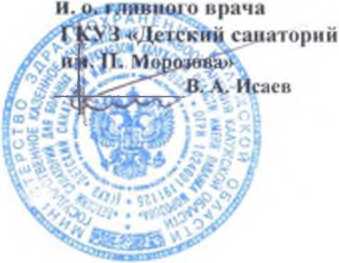 педагогическим советом структурного образовательного подразделения «Школа» ГКУЗ «Детский санаторий им. П. Морозова»протокол № 1 от 31.08.2022 годаОсновная образовательная программа
дошкольного образования
(для групп оздоровительной направленности)
КАЛУГА2022 г.СОДЕРЖАНИЕ:Предисловие к основной образовательной программе дошкольного образования.Структурное образовательное подразделение «Школа» Государственного казённого учреждения здравоохранения Калужской области «Детский санаторий для больных туберкулёзом Калужской области имени Павлика Морозова» (далее Учреждение) осуществляет   образовательную деятельность по образовательным программам дошкольного образования.При разработке основной образовательной программы дошкольного образования учитывались следующие нормативные документы:Федеральный Закон «Об образовании в Российской Федерации» №273 от 29 декабря 2012 года;Приказ Министерства образования и науки РФ № 1115 от 17 октября 2013 г. «Об утверждении федерального государственного образовательного стандарта дошкольного образования» (Зарегистрировано в Минюсте РФ 14 ноября 2013 г. №30384);Федеральный закон от 31 июля 2020 г. № 304-ФЗ «О внесении изменений в Федеральный закон «Об образовании в Российской Федерации»     по вопросам воспитания обучающихся»;Указ Президента РФ от 07.05.2018 № 204 «О национальных целях и стратегических задачах развития Российской Федерации на период до 2024 года»;План мероприятий по реализации в 2021-2025 годах Стратегии развития воспитания в Российской Федерации на период до 2025 года;Федеральный государственный образовательный стандарт дошкольного образования (приказ № 1155 от 17.10.2013 г.) ;Профессиональный стандарт «Педагог (педагогическая деятельность в сфере дошкольного, начального общего, основного общего, среднего общего образования) (воспитатель, учитель)",а также другими Федеральными законами, иными нормативными правовыми актами Российской Федерации, законами и иными нормативными правовыми актами Калужской области, содержащими нормы, регулирующие отношения в сфере образования.Образовательная деятельность дошкольного отделения ГКУЗ «Детский санаторий им. П. Морозова» направлена на:формирование общей культуры;развитие физических, интеллектуальных, нравственных, эстетических и личностных качеств;формирование предпосылок учебной деятельности;сохранение и укрепление здоровья детей дошкольного возраста;создание условий развития ребенка, открывающихся возможностей для позитивной социализации, его личностного развития;развития инициативы и творческих способностей;создание развивающей образовательной среды как системы условий социализации и индивидуализации детей;личностное развитие дошкольников и создание условий для их позитивной социализации на основе базовых ценностей российского общества через:- формирование ценностного отношения к окружающему миру, другим людям, себе;- овладение первичными представлениями о базовых ценностях, а также выработанных обществом нормах и правилах поведения;- приобретение первичного опыта деятельности и поведения в соответствии с базовыми национальными ценностями, нормами и правилами, принятыми в обществе.Настоящая основная образовательная программа дошкольного образования (далее по тексту Программа) разработана для реализации образовательной деятельности с детьми 3-7 лет в общеразвивающих группах на основе Инновационной программы дошкольного образования «От рождения до школы» под ред. Н.Е. Вераксы, Т.С.Комаровой, Э.М. Дорофеевой, издание пятое (инновационное), испр. и доп.-М.МОЗАИКА- СИНТЕЗ, 2019-с336. (инновационное издание программы не отрицает и не заменяет предыдущие варианты Программы, а дополняет и расширяет их.).Программа включает три основных раздела:целевой;содержательный;организационный.В каждом из них отражается обязательная часть и часть, формируемая участниками образовательных отношений. Программа реализуется очно в процессе разнообразных видов деятельности : игровой, коммуникативной, познавательно-исследовательской - а также таких видов активности ребенка, как: восприятие художественной литературы и фольклора, самообслуживания, конструирование из разного материала, изобразительная, музыкальная, двигательная.Программа реализуется на государственном языке Российской Федерации (ст.14 ФЗ «Об образовании в РФ») в течение всего времени пребывания детей в Учреждении.Программа может корректироваться в связи с изменениями:нормативно-правовой базы ДО РФ;образовательного запроса родителей (законных представителей) обучающихся;видовой структуры групп и др.Содержание Программы предполагает создание эмоционально-комфортного климата с помощью оптимальной интенсивности эмоциональных, интеллектуальных, двигательных, физических и психических нагрузок и благоприятных условий для развития индивидуальности, позитивных личностных качеств воспитанников. В осуществлении индивидуально-дифференцированного подхода к детям предполагается создание педагогами условий для естественного индивидуального полноценного развития личности детей.В образовательной деятельности уделяется особое внимание организации условий для самостоятельной деятельности детей по их выбору и интересам. В организованной предметно-развивающей среде осуществляется педагогически целесообразное, духовно-нравственное и личностно ориентированное взаимодействие взрослого и ребенка.ЦЕЛЕВОЙ РАЗДЕЛ.Пояснительная записка.Цели и задачи реализации программы.Главная цель российского образования была сформулирована в майском Указе Президента Российской Федерации«О национальных целях и стратегических задачах развития Российской Федерации на период до 2024 года»:«Воспитание гармонично развитой и социально ответственной личности на основе духовно-нравственных ценностей народов Российской Федерации, исторических и национально-культурных традиций». Эта цель является главной целью Программы.Для обеспечения «гармоничного развития» ребенка, в первую очередь, необходимо обеспечить единство задач воспитания, развития и обучения.Под воспитанием понимается «деятельность, направленная на развитие личности, создание условий для самоопределения и социализации обучающихся на основе социокультурных, духовно-нравственных ценностей и принятых в российском обществе правил и норм поведения в интересах человека, семьи, общества и государства; формирование у обучающихся чувства патриотизма, гражданственности, уважения к памяти защитников Отечества и подвигам героев Отечества, закону и правопорядку, человеку труда и старшему поколению, взаимного уважения, бережного отношения к культурному наследию и традициям многонационального народа Российской Федерации, природе и окружающей среде.Развитие — это комплексное совершенствование общих способностей, таких как познавательный интерес, умение думать, анализировать, делать выводы (когнитивные способности); умение взаимодействовать с окружающими, общаться, работать в команде (коммуникативные способности); умение следовать правилам и нормам, ставить цели, строить и выполнять планы, регулировать свое поведение и настроение (регуляторные способности).Обучение — это усвоение конкретных элементов социального опыта, освоение новых знаний, умений, навыков, для чего необходимы правильно организованные занятия.Конечно, такое деление до некоторой степени условно, так как в дошкольном возрасте любое взаимодействие с ребенком содержит в себе и воспитательный, и обучающий, и развивающий эффект. Единство воспитания, обучения и развития составляет основу дошкольного образования.Содержание и механизмы, заложенные в Программу, обеспечивают полноценное развитие личности детей во всех основных образовательных областях, а именно:в сферах*социально-коммуникативного,*познавательного,*речевого,*художественно-эстетического, *физического развития,на фоне эмоционального благополучия и положительного отношения к миру, к себе и к другим людям.Основные задачи воспитателя представлены в таблице (см. Таблица 1).                                                                                                                        ОСНОВНЫЕ ЗАДАЧИ                                    Таблица 1Региональной составляющей образовательной деятельности дошкольного отделения структурного образовательного подразделения «Школа» Государственного казённого учреждения здравоохранения Калужской области «Детский санаторий для больных туберкулёзом Калужской области имени Павлика Морозова» является использование исторической ценности региона для духовно-нравственного, патриотического воспитания детей дошкольного возраста.Принципы и подходы к формированию программы.Программа разработана в соответствии с Федеральным государственным образовательным стандартом дошкольного образования (ФГОС ДО) и доработана с учетом майских указов Президента (Указ Президента Российской Федерации от 07.05.2018 г. № 204 «О национальных целях и стратегических задачах развития Российской Федерации на период до 2024 года»).Программа продолжает лучшие традиции отечественного дошкольного образования и учитывает результаты современных отечественных и зарубежных исследований в области дошкольной педагогики и психологии, и последних исследований качества дошкольного образования, основываясь на научных положениях, разработанных в рамках культурно-исторической концепции Л. С. Выготского и его последователей.Программа строится на принципе единства развития, воспитания и образования. Развитие ребенка, его воспитание и образование не могут рассматриваться как изолированные друг от друга процессы. Образование является всеобщей формой детского развития.Программа базируется на семи основополагающих принципах дошкольной психологии и педагогики. Эти принципы настолько важны и всеобъемлющи, что в данной Программе, вслед за программой «ОТ РОЖДЕНИЯ ДО ШКОЛЫ», совершенно обоснованно обозначены как «Семь золотых принципов дошкольной педагогики». Причем, если первые шесть принципов- это уже всемирно признанная классика отечественной науки, то седьмое положение о необходимости создания ПДР (пространство детской реализации) — это одно из новейших открытий дошкольной педагогики, нацеленное на формирование личности ребенка и на развитие таких необходимых в современном мире качеств, как инициативность, креативность, нацеленность на достижение инновационного результата, необходимого окружающим людям и обществу.Значимые для разработки и реализации программы характеристики.Существенные характеристики реализации ООП ДО:образовательный результат рассматривается как гармонично сочетаются развитие способностей, воспитание ценностных представлений и освоение знаний, умений, навыков;-  формат детско-взрослого взаимодействия, основан на умении «слышать голос ребенка» и нацелен на развитие детской инициативы;-  формат праздников, реализуется с опорой на детские интересы и детскую инициативу;организация развивающей предметно-пространственной среды, нацелена на самостоятельные детские активности и возможность найти каждому ребенку занятие по интересам;значительная часть освоения предметного содержания (знания, умения, навыки) проходит не в формате фронтальных и подгрупповых занятий, а в новых формах, таких как утренний круг, проектная деятельность, образовательное событие, обогащенные игры детей в центрах активности и др.;организация взаимодействия с родителями, осуществляется по принципу коллеги и партнеры, у которых общая задача — воспитание ребенка, при этом воспитатель, как профессионал, занимает экспертную позицию, а родитель прислушивается к мнению воспитателя и содействует ему по мере сил;- создание ПДР (пространство детской реализации) как основного инструмента развития личности ребенка.При этом классические конспекты занятий будут всегда востребованы.Главная идея ООП ДО, как и в пятом издании «От рождения до школы» — это оптимальное сочетание классического дошкольного образования и современных образовательных технологий. Особое внимание в реализации ООП ДО уделяется созданию пространства детской реализации — поддержку творчества, инициативы, развитие личности ребенка, создание условий для самореализации.В ООП ДО, как и в пятом издании программы «От рождения до школы», большое внимание уделяется вопросам взаимодействия педагогов и детей. Имеющиеся на этот счет научные данные убедительно показывают, что успешность развития дошкольников в значительной степени определяется тем, как организовано общение взрослых и детей.Научные основы существенных характеристик реализации ООП ДО:Для понимания научных основ реализации данной программы считаем необходимым  предоставить текст дословно из программы «ОТ РОЖДЕНИЯ ДО ШКОЛЫ» (Под ред. Н. Е. Вераксы, Т. С. Комаровой, Э. М. Дорофеевой. — Издание пятое (инновационное), исправленное и дополненное — М.: МОЗАИКА-СИНТЕЗ, 2019.):«Развитие и культураВ контексте проблемы общения ребенка и взрослого задаются две различные позиции. Одна из них состоит в том, что ребенок понимается как малоопытный субъект, который не может включиться в производственную деятельность взрослого сообщества, что вызывает необходимость наличия особого подготовительного к взрослой жизни периода, или детства. Этот подход разделяется многими российскими авторами. Так, Д. Б. Эльконин писал: «Возникает такое положение, при котором ребенка нельзя учить владению орудиями труда в силу их сложности, а также в силу того, что возникшее разделение труда создает возможности выбора будущей деятельности, не определяемой однозначно деятельностью родителей. Появляется своеобразный период, когда дети предоставляются самим себе» (Эльконин Д. Б., 1978, с. 63). На ограниченность детского опыта указывал А. Н. Леонтьев: «Человек не рождается наделённым историческими достижениями человечества.Достижения предыдущих поколений воплощены не в нем, не в его природных задатках, а в окружающем его мире продуктов общественноисторической практики — в языке, в науке, и нравственных нормах, в творении искусства. Только присваивая эти достижения, человек приобретает подлинно человеческие свойства и способности» (Леонтьев А. Н., 2009, с. 376).Сам факт того, что ребенок рождается в культуре, говорит о необходимости ее освоения. Это отмечал А. Н. Леонтьев: «... главное для развития — это включение ребенка в общение со взрослым, овладение тем миром материальных и духовных явлений, которые созданы в ходе исторического развития человеческого общества» (Леонтьев А. Н., 2009, с. 374).При этом культура предстает в роли источника культурных или идеальных форм. Д. Б. Эльконин писал: «Ребенок вступает во взаимодействие с некоторой идеальной формой, т. е. с достигнутым обществом уровнем развития человеческой культуры, в котором он родился» (Эльконин Д. Б., 1978, с. 32). Важный момент заключается в том, что культурные формы уже существуют. Они возникли до рождения ребенка и выступают как сложившиеся образцы, которым он должен подражать. Процесс освоения образцов или идеальных форм определяет детское развитие.Анализу этого вопроса уделял большое внимание Л. С. Выготский. Он противопоставлял две стороны процесса развития — натуральную и культурную (Выготский Л.С., 1983, с. 31). Хотя подобное противопоставление он считал условным, но вместе с тем необходимым: «различение того и другого является совершенно необходимой предпосылкой всякого адекватного исследования психологии человека» (Выготский Л.С., 1983, с. 35). Анализируя процесс детского развития, Л.С.Выготский подчеркивал одну его противоречивую особенность: «В развитии ребенка то, что должно получиться в конце развития, в результате развития, уже дано в среде с самого начала» (Выготский Л.С., 1996, с. 87). Для объяснения этого обстоятельства он ввел понятия первичной и конечной формы. Под первичной формой он понимал генетически обусловленные начальные психические образования, которые лежат в основе взаимодействия ребенка с культурой и развиваются в ходе этого взаимодействия: «Мы видели, что ребенок владеет в начале развития только первичной формой, т. е., скажем, в области речи он произносит только отдельные слова. Ведь отдельные слова составляют часть диалога ребенка с матерью, которая уже владеет идеальной формой, такой, какая должна появиться у ребенка в конце его развития. Может ли ребенок в год или полтора года жизни овладеть этой идеальной формой, т. е. просто ее усвоить, просто подражать ей? Не может. Может ли ребенок этого возраста, тем не менее, двигаясь от первого шага до последнего, все больше и больше приноравливать свою первоначальную форму этой конечной форме? Да, исследование показывает, что так оно в действительности и происходит» (Выготский Л. С., 1996, с. 90). Под идеальной формой Л. С. Выготский понимал то психическое образование, которое, с одной стороны, должно появиться в конце развития, а с другой — уже существует в культуре и является культурным образцом (Выготский Л.С., 1996, с. 88).Процесс развития Л. С. Выготский рассматривал как взаимодействие первичной и идеальной формы: «Величайшая особенность детского развития заключается в том, что это развитие совершается в таких условиях взаимодействия со средой, когда идеальная форма-конечная форма, которая должна появиться в конце развития, не только существует в среде и соприкасается с ребенком с самого начала, но она реально взаимодействует, реально оказывает влияние на первичную форму, на первые шаги детского развития, т. е. что-то такое, что должно сложиться в самом конце развития, каким-то образом влияет на самые первые шаги этого развития» (Выготский Л.С., 1996, с. 88). Под движущими силами развития он понимал несоответствие первичной и идеальной формы: «...движущие силы развития в этом несоответствии — это основные противоречия детского развития — идеальной и генетической (развивающейся формы)» (Выготский Л. С., 1996, с. 244). Согласно этой логике, в ходе присвоения выработанных в культуре систем средств, таких как язык или система научных понятий, натуральные психические функции преобразуются в высшие психические функции, которые характеризуются осознанностью, произвольностью и опосредованностью.Подчеркнем еще раз, что существенной особенностью процесса детского развития является обязательное участие двух человек: взрослого и ребенка. Взрослый выступает в роли носителя идеальной формы. Ребенок осваивает ее, совершенствуя свою первичную форму В процессе взаимодействия, подражая взрослому.Отметим важную, на наш взгляд, особенность развития ребенка. Дело в том, что он рассматривается как неумелый или малознающий по отношению к тому содержанию, которое уже сложилось и приобрело устойчивость. Это содержание представляет собой прошлое человечества. Можно сказать, что в контексте прошлого ребенок несовершенен.Обучение и зона ближайшего развитияПонятно, что в связи с освоением идеальных форм возникает необходимость обучения. Идеальные формы составляют основу культуры. Однако сама идеальная форма непосредственно не открывается ребенку. Она осваивается с помощью ее носителя или посредника, в роли которого выступает взрослый.Л. С. Выготский рассматривал ситуацию, в которой носитель идеальной формы — взрослый — отсутствует. «Представим себе, что у ребенка в среде отсутствует эта идеальная форма, т. е. развитие ребенка не подчиняется тому закону, о котором я говорил только что, именно, что конечная форма отсутствует, не взаимодействует с начальной формой, ребенок развивается среди других детей, т. е. есть среда его сверстников с низшей, начальной формой. Будет ли тогда развиваться соответствующая деятельность, соответствующие свойства у ребенка? Исследования показывают, что будут, но чрезвычайно своеобразно, т. е. они будут всегда развиваться очень медленно, очень своеобразно и никогда не достигнут того уровня, которого они достигают, когда есть в среде соответствующая идеальная форма» (Выготский Л. С., 1996, с. 91). К аналогичному выводу пришел и А. Н. Леонтьев (Леонтьев А. Н. , 2009, с. 375).Объяснение этих последствий основано на главной характеристике деятельности. А. Н. Леонтьев называл ее предметность. Рассматривая предметность как свойство деятельности человека, А. Н. Леонтьев подчеркивал, что продукты человеческой деятельности характеризуются двумя типами свойств: натуральными и предметными. Если натуральные свойства отражают пространственно-физические особенности объектов, то предметные свойства уже отражают то, в какой мере указанные объекты могут удовлетворять потребности человека. Удовлетворение потребностей предполагает раскрытие этих предметных свойств. Знаменательно то, что предметные свойства не лежат в логике пространственно-физических отношений. Человеческое употребление предметов требует особых форм активности, отличающихся от натурального взаимодействия с объектами. Именно поэтому предметные свойства непосредственно не представлены детскому сознанию. Только с помощью взрослого ребенок открывает и осваивает способы употребления предметов человеческой культуры. Вот почему без взрослого, согласно А. Н. Леонтьеву, развитие ребенка будет задержано.Эти два примера из работ Л. С. Выготского и А. Н. Леонтьева убедительно раскрывают позицию авторов программы относительно роли взрослого в детском развитии. Она заключается в том, что достижения культуры (идеальные формы) осваиваются ребенком только с помощью взрослого. Фактически взрослый выступает в роли высшего существа, знающего, что и как нужно делать ребенку. В этом случае взрослый не только предъявляет идеальную форму, но и контролирует процесс взаимодействия первичной и идеальной формы. Этот контроль (контроль сверху) носит доминирующий характер в том смысле, что правильный результат заранее известен взрослому как носителю идеальной формы и у него есть основания направлять действия детей в соответствие с заранее разработанной схемой.Этот процесс происходит в особом образовательном пространстве, которое определяется наличием зоны ближайшего развития (ЗБР). Фактически зона ближайшего развития (ЗБР) выступает как место, в котором происходит встреча первичной и идеальной формы. Как следует из вышеизложенного, ведущая роль в этом процессе — организация зоны ближайшего развития — принадлежит взрослому. Именно он отбирает культурные образцы, показывает способы действия с ними и контролирует результаты их освоения. У Л. С. Выготского этот процесс характеризуется как особая форма образования, которая ведет за собой развитие — развивающее обучение.Идеальные формы можно рассматривать как знания. В этом случае мы сталкиваемся с одной особенностью, которая характерна для знаний. На нее обратил внимание К. Поппер. Он писал: «... когда мы начали что-то делать, — например, строить дом, — то не в нашей воле продолжать так, как нам нравится, если мы не хотим быть погребенными под обвалившейся крышей. Скорее, есть структурные законы, которые нами должны быть открыты, законы, которые мы не можем изменить и которые автономны» (Роррег, 2008, с. 82). Другими словами, ребенок должен не только следовать указаниям взрослого и им подчинятся, но и подчиняться тем законам, которые стоят за этими знаниями. Здесь возникает ситуация двойного подчинения. С одной стороны, ребенок подчиняется указанию взрослого, потому что взрослый репрезентирует высшую форму. Но кроме того ребенок должен подчиняться и объективным законам, которые характеризуют знания как высшую форму. К. Поппер имел в виду, что знания обладают не зависящей от субъекта объективностью. В этом смысле знания предъявляют одинаковые требования к любому ребенку, который пытается их освоить.Такая интерпретация свойств знаний ведет к ряду следствий:связи развития детской произвольности и освоения знаний;целесообразности классно-урочной системы обучения;нормированию, как самих учеников, так и процессов детского развития.Репродуктивность культурыВажно отметить одну особенность обучения: со стороны культуры обучение не является творчеством, поскольку результат этого процесса — идеальная форма — заведомо задан культурой. Дети осваивают то, что уже известно и представлено в культуре.В связи со сказанным выше возникает определенная трактовка роли образования в детском развитии, когда образцы рассматриваются не только как идеальные формы, но и как готовые схемы, которые навязываются детскому сознанию и определяют содержание его будущих продуктов. При таком подходе само мышление ребенка приобретает репродуктивный характер. Основная критика этого подхода обусловлена вполне оправданным опасением ограничений творческих возможностей детей, их ориентацией на воспроизведение академических стандартов (МИ1ег, А1топ, 2009). При этом, многие авторы указывают на необходимость поддержки становления детской личности, ее эмоционального развития, развития креативности и этического сознания (Маг^еккег, Ж, Воегзта, А., Теп лат, С., & !ол'1нап, М., 2012).Конечно, ребенок, который растет в социуме, для того чтобы быть социализированным, должен знать основные правила данного социума. Фактически культурные образцы и выступают носителями таких правил. В этом смысле основу культуры составляют ситуации социального взаимодействия, которые нормированы, стандартны и стабилизируют это взаимодействие. Собственно говоря, культура и не может быть построена по-другому, поскольку социальное взаимодействие предполагает определенность и стабильность. В этом смысле культурные ситуации — это ситуации, которые повторяются много раз и являются репродуктивными. Более того, оказываясь в стандартной ситуации, подчиняясь принятым правилам, ребенок превращается в социальную единицу, индивидуальность которой оказывается невостребованной. Еще раз подчеркнем, что всякая социальная активность опирается на устойчивые формы договоренностей, то есть нормированные ситуации, характеризующие взаимодействие участников процесса социальных коммуникаций. Социальные функции общества рождают потребность в культурных нормах.Набор задач и ситуаций стандартного характера задают возрастные параметры освоения ребенком культурных форм. Чем больше культурных норм ребенок осваивает, тем прочнее он «вживается» в культуру. Таким образом, дошкольное детство нагружается содержанием, предполагающим максимально возможное освоение культурных норм.Рутинно-репродуктивной характер многих современных дошкольных учреждений подчеркнут в работе М. Аласуутари и А.-М. Маркстром (А1а$ии1ап, МагкПгт, 2011, р. 519-520). Проведенный авторами анализ высказываний педагогов и родителей показывает, что репродуктивность является системной характеристикой дошкольной организации. Очевидно преобладание идеи зависимости ребенка от взрослых и подчинение ребенка взрослому. Требования, связанные с созданием условий для проявления автономии и независимости ребенка, которые выступают в качестве целей дошкольного образования, так или иначе подчиняются порядку, установленному в дошкольном учреждении (А1а8ии1ап, МагкПгт, 2011, р. 530).Аналогичный вывод был сделан в исследования Эйнарсдоттир (ЕтагздоШг, 2014). Дошкольники говорили о педагогах, как тех, кто контролирует дошкольное учреждение и следит за соблюдением правил, нарушение которых вызывает у них негативные эмоции (ЕтагздоШг, 2014, р. 693). Таким образом, традиция понимания культуры как системы идеальных форм, идущая от Платона, задает репродуктивный характер дошкольного образования с доминирующим контролем взрослого.Остается открытым вопрос, за счет чего возможно развитие творческой личности ребенка, если доминирует репродуктивность? В своем исследовании Р. Ченг (Скеипд, 2016) на основании опроса педагогов дошкольного образования Китая показала, что хотя развитие креативности отмечается как безусловная ценность, на практике педагоги не имеют возможностей для ее реализации. В ситуации дефицита времени и плотного графика выполнения различных заданий с детьми они выбирают стратегию подчинения детей указаниям взрослого, что делает невозможным проявление достаточной инициативы ребенка. Более того, некоторые педагоги, несмотря на реализуемые образовательные реформы, исходят из того, что успешное занятие — это занятие, проведенное до конца; занятие, на котором дети начинают много говорить, проявлять излишнюю инициативу не будет эффективным.«Голос ребенка» и пространство детской реализацииСуществует и другая точка зрения, в соответствии с которой ребенок по своим возможностям оценивается гораздо выше взрослого, в этом случае ребенок рассматривается как субъект образовательного процесса, то есть сам определяет осваиваемое содержание и управляет временем.Исследователи, придерживающиеся этой точки зрения, считают нежелательным вмешательство взрослого в процесс детской активности.Взрослый призван обеспечить богатство предметно-пространственной среды, чтобы максимально развернуть самостоятельную детскую активность, не навязывая ребенку готовых схем.Эта идея находит выражение в понятии «голос ребенка». Понимание ребенка, как имеющего право голоса, во многом основано на Конвенции о правах ребенка ООН. «Голос ребенка» зачастую действует разнонаправленно с процессами, организуемыми взрослым. Однако многие педагоги видят свою задачу в том, чтобы комфортно для ребенка вписать его голос в схемы, предлагаемые взрослым, соответствующие культурным нормам и ожиданиям. Так, А1а$ии1ап (2014) отмечает, что современный компетентный ребенок понимается как имеющий право на выражение своих взглядов и на вовлечение в обсуждение касающихся его вопросов. Однако, как показало проведенное исследование и наблюдение, педагоги нередко не уделяют должного внимания детским интересам. (А1а$ии1ап, 2014, р. 255). Отчасти, как нам представляется, данная тенденция вызвана тем обстоятельством, что для педагогов остаются не вполне понятными задачи взаимодействия с «детскими голосами». Сходные данные получены в исследовании Дж. Сарганта и Дж. Гилетт-Сван (8агдеап1, СШеИ-8мап, 2015, р. 188)Современное дошкольное образование развивается по линии усиления детоцентристского подхода, предполагающего поддержку детской инициативы. На вопрос о том, как на практике реализуется подход, центрированный на ребенке, достаточно популярным считается ответ о предоставлении ребенку выбора. Действительно, например, в практике дошкольного образования в США ежедневно ребенку неоднократно предоставляется возможность выбора. Однако взрослые контролируют выборы, которые окружают ребенка (Сапе11а, !99~).Сторонники этого подхода определяют свою позицию на основе тех возможностей, которые создаются в среде дошкольного учреждения — вводится понятие предметно-развивающей среды, которую можно интерпретировать как систему возможностей, предоставляемую детям для их активности, с одной стороны, и характера педагогического взаимодействия взрослого и ребенка, с другой.Важно понять, какое отношение имеет предметная среда к зоне ближайшего развития. Если среда рассматривается как некоторая система возможностей, которая задается через материальные объекты, то она должна допускать различные способы своего употребления, установленные не только культурой, но и самим ребенком. Другими словами, ребенок на свое усмотрение использует и употребляет предлагаемые объекты. В этом есть своя логика с точки зрения организации творческого процесса.Она заключается в том, что любой объект имеет как стандартный способ употребления, который закреплен за ним в культуре, так и массу латентных свойств, которые допускают нестандартные способы употребления. Отчасти поиск таких нестандартных свойств характеризует феномен креативности.Предметно-пространственная среда выступает двояко, с одной стороны, как набор стандартов, но с другой стороны, как действие с ними по усмотрению ребенка без давления со стороны взрослого, что открывает новые возможности, то есть позволяет детям идти по творческому пути. Характерна в этом отношении позиция некоторых авторов, касающаяся роли взрослого в отношении детской игры. Так, например, Э. Сингер полагает, что взрослый не должен вмешиваться в игру детей (Зтдег, 2015).Здесь важно сделать одно пояснение. Всякое творчество — это процесс создания чего-либо нового, т. е. именно нового продукта. При этом ценность и значимость продукта будет определяться его востребованностью. Если продукт востребован, то и ребенок, его создавший, будет утверждаться в глазах окружающих и своих собственных, что важно для становления детской личности. Есть ли у ребенка шанс получить творческий, т. е. новый продукт? И за счет каких возможностей этот шанс может достигаться? Мы сталкиваемся с особой проблемой анализа понятия пространства возможностей и его соотнесением с понятием зоны ближайшего развития.Дело в том, что зона ближайшего развития задается взрослым, ребенок является ведомым, а сама ситуация, как отмечалось выше, является репродуктивной. В пространстве возможностей ребенок является инициатором. В нем «голос ребенка» отчетливо проявляется. Но вот результат детского видения мира — получение творческого продукта — весьма ограничен арсеналом исполнительских навыков, которыми располагает ребенок, и уровнем развития регуляторных функций. За счет чего можно получить творческий продукт, т. е. то, чего нет в детском окружении? Либо за счет открытия новых свойств в известном объекте, либо за счет того, что в предметно-пространственную среду привносятся новые объекты извне. Мы полагаем, что сама предметно-пространственная среда не гарантирует наличие детской инициативы и ее реализации; скорее, ее гарантирует взрослый.Мы выдвигаем новый термин — пространство детской реализации (ПДР), противоположный понятию «зона ближайшего развития» (ЗБР). Если в зоне ближайшего развития (ЗБР) ребенок следует за взрослым, копируя его, то в пространстве детской реализации (ПДР) — взрослый следует за ребенком, помогая в его активности; если в зоне ближайшего развития продуктом является освоение уже известного образца, то в пространстве реализации создается новый продукт, не вписанный в культурные нормы. Более того, в зоне ближайшего развития ребенок осваивает прошлое культуры, в пространстве детской реализации развитие ребенка происходит за счет создания будущей культуры. Фактически мы имеем два пути развития: в ЗБР — развитие, базирующееся на прошлом, в ПДР — развитие, ориентированное на будущее.Пространство детской реализации (ПДР) не исчерпывается предметно-пространственной средой, а определяется результативностью детской активности, связанной с созданием нового продукта, автором которого выступает ребенок. Мы говорим о том, что пространство реализации — особая часть детства, которая обеспечивает самореализацию ребенка в социальном пространстве, в системе социальных отношений. Важно отметить, что роль взрослого заключается не только и не столько в том, чтобы создать наиболее разнообразную среду и услышать «голос ребенка», сколько обеспечить процесс реализации ребенком собственных идей, замыслов, переживаний. Дело не в том, что голос должен быть услышан, а в том, чтобы он был трансформирован в детскую идею, направлен на ее реализацию и получил оформление в продукте. В этом случае дошкольное учреждение даже с относительно небогатой средой при обеспечении пространства детской реализации может быть с образовательной точки зрения более эффективным, чем детский сад с богатой средой.Таким образом, структура образовательного процесса в дошкольном возрасте приобретает вид, представленный на рис. 1.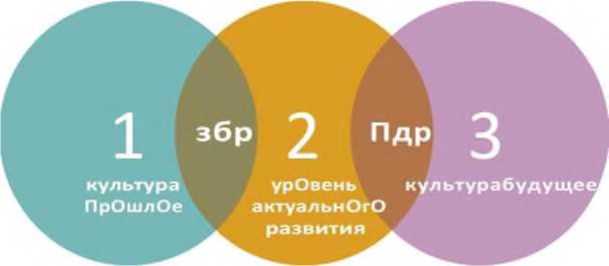 рис. 1. Структура образовательного процесса в дошкольном возрастеВ связи с этим возникают совсем иные задачи, которые стоят перед дошкольным образованием. Согласно программе «ОТ РОЖДЕНИЯ ДО ШКОЛЫ», педагоги должны учитывать, что ребенок — существо культуры, которое осваивает культурные нормы, адекватные социуму. Поэтому нельзя отказываться от системы занятий, направленных на освоение идеальных форм и происходящих в пространстве ЗБР.Однако нельзя ограничиваться только этим, иначе образование будет игнорировать интересы ребенка. Поэтому вторая задача, которая стоит перед педагогом, — обеспечить детскую реализацию за счет создания особого пространства, в котором ребенок порождает новые продукты, а взрослый поддерживает его в этом.Эти же задачи стоят и в семейном воспитании. Задача семьи — обеспечить возможность разворачивания пространства детской реализации, где ребенок мог бы воплотить свои идеи. Так, участие детей в обсуждении семейных проблем с правом голоса повышает их уровень морального сознания, что говорит о важности поддержки пространства реализации (№а1кег, Тау1ог, 1991). В качестве одного из вариантов построения пространства детской реализации выступает проектная деятельность дошкольников (Веракса Н. Е., Веракса А. Н., 2015).Имеющиеся на этот счет данные позволяют говорить о разворачивании пространства детской реализации, начиная с раннего возраста. В качестве продуктов могут выступать идеи, предложенные ребенком для общего обсуждения, и детские произведения, воплощающие замысел ребенка и выполненные самостоятельно или с помощью взрослого.Выделение двух пространств: зоны ближайшего развития (ЗБР) и пространства детской реализации (ПДР) позволяет говорить о существовании характерного для каждого из них типа общения. Общение взрослого и ребенка в ЗБР фактически направлено на то, чтобы ребенок освоил идеальную форму, и представляет собой по сути дела инструктирование детей. Задача этого типа общения состоит в том, чтобы ребенок понял указания взрослого и подчинился логике структурных отношений, стоящих за системой научных знаний.Пространство детской реализации требует другого типа общения и взаимодействия взрослого и ребенка. В этом случае взрослый должен вслушиваться в голос ребенка, чтобы понять детский замысел и помочь ребенку не только его реализовать, но и создать условия, направленные на поддержку его востребованности. С построением пространства реализации, на наш взгляд, связан поиск новых образовательных практик (Тогтозтко, Тгдиегге^о, 2014)Этот подход, связанный и с удержанием зоны ближайшего развития на занятиях и построением пространства детской реализации, характеризует главное направление развития программы «ОТ РОЖДЕНИЯ ДО ШКОЛЫ».Таким образом, мы можем сказать, что развитие ребенка в детском возрасте, представленное в программе «ОТ РОЖДЕНИЯ ДО ШКОЛЫ», характеризуется не столько наличием предметно-развивающей среды, сколько возможностью пребывания в двух пространствах: ЗБР и ПДР, т. е. в освоении культуры прошлого и участии в построении культуры будущего.Н. Е. Веракса, доктор психологических наук, профессор».1.2 Планируемые результаты освоения программы.Ожидаемые образовательные результаты освоения ООП ДО.Специфика дошкольного возраста (гибкость, пластичность развития ребенка, высокий разброс вариантов его развития, его непосредственность и непроизвольность) не позволяет требовать от ребенка-дошкольника достижения конкретных образовательных результатов, поэтому в Федеральных государственных образовательных стандартах дошкольного образования употребляется более корректный термин — «целевые ориентиры».Ожидаемые образовательные результаты освоения ООП ДО — это не то, что ребенок должен освоить в обязательном порядке. Ожидаемые образовательные результаты следует рассматривать как социально-нормативные возрастные характеристики возможных достижений ребенка, как целевые ориентиры для педагогов и родителей, обозначающие направленность воспитательной деятельности взрослых.ФГОС ДО не дифференцирует требования к результатам освоения ООП по возрастам, заменив их целевыми ориентирами на этапах младенческого и раннего возраста и по завершении дошкольного образования, так как научно доказано, что развитие детей в дошкольный период имеет неравномерный скачкообразный характер.В соответствии с ФГОС ДО ожидаемых образовательных результатов (целевые ориентиры) не подлежат непосредственной оценке, в том числе в виде педагогической диагностики (мониторинга), и не являются основанием для их формального сравнения с реальными достижениями детей. Освоение ООП ДО не сопровождается проведением промежуточных аттестаций и итоговой аттестации воспитанников, педагоги не должны требовать от детей достижения конкретных образовательных результатов. Но этот факт вовсе не отменяет необходимости для самого педагога удерживать ожидаемые образовательные результаты именно как целевые ориентиры, задающие вектор работы с детьми.Целевые ориентиры, обозначенные в ФГОС ДО, являются общими для всего образовательного пространства Российской Федерации, однако каждая из примерных программ имеет свои отличительные особенности, свои приоритеты, целевые ориентиры, которые не противоречат ФГОС ДО, но могут углублять и дополнять его требования.Таким образом, целевые ориентиры Программы базируются на ФГОС ДО и целях и задачах, обозначенных в пояснительной записке к Программе. В Программе, так же, как и в Стандарте, целевые ориентиры даются для детей раннего возраста (на этапе перехода к дошкольному возрасту) и для старшего дошкольного возраста (на этапе завершения дошкольного образования).В Федеральном государственном образовательном стандарте дошкольного образования (ФГОС ДО) обозначены планируемые результаты освоения программы, в данной Программе они конкретизированы:для основной части - на основе Инновационной программы дошкольного образования «От рождения до школы» под ред. Н.Е. Вераксы, Т.С. Комаровой, Э.М. Дорофеевой, 2019 год;для части, формируемой участниками образовательных отношений - на основе парциальной программы «Мир без опасности».Целевые ориентиры на этапе завершения дошкольного образования.Целевые ориентиры на этапе завершения дошкольного образования, как образовательные результаты - это результаты, достигнутые в процессе образовательной деятельности.В данной программе они будут рассматриваться как:Мотивационные образовательные результаты — это сформированные в образовательном процессе первичные ценностные представления, мотивы, интересы, потребности, система ценностных отношений к окружающему миру, к себе, другим людям, инициативность, критическое мышление.Универсальные образовательные результаты — это развитие общих способностей (когнитивных — способности мыслить, коммуникативных — способности взаимодействовать, регуляторных — способности к саморегуляции своих действий).Предметные образовательные результаты — это усвоение конкретных элементов социального опыта и в том числе элементарных знаний, составляющих предпосылки научного представления о мире, предметных умений и навыков.Такой подход к пониманию образовательных результатов не позволяет акцентировать внимание исключительно на достижении предметных результатов (ЗУН — знания, умения, навыки), но требует комплексного подхода и предполагает, что во главу угла ставится формирование личности ребенка через развитие общих способностей (когнитивных, коммуникативных, регуляторных) с опоройна сформированные ценностные представления и полученные знания, умения, навыки.В таком представлении, достижение предметных результатов (знания, умения, навыки) является не целью, а материалом для развития ребенка, а ценностные представления задают требуемое направление для проявления инициативы и самореализации.Достижение обозначенных образовательных результатов обеспечивается соблюдением «семи золотых принципов» дошкольного образования, изложенных в целевом разделе:ЗБР (Зона ближайшего развития).Культуросообразность.Деятельностный подход.Возрастное соответствие.Развивающее обучение.Амплификация развития.ПДР (Пространство Детской Реализации).Более подробно эти понятия раскрываются в таблице (см. Таблица 2).ОЖИДАЕМЫЕ ОБРАЗОВАТЕЛЬНЫЕ РЕЗУЛЬТАТЫ (ЦЕЛЕВЫЕ ОРИЕНТИРЫ).Таблица 2В ОО приоритетные направления выбираются с учётом регионального компонента и потребностей участников образовательныхотношений, в соответствии с анализом образовательного запроса родителей и региональной составляющей.Планируемые результаты освоения программы «Мир без опасности» Лыковой И.А.Дети (на этапе завершения дошкольного образования):Имеют элементарные представления о разных видах безопасности: витальной (жизни и здоровья человека), социальной, экологической,дорожной, пожарной, информационной; имеет начальные представления о безопасности личности, общества и государства.Способны управлять своим поведением и планировать свои действия на основе первичных ценностных представлений, соблюдают элементарные общепринятые нормы и правила поведения.Рассуждают о безопасности жизни и здоровья, о здоровом образе жизни (о некоторых особенностях строения и функционирования организма человека, о важности соблюдения режима дня, о рациональном питании, о значении двигательной активности, о полезных и вредных привычках и др.); о поведении во время болезни.Понимают, как нужно вести себя в опасных ситуациях, и при напоминании выполняют эти правила.Знакомы со способами обращения за помощью в опасных ситуациях, знают номер телефона вызова экстренной помощи; умеют привлечь внимание взрослого в случае травмы или недомогания; оказывают элементарную помощь себе и другому.           1.2.2.Система оценки результатов освоения Программы.В соответствии с ФГОС ДО, целевые ориентиры не подлежат непосредственной оценке, в том числе в виде педагогической диагностики (мониторинга), и не являются основанием для их формального сравнения с реальными достижениями детей. Они не являются основой объективной оценки соответствия установленным требованиям образовательной деятельности и подготовки детей. Освоение Программы не сопровождается проведением промежуточных аттестаций и итоговой аттестации воспитанников.Как следует из ФГОС ДО, целевые ориентиры не могут служить непосредственным основанием при решении управленческих задач, включая:аттестацию педагогических кадров;оценку качества образования;оценку как итогового, так и промежуточного уровня развития детей, в том числе в рамках мониторинга (в том числе в форме тестирования,с использованием методов, основанных на наблюдении, или иных методов измерения результативности детей);оценку выполнения муниципального (государственного) задания посредством их включения в показатели качества выполнения задания;распределение стимулирующего фонда оплаты труда работников Организации.Однако педагог в ходе своей работы должен выстраивать индивидуальную траекторию развития каждого ребенка. Для этого педагогу необходим инструментарий оценки своей работы, который позволит ему оптимальным образом выстраивать взаимодействие с детьми.В представленной системе оценки результатов освоения Программы отражены современные тенденции, связанные с изменением понимания оценки качества дошкольного образования. В первую очередь, речь идет о постепенном смещении акцента с объективного (тестового) подхода в сторону аутентичной оценки. Уходя своими корнями в традиции стандартизированного теста, обследования в рамках объективного подхода были направлены на определение у детей различий (часто недостатков) в ходе решения специальных задач. Эти тесты позволяют сравнить полученные результаты с нормой, предоставляя тем самым информацию о развитии каждого ребенка в сравнении со сверстниками. Поэтому подобные тесты широко используются для выявления детей, которые попадают в группу педагогического риска. Основным недостатком такого подхода является то, что искусственные задания часто весьма далеки от повседневной жизни детей, поэтому они не могут в полной мере отразить реальные возможности дошкольников. Тестовый подход не учитывает особенностей социального окружения детей, и прогнозы, которые строятся на его результатах, весьма условны. В основе аутентичной оценки лежат следующие принципы.Во-первых, она строится в основном на анализе реального поведения ребенка, а не на результате выполнения специальных заданий. Информация фиксируется посредством прямого наблюдения за поведением ребенка. Результаты наблюдения педагог получает в естественной среде (в игровых ситуациях, в ходе режимных моментов, на занятиях), а не в надуманных ситуациях, которые используются в обычных тестах, имеющих слабое отношение к реальной жизни дошкольников.Во-вторых, если тесты проводят специально обученные профессионалы (психологи, медицинские работники и др.), то аутентичные оценки могут давать взрослые, которые проводят с ребенком много времени, хорошо знают его поведение. В этом случае опыт педагога сложно переоценить. В-третьих, аутентичная оценка максимально структурирована.И наконец, если в случае тестовой оценки родители далеко не всегда понимают смысл полученных данных, а потому нередко выражают негативное отношение к тестированию детей, то в случае аутентичной оценки ответы им понятны. Родители могут стать партнерами педагога при поиске ответа на тот или иной вопрос.                  1.2.3.Педагогическая диагностика.Реализация Программы предполагает оценку индивидуального развития детей. Такая оценка производится педагогическим работникомв рамках педагогической диагностики (оценки индивидуального развития дошкольников, связанной с оценкой эффективности педагогических действий и лежащей в основе их дальнейшего планирования).Педагогическая диагностика проводится в ходе наблюдений за активностью детей в спонтанной и специально организованной деятельности. Инструментарий для педагогической диагностики — карты наблюдений детского развития, позволяющие фиксировать индивидуальную динамику и перспективы развития каждого ребенка в ходе:коммуникации со сверстниками и взрослыми (как меняются способы установления и поддержания контакта, принятия совместных решений, разрешения конфликтов, лидерства и пр.);игровой деятельности;познавательной деятельности (как идет развитие детских способностей, познавательной активности);проектной деятельности (как идет развитие детской инициативности, ответственности и автономии, как развивается умение планировать и организовывать свою деятельность);художественной деятельности;физического развития.Результаты педагогической диагностики могут использоваться исключительно для решения следующих образовательных задач:индивидуализации образования (в том числе поддержки ребенка, построения его образовательной траектории или профессиональной коррекции особенностей его развития);оптимизации работы с группой детей.В ходе образовательной деятельности педагоги должны создавать диагностические ситуации, чтобы оценить индивидуальную динамику детей и скорректировать свои действия.СОДЕРЖАТЕЛЬНЫЙ РАЗДЕЛ.Содержание образовательной деятельности.Содержание образовательной деятельности в соответствии с направлениями развития детей, представлены пятью образовательными областями:социально-коммуникативное развитие;познавательное развитие;речевое развитие;художественно-эстетическое развитие;физическое развитие.В соответствии с ФГОС ДО, социально-коммуникативное развитие направлено на усвоение норм и ценностей, принятых в обществе, включая моральные и нравственные ценности; развитие общения и взаимодействия ребёнка со взрослыми и сверстниками; становление самостоятельности, целенаправленности и саморегуляции собственных действий; развитие социального и эмоционального интеллекта, эмоциональной отзывчивости, сопереживания, формирование готовности к совместной деятельности со сверстниками, формирование уважительного отношения и чувства принадлежности к своей семье и к сообществу детей и взрослых в Организации; формирование позитивных установок к различным видам труда и творчества; формирование основ безопасного поведения в быту, социуме, природе.Познавательное , развитие предполагает развитие интересов детей, любознательности и познавательной мотивации; формирование познавательных действий, становление сознания; развитие воображения и творческой активности; формирование первичных представлений о себе, других людях, объектах окружающего мира, о свойствах и отношениях объектов окружающего мира (форме, цвете, размере, материале, звучании, ритме, темпе, количестве, числе, части и целом, пространстве и времени, движении и покое, причинах и следствиях и др.), о малой родине и Отечестве, представлений о социокультурных ценностях нашего народа, об отечественных традициях и праздниках, о планете Земля как общем доме людей, об особенностях её природы, многообразии стран и народов мира.Речевое развитие включает владение речью как средством общения и культуры, обогащение активного словаря; развитие связной, грамматически правильной диалогической и монологической речи; развитие речевого творчества; развитие звуковой и интонационной культуры речи, фонематического слуха; знакомство с книжной культурой, детской литературой, понимание на слух текстов различных жанров детской литературы; формирование звуковой аналитико-синтетической активности как предпосылки обучения грамоте.       Художественно-эстетическое развитие предполагает развитие предпосылок ценностно-смыслового восприятия и понимания произведений искусства (словесного, музыкального, изобразительного), мира природы; становление эстетического отношенияк окружающему миру; формирование элементарных представлений о видах искусства; восприятие музыки, художественной литературы, фольклора; стимулирование сопереживания персонажам художественных произведений; реализацию самостоятельной творческой деятельности детей (изобразительной, конструктивно-модельной, музыкальной и др.).Физическое развитие включает приобретение опыта в двигательной деятельности, в том числе связанной с выполнением упражнений, направленных на развитие таких физических качеств, как координации и гибкости, способствующих правильному формированию опорно-двигательной системы организма, развитию равновесия, координации движения, развитию крупной и мелкой моторики рук, а также с правильным, не наносящем ущерба организму, выполнением основных движений (ходьбы, бега, мягких прыжков, поворотов в обе стороны), формированием начальных представлений о некоторых видах спорта, овладением подвижными играми с правилами; становлением целенаправленности и саморегуляции в двигательной сфере; становлением ценностей здорового образа жизни, овладением его элементарными нормами и правилами (в питании, двигательном режиме, закаливании, при формировании полезных привычек и др.).Конкретное содержание указанных образовательных областей зависит от возрастных и индивидуальных особенностей детей и определяется целями и задачами Программы.Возрастные особенности.Младшая разновозрастная группа: возраст от 3 до 5 лет.Дети от 3 до 4 лет.В возрасте 3-4 лет ребенок постепенно выходит за пределы семейного круга. Его общение становится внеситуативным. Взрослый становится для ребенка не только членом семьи, но и носителем определенной общественной функции. Желание ребенка выполнять такую же функцию приводит к противоречию с его реальными возможностями. Это противоречие разрешается через развитие игры, которая становится ведущим видом деятельности в дошкольном возрасте. Главной особенностью игры является ее условность: выполнение одних действий с одними предметами предполагает их отнесенность к другим действиям с другими предметами. Основным содержанием игры младших дошкольников являются действия с игрушками и предметами-заместителями. Продолжительность игры небольшая. Младшие дошкольники ограничиваются игрой с одной-двумя ролями и простыми, неразвернутыми сюжетами. Игры с правилами в этом возрасте только начинают формироваться.Изобразительная деятельность ребенка зависит от его представлений о предмете. В этом возрасте они только начинают формироваться. Графические образы бедны. У одних детей в изображениях отсутствуют детали, у других рисунки могут быть более детализированы. Дети уже могут использовать цвет. Большое значение для развития мелкой моторики имеет лепка. Младшие дошкольники способны под руководством взрослого вылепить простые предметы. Известно, что аппликация оказывает положительное влияние на развитие восприятия. В этом возрасте детям доступны простейшие виды аппликации. Конструктивная деятельность в младшем дошкольном возрасте ограничена возведением несложных построек по образцу и по замыслу.В младшем дошкольном возрасте развивается перцептивная деятельность. Дети от использования предэталонов — индивидуальных единиц восприятия, переходят к сенсорным эталонам — культурно-выработанным средствам восприятия. К концу младшего дошкольного возраста дети могут воспринимать до 5 и более форм предметов и до 7 и более цветов, способны дифференцировать предметы по величине, ориентироваться в пространстве дошкольной группы, а при определенной организации образовательного процесса — и в других помещениях.Развиваются память и внимание. По просьбе взрослого дети могут запомнить 3-4 слова и 5-6 названий предметов. К концу младшего дошкольного возраста они способны запомнить значительные отрывки из любимых произведений. Продолжает развиваться наглядно-действенное мышление. При этом преобразования ситуаций в ряде случаев осуществляются на основе целенаправленных проб с учетом желаемого результата. Дошкольники способны установить некоторые скрытые связи и отношения между предметами.В младшем дошкольном возрасте начинает развиваться воображение, которое особенно наглядно проявляется в игре, когда одни объекты выступают в качестве заместителей других.Взаимоотношения детей обусловлены нормами и правилами. В результате целенаправленного воздействия они могут усвоить относительно большое количество норм, которые выступают основанием для оценки собственных действий и действий других детей. Взаимоотношения детей ярко проявляются в игровой деятельности. Они скорее играют рядом, чем активно вступают во взаимодействие. Однако уже в этом возрасте могут наблюдаться устойчивые избирательные взаимоотношения. Конфликты между детьми возникают преимущественно по поводу игрушек. Положение ребенка в группе сверстников во многом определяется мнением воспитателя.В младшем дошкольном возрасте можно наблюдать соподчинение мотивов поведения в относительно простых ситуациях. Сознательное управление поведением только начинает складываться; во многом поведение ребенка еще ситуативно. Вместе с тем можно наблюдать и случаи ограничения собственных побуждений самим ребенком, сопровождаемые словесными указаниями. Начинает развиваться самооценка, при этом дети в значительной мере ориентируются на оценку воспитателя.Продолжает развиваться также их половая идентификация, что проявляется в характере выбираемых игрушек и сюжетов.Дети от 4 до 5 лет.В игровой деятельности детей среднего дошкольного возраста появляются ролевые взаимодействия. Они указывают на то, что дошкольники начинают отделять себя от принятой роли. В процессе игры роли могут меняться. Игровые действия начинают выполняться не ради них самих, а ради смысла игры. Происходит разделение игровых и реальных взаимодействий детей.Значительное развитие получает изобразительная деятельность. Рисунок становится предметным и детализированным. Графическое изображение человека характеризуется наличием туловища, глаз, рта, носа, волос, иногда одежды и ее деталей. Совершенствуется техническая сторона изобразительной деятельности. Дети могут рисовать основные геометрические фигуры, вырезать ножницами, наклеивать изображения на бумагу и т. д.Усложняется конструирование. Постройки могут включать 5-6 деталей. Формируются навыки конструирования по собственному замыслу, а также планирование последовательности действий.Двигательная сфера ребенка характеризуется позитивными изменениями мелкой и крупной моторики. Развиваются ловкость, координация движений. Дети в этом возрасте лучше, чем младшие дошкольники, удерживают равновесие, перешагивают через небольшие преграды. Усложняются игры с мячом.К концу среднего дошкольного возраста восприятие детей становится более развитым. Они оказываются способными назвать форму,на которую похож тот или иной предмет. Могут вычленять в сложных объектах простые формы и из простых форм воссоздавать сложные объекты. Дети способны упорядочить группы предметов по сенсорному признаку — величине, цвету; выделить такие параметры, как высота, длина и ширина. Совершенствуется ориентация в пространстве.Возрастает объем памяти. Дети запоминают до 7-8 названий предметов. Начинает складываться произвольное запоминание: дети способны принять задачу на запоминание, помнят поручения взрослых, могут выучить небольшое стихотворение и т. д.Начинает развиваться образное мышление. Дети способны использовать простые схематизированные изображения для решения несложных задач. Дошкольники могут строить по схеме, решать лабиринтные задачи. Развивается предвосхищение. На основе пространственного расположения объектов дети могут сказать, что произойдет в результате их взаимодействия. Однако при этом им трудно встать на позицию другого наблюдателя и во внутреннем плане совершить мысленное преобразование образа.Продолжает развиваться воображение. Формируются такие его особенности, как оригинальность и произвольность. Дети могут самостоятельно придумать небольшую сказку на заданную тему. Увеличивается устойчивость внимания. Ребенку оказывается доступной сосредоточенная деятельность в течение 15-20 минут. Он способен удерживать в памяти при выполнении каких-либо действий несложное условие.В среднем дошкольном возрасте улучшается произношение звуков и дикция. Речь становится предметом активности детей. Они удачно имитируют голоса животных, интонационно выделяют речь тех или иных персонажей. Интерес вызывают ритмическая структура речи, рифмы. Развивается грамматическая сторона речи. Дошкольники занимаются словотворчеством на основе грамматических правил. Речь детей при взаимодействии друг с другом носит ситуативный характер, а при общении с взрослым становится внеситуативной.Изменяется содержание общения ребенка и взрослого. Оно выходит за пределы конкретной ситуации, в которой оказывается ребенок.Ведущим становится познавательный мотив. Информация, которую ребенок получает в процессе общения, может быть сложной и трудной для понимания, но она вызывает у него интерес.У детей формируется потребность в уважении со стороны взрослого, для них оказывается чрезвычайно важной его похвала. Это приводит к их повышенной обидчивости на замечания. Повышенная обидчивость представляет собой возрастной феномен.Взаимоотношения со сверстниками характеризуются избирательностью, которая выражается в предпочтении одних детей другим. Появляются постоянные партнеры по играм. В группах начинают выделяться лидеры. Появляются конкурентность, соревновательность. Последняя важна для сравнения себя с другим, что ведет к развитию образа Я ребенка, его детализации.Основные достижения возраста связаны с развитием игровой деятельности; появлением ролевых и реальных взаимодействий; с развитием изобразительной деятельности; конструированием по замыслу, планированием; совершенствованием восприятия, развитием образного мышления и воображения, эгоцентричностью познавательной позиции; развитием памяти, внимания, речи, познавательной мотивации; формированием потребности в уважении со стороны взрослого, появлением обидчивости, конкурентности, соревновательности со сверстниками; дальнейшим развитием образа Я ребенка, его детализацией.Старшая разновозрастная группа: возраст от 5 до 7 лет.Дети от 5 до 6 лет.Дети шестого года жизни уже могут распределять роли до начала игры и строить свое поведение, придерживаясь роли. Игровое взаимодействие сопровождается речью, соответствующей и по содержанию, и интонационно взятой роли. Речь, сопровождающая реальные отношения детей, отличается от ролевой речи.Дети начинают осваивать социальные отношения и понимать подчиненность позиций в различных видах деятельности взрослых, одни роли становятся для них более привлекательными, чем другие. При распределении ролей могут возникать конфликты, связанные с субординацией ролевого поведения. Наблюдается организация игрового пространства, в котором выделяются смысловой «центр» и «периферия». (В игре «Больница» таким центром оказывается кабинет врача, в игре «Парикмахерская» — зал стрижки, а зал ожидания выступает в качестве периферии игрового пространства.) Действия детей в играх становятся разнообразными.Развивается изобразительная деятельность детей. Это возраст наиболее активного рисования. В течение года дети способны создать до двух тысяч рисунков. Рисунки могут быть самыми разными по содержанию: это и жизненные впечатления детей, и воображаемые ситуации, и иллюстрации к фильмам и книгам. Обычно рисунки представляют собой схематичные изображения различных объектов, но могут отличаться оригинальностью композиционного решения, передавать статичные и динамичные отношения. Рисунки приобретают сюжетный характер; достаточно часто встречаются многократно повторяющиеся сюжеты с небольшими или, напротив, существенными изменениями. Изображение человека становится более детализированным и пропорциональным. По рисунку можно судить о половой принадлежности и эмоциональном состоянии изображенного человека.Конструирование характеризуется умением анализировать условия, в которых протекает эта деятельность. Дети используют и называют различные детали деревянного конструктора. Могут заменить детали постройки в зависимости от имеющегося материала. Овладевают обобщенным способом обследования образца. Дети способны выделять основные части предполагаемой постройки. Конструктивная деятельность может осуществляться на основе схемы, по замыслу и по условиям. Появляется конструирование в ходе совместной деятельности. Дети могут конструировать из бумаги, складывая ее в несколько раз (два, четыре, шесть сгибаний); из природного материала. Они осваивают два способа конструирования:от природного материала к художественному образу (ребенок «достраивает» природный материал до целостного образа, дополняя его различными деталями);от художественного образа к природному материалу (ребенок подбирает необходимый материал, для того чтобы воплотить образ).Продолжает совершенствоваться восприятие цвета, формы и величины, строения предметов; систематизируются представления детей. Они называют не только основные цвета и их оттенки, но и промежуточные цветовые оттенки; форму прямоугольников, овалов, треугольников. Воспринимают величину объектов, легко выстраивают в ряд — по возрастанию или убыванию — до 10 различных предметов.Однако дети могут испытывать трудности при анализе пространственного положения объектов, если сталкиваются с несоответствием формы и их пространственного расположения. Это свидетельствует о том, что в различных ситуациях восприятие представляет для дошкольников известные сложности, особенно если они должны одновременно учитывать несколько различных и при этом противоположных признаков.В старшем дошкольном возрасте продолжает развиваться образное мышление. Дети способны не только решить задачу в наглядном плане, но и совершить преобразования объекта, указать, в какой последовательности объекты вступят во взаимодействие и т. д. Однако подобные решения окажутся правильными только в том случае, если дети будут применять адекватные мыслительные средства. Среди них можно выделить схематизированные представления, которые возникают в процессе наглядного моделирования; комплексные представления, отражающие представления детей о системе признаков, которыми могут обладать объекты, а также представления, отражающие стадии преобразования различных объектов и явлений (представления о цикличности изменений): представления о смене времен года, дня и ночи, об увеличении и уменьшении объектов в результате различных воздействий, представления о развитии и т. д. Кроме того, продолжают совершенствоваться обобщения, что является основой словесно-логического мышления.В дошкольном возрасте у детей еще отсутствуют представления о классах объектов. Дети группируют объекты по признакам, которые могут изменяться, однако начинают формироваться операции логического сложения и умножения классов. Так, например, старшие дошкольники при группировке объектов могут учитывать два признака: цвет и форму (материал) и т. д.Как показали исследования отечественных психологов, дети старшего дошкольного возраста способны рассуждать и давать адекватные причинные объяснения, если анализируемые отношения не выходят за пределы их наглядного опыта.Развитие воображения в этом возрасте позволяет детям сочинять достаточно оригинальные и последовательно разворачивающиеся истории. Воображение будет активно развиваться лишь при условии проведения специальной работы по его активизации.Продолжают развиваться устойчивость, распределение, переключаемость внимания. Наблюдается переход от непроизвольного к произвольному вниманию.Продолжает совершенствоваться речь, в том числе ее звуковая сторона. Дети могут правильно воспроизводить шипящие, свистящие и сонорные звуки. Развиваются фонематический слух, интонационная выразительность речи при чтении стихов в сюжетно-ролевой игре и в повседневной жизни. Совершенствуется грамматический строй речи. Дети используют практически все части речи, активно занимаются словотворчеством. Богаче становится лексика: активно используются синонимы и антонимы. Развивается связная речь. Дети могут пересказывать, рассказывать по картинке, передавая не только главное, но и детали.Достижения этого возраста характеризуются распределением ролей в игровой деятельности; структурированием игрового пространства; дальнейшим развитием изобразительной деятельности, отличающейся высокой продуктивностью; применением в конструировании обобщенного способа обследования образца; усвоением обобщенных способов изображения предметов одинаковой формы. Восприятие в этом возрасте характеризуется анализом сложных форм объектов; развитие мышления сопровождается освоением мыслительных средств (схематизированные представления, комплексные представления, представления о цикличности изменений);развиваются умение обобщать, причинное мышление, воображение, произвольное внимание, речь, образ « Я».Дети от 6 до 7 лет.В сюжетно-ролевых играх дети подготовительной к школе группы начинают осваивать сложные взаимодействия людей, отражающие характерные значимые жизненные ситуации, например, свадьбу, рождение ребенка, болезнь, трудоустройство и т. д.Игровые действия детей становятся более сложными, обретают особый смысл, который не всегда открывается взрослому. Игровое пространство усложняется. В нем может быть несколько центров, каждый из которых поддерживает свою сюжетную линию. При этом дети способны отслеживать поведение партнеров по всему игровому пространству и менять свое поведение в зависимости от места в нем.Так, ребенок уже обращается к продавцу не просто как покупатель, а как покупатель-мама или покупатель-шофер и т. п. Исполнение роли акцентируется не только самой ролью, но и тем, в какой части игрового пространства эта роль воспроизводится. Например, исполняя роль водителя автобуса, ребенок командует пассажирами и подчиняется инспектору ГИБДД. Если логика игры требует появления новой роли, то ребенок может по ходу игры взять на себя новую роль, сохранив при этом роль, взятую ранее. Дети могут комментировать исполнение роли тем или иным участником игры.Образы из окружающей жизни и литературных произведений, передаваемые детьми в изобразительной деятельности, становятся сложнее. Рисунки приобретают более детализированный характер, обогащается их цветовая гамма. Более явными становятся различия между рисунками мальчиков и девочек. Мальчики охотно изображают технику, космос, военные действия и т. п. Девочки обычно рисуют женские образы: принцесс, балерин, моделей и т. д. Часто встречаются и бытовые сюжеты: мама и дочка, комната и т. д.Изображение человека становится еще более детализированным и пропорциональным. Появляются пальцы на руках, глаза, рот, нос, брови, подбородок. Одежда может быть украшена различными деталями. При правильном педагогическом подходе у дошкольников формируются художественно-творческие способности в изобразительной деятельности.К подготовительной к школе группе дети в значительной степени осваивают конструирование из строительного материала. Они свободно владеют обобщенными способами анализа как изображений, так и построек; не только анализируют основные конструктивные особенности различных деталей, но и определяют их форму на основе сходства со знакомыми им объемными предметами. Свободные постройки становятся симметричными и пропорциональными, их строительство осуществляется на основе зрительной ориентировки.Дети быстро и правильно подбирают необходимый материал. Они достаточно точно представляют себе последовательность, в которой будет осуществляться постройка, и материал, который понадобится для ее выполнения; способны выполнять различные по степени сложности постройки как по собственному замыслу, так и по условиям.В этом возрасте дети уже могут освоить сложные формы сложения из листа бумаги и придумывать собственные, но этому их нужно специально обучать. Данный вид деятельности не просто доступен детям — он важен для углубления их пространственных представлений.Усложняется конструирование из природного материала. Дошкольникам уже доступны целостные композиции по предварительному замыслу, которые могут передавать сложные отношения, включать фигуры людей и животных.У детей продолжает развиваться восприятие, однако они не всегда могут одновременно учитывать несколько различных признаков.Развивается образное мышление, однако воспроизведение метрических отношений затруднено. Это легко проверить, предложив детям воспроизвести на листе бумаги образец, на котором нарисованы девять точек, расположенных не на одной прямой. Как правило, дети не воспроизводят метрические отношения между точками: при наложении рисунков друг на друга точки детского рисунка не совпадают с точками образца.Продолжают развиваться навыки обобщения и рассуждения, но они в значительной степени ограничиваются наглядными признаками ситуации.Продолжает развиваться воображение, однако часто приходится констатировать снижение развития воображения в этом возрасте в сравнениисо старшей группой. Это можно объяснить различными влияниями, в том числе и средств массовой информации, приводящими к стереотипности детских образов.Продолжает развиваться внимание дошкольников, оно становится произвольным. В некоторых видах деятельности время произвольного сосредоточения достигает 30 минут.У дошкольников продолжает развиваться речь: ее звуковая сторона, грамматический строй, лексика. Развивается связная речь. В высказываниях детей отражаются как расширяющийся словарь, так и характер обобщений, формирующихся в этом возрасте. Дети начинают активно употреблять обобщающие существительные, синонимы, антонимы, прилагательные и т. д. В результате правильно организованной образовательной работы у детей развиваются диалогическая и некоторые виды монологической речи.В подготовительной к школе группе завершается дошкольный возраст. Его основные достижения связаны с освоением мира вещей как предметов человеческой культуры; освоением форм позитивного общения с людьми; развитием половой идентификации, формированием позиции школьника.К концу дошкольного возраста ребенок обладает высоким уровнем познавательного и личностного развития, что позволяет ему в дальнейшем успешно учиться в школе. Развитие детей может реализовываться в различных видах деятельности (общении, игре, познавательно-исследовательской деятельности – как сквозных механизмах развития ребенка).Формы, способы, методы и средства реализации Программы для детей дошкольного возраста (3 года - 7 лет).Виды деятельности:- игровая (включает сюжетно-ролевую игру, игры с правилами и другие виды игр), - коммуникативная (общение и взаимодействие со взрослыми и сверстниками),- познавательно-исследовательская (исследования объектов окружающего мира и экспериментирования с ними, а также восприятие художественной литературы и фольклора, самообслуживание и элементарный бытовой труд (в помещении и на улице); конструирование из разного материала, включая конструкторы, модули, бумагу, природный и иной материал);-  изобразительная (рисование, лепка, аппликация),- музыкальная (восприятие и понимание смысла музыкальных произведений, пение, музыкально-ритмические движения, игры на детских музыкальных инструментах);- двигательная (овладение основными движениями) формы активности ребенка.2.2 Особенности образовательной деятельности разных видов и культурных практик.Образовательная программа реализуется в течение всего времени пребывания детей в организации и подразделяется на:воспитание и обучение в режимных моментах;воспитание и обучение в процессе детской деятельности.Воспитание и обучение в режимных моментах.Режимные моменты занимают значительную часть времени пребывания детей в детском саду. Режимные моменты в целом структурируют время ребенка, разбивая его на знакомые ему ситуации, что важно для формирования устойчивой картины миры,       в которой ребенок способен ориентироваться и использовать как отправную точку в своей активности.Осуществляя режимные моменты, необходимо учитывать индивидуальные особенности детей (длительность сна, вкусовые предпочтения, темп деятельности и т. д.). Приближенный к индивидуальным особенностям ребенка режим детского сада способствует его комфорту, хорошему настроению и активности. Важно, чтобы каждый ребенок чувствовал себя в детском саду комфортно, безопасно; знал, что его здесь любят, что о нем позаботятся.Режимные моменты — это не только присмотр и уход за детьми, но и отличная возможность для их обучения и воспитания. Развивающее общение при проведении режимных моментов, даже во время таких обыденных процедур, как умывание, одевание, прием пищи и т. п., позволяет детям много узнать и многому научиться. Например, во время обеда дети могут узнать об овощах и фруктах, из которых приготовлены блюда, подсчитать количество тарелок на столе и т. п.; в процессе одевания можно побеседовать с детьми о назначении предметов одежды, их сезонном соответствии, материалах, из которых они изготовлены и т. д.Таким образом, в ходе режимных моментов у детей не только развиваются соответствующие навыки самообслуживания, но и расширяются представления об окружающем мире, обогащается словарный запас, развиваются социально-коммуникативные навыки        и т. д. Более подробно в таблице (см. Таблица 3).                                         ВОСПИТАНИЕ И ОБУЧЕНИЕ В РЕЖИМНЫХ МОМЕНТАХ.                                   Таблица 3Воспитание и обучение в процессе игр, занятий.Время в режиме дня, обозначенное как «игры, занятия», предназначено для разнообразных детских деятельностей, как с участием, так и без участия взрослого. Подробнее о том, как оптимально организовать этот процесс, написано в следующем разделе. Здесь обозначены только некоторые особенности игр, занятий в разные периоды дня.Игры, занятия после завтрака. Это время в первую очередь для организованных занятий, совместных проектов, образовательных событий, то есть тех детских активностей, где важна роль взрослого. Конечно для свободных игр и для самостоятельных занятий детей в центрах активности время тоже должно быть.Игры, занятия после прогулки. Это время для свободных игр и для самостоятельных занятий в центрах активности, а также это время может использоваться для совместных дел (проектов), репетиций, разучивания песенок, для дополнительных индивидуальных и подгрупповых занятий, для занятий со специалистами. Следует позаботиться, чтобы дети перед обедом играли в спокойные игры, так как вскоре предстоит дневной сон.Игры, занятия после дневного сна. Во второй половине дня больше возможностей для самореализации детей — самостоятельных игр, дополнительных занятий, проектной и событийной деятельности. Задача педагога создать каждому ребенку возможность найти себе занятие по своим интересам — недопустимо, чтобы дети скучали, не находили, чем им заняться.Воспитание и обучение в процессе детской деятельностиОбразовательный процесс строиться с учетом контингента воспитанников, их индивидуальных и возрастных особенностей, социального заказа родителей. При организации образовательного процесса обеспечивается единство воспитательных, развивающих и обучающих целей и задач, при этом решаются поставленные задачи, избегая перегрузки детей, на необходимом и достаточном материале, максимально приближаясь к разумному «минимуму».Дошкольнику труднее всего дается бездействие, ребенок не может ничего не делать, он должен быть все время чем-то занят, причем занят чем-то важным и интересным для него. В Программе выделено достаточное время для игр и занятий. Задача взрослого так организовать процесс, чтобы максимально обогатить детскую жизнь интересными и полезными специфически детскими видами деятельности (амплификация развития) и создать детям условия для самореализации и проявления инициативы (пространство детской реализации).Особенностью Программы, в соответствии с пятым изданием программы «ОТ РОЖДЕНИЯ ДО ШКОЛЫ» является то, что новая организация образовательного процесса позволяет существенно сместить акцент в сторону развития детской инициативы и самостоятельности.По форме участия взрослого все виды детской активности можно условно классифицировать следующим образом:взрослый организует (занятия, кружки, секции);взрослый помогает (обогащенные игры в центрах активности);взрослый создает условия для самореализации (проектная деятельность);взрослый участвует в процессе наравне с детьми (событийная деятельность, образовательное событие);взрослый не вмешивается (свободная игра).Одно из основных преимуществ Программы, вслед за современным изданием программы «ОТ РОЖДЕНИЯ ДО ШКОЛЫ»— это нацеленность на оптимальное сочетание всех перечисленных выше типов детской активности.ВИДЫ ДЕТСКОЙ АКТИВНОСТИТаблица 42.3 Особенности общей организации образовательной среды.Важнейшим условием реализации программы является создание развивающей, эмоционально комфортной для ребенка образовательной среды. Пребывание в детском саду должно доставлять ребенку радость, а образовательные ситуации должны быть увлекательными.Важнейшие образовательные ориентиры:обеспечение эмоционального благополучия детей;создание условий для формирования доброжелательного и внимательного отношения детей к другим людям;развитие детской самостоятельности (инициативности, автономии и ответственности);развитие детских способностей, формирующихся в разных видах деятельности.Для реализации этих целей педагогам рекомендуется:проявлять уважение к личности ребенка и развивать демократический стиль взаимодействия с ним и с другими педагогами;создавать условия для принятия ребенком ответственности и проявления эмпатии к другим людям;обсуждать совместно с детьми возникающие конфликты, помогать решать их, вырабатывать общие правила, учить проявлятьуважение друг к другу;обсуждать с детьми важные жизненные вопросы, стимулировать проявление позиции ребенка;обращать внимание детей на тот факт, что люди различаются по своим убеждениям и ценностям, обсуждать, как это влияет на их поведение;обсуждать с родителями (законными представителями) целевые ориентиры, на достижение которых направлена деятельность педагогов Учреждения, и включать членов семьи в совместное взаимодействие по достижению этих целей.Система дошкольного образования в ОО должна быть нацелена то, чтобы у ребенка развивались игра и познавательная активность. В ОО должны быть созданы условия для проявления таких качеств, как: инициативность, жизнерадостность, любопытство и стремление узнавать новое.Адекватная организация образовательной среды стимулирует развитие уверенности в себе, оптимистического отношения к жизни, дает право на ошибку, формирует познавательные интересы, поощряет готовность к сотрудничеству и поддержку другого в трудной ситуации, то есть обеспечивает успешную социализацию ребенка и становление его личности.Изучаемые детьми темы выступают как материал для достижения целей образовательной работы — развития способностей и инициативы ребенка, овладения доступными для дошкольного возраста культурными средствами (наглядными моделями и символами). Благодаря этому образовательная программа становится залогом подготовки детей к жизни в современном обществе, требующем умения учиться всю жизнь и при этом разумно и творчески относиться к действительности.Все ситуации повседневной жизни, в которых оказывается ребенок в детском саду, имеют образовательное значение: на прогулке и во время режимных моментов ребенок выстраивает отношение к себе и другим, учится быть инициативным и принимать решения, использовать свое мышление и воображение.2.4 Особенности взаимодействия педагогического коллектива с семьями воспитанников.Основная цель взаимодействия Учреждения с семьями воспитанников — сохранение и укрепление здоровья детей, обеспечение их эмоционального благополучия, комплексное всестороннее развитие и создание оптимальных условий для развития личности каждого ребенка, путем обеспечения единства подходов к воспитанию детей в условиях дошкольного образовательного учреждения и семьи, а также повышения компетентности родителей в области воспитания.Организация деятельности по реализации основной цели взаимодействия Учреждения с семьями воспитанников осуществляетсяв следующих формах (в том числе посредством дистанционных форм взаимодействия):индивидуальное консультирование по особенностям, касающимся конкретного ребенка;наглядная информация в рамках педагогической, родительско-просветительской работы деятельности ДО;Организация условий по реализации основной цели взаимодействия ОО с семьями воспитанников:воспитателям и родителям необходимо отказаться от взаимной критики и предъявления претензий, педагоги должны целенаправленно и планомерно выстраивать доверительные, партнерские отношения с родителями;успешное взаимодействие возможно лишь в том случае, если педагог знаком с воспитательными возможностями семьи ребенка, а семья имеет представление о дошкольном учреждении, которому доверяет воспитание ребенка. Это позволяет оказывать друг другу необходимую поддержкув развитии ребенка, привлекать имеющиеся педагогические ресурсы для решения общих задач воспитания.Краткий перечень того, что можно и нужно сделать, чтобы обеспечить эффективное взаимодействие с семьями воспитанников:взаимное информирование о ребенке и разумное использование полученной информации педагогами и родителями в интересах детей. Общение с родителями по поводу детей — важнейшая обязанность педагогического коллектива;обеспечение открытости дошкольного образования: открытость и доступность информации, регулярность информирования, свободный доступ родителей в информационное пространство детского сада;обеспечение максимального участия родителей в образовательном процессе (участие родителей в мероприятиях, образовательном процессе, в решении организационных вопросов и пр.);обеспечение педагогической поддержки семьи и повышения компетентности родителей в вопросах развития и образования, охраны и укрепления здоровья детей;обеспечение единства подходов к воспитанию детей в условиях ОО и семьи.Планируемые результаты взаимодействия педагогического коллектива с семьями воспитанников:Сформированность у родителей представлений о сфере педагогической деятельности.Овладение родителями практическими умениями и навыками воспитания и обучения детей дошкольного возраста.Формирование устойчивого интереса родителей к активному включению в общественную деятельность Учреждения.Взаимодействие семьи и ДО играет важную роль в развитии ребенка, а также в обеспечении преемственности дошкольной и школьной ступеней образования.2.5 Содержание преемственности дошкольного и начального общего образования.Принятие новых Федеральных Государственных Образовательных Стандартов (ФГОС) дошкольного образования и начального общего образования - важный этап преемственности деятельности детского сада и школы. Введение утвержденных на государственном уровне стандартов образования существенно способствует обеспечению преемственности и перспективности повышения качества образования в целостной системе образования. В ГКУЗ «Детский санаторий им. П. Морозова» реализуется модуль предметных методических объединений дошкольного и начального общего образования в рамках реализации ФГОС.Основные направления:Согласование целей и задач образовательной деятельности осуществления образовательной деятельности на дошкольном иначальном школьном уровне (см. Таблица 5).                       СОГЛАСОВАНИЕ ЦЕЛЕЙ И ЗАДАЧ ОБРАЗОВАТЕЛЬНОЙ ДЕЯТЕЛЬНОСТИ                                                                                                                                                                                                                    Таблица 5- образовательный процесс должен быть подчинен становлению личности ребенка: развитию его компетентности, инициативности, самостоятельности, ответственности свободы и безопасности поведения, самосознания, самооценки.Усовершенствование форм и методов содержания образования для детей дошкольного и младшего школьного возраста с учётом принципов непрерывности образования и психолого-педагогических условий реализации непрерывного образования в соответствии с ФГОСОбогащение организационных форм и методов обучения, как в дошкольном учреждении, так и в начальной школе.Цель и задачи преемственности.Цель: Реализация единой линии развития обучающегося на этапах дошкольного и начального общего образования, обеспечение целостного последовательного и перспективного характера педагогического процесса.Основные задачи сотрудничества методических объединений дошкольного и начального образования:установить единство стремлений и взглядов на воспитательный процесс между дошкольным, начальным этапами образования и семьей;выработать общие цели, воспитательные задачи и пути достижения намеченных результатов;создать условия для благоприятного взаимодействия всех участников образовательного процесса - воспитателей, учителей, детей и родителей;организовать всестороннее психолого-педагогическое просвещение родителей;оказывать родителям психологическую помощь в осознании собственных семейных и социальных ресурсов, способствующих преодолению проблем при переходе обучающегося на начальное общее образование;формировать в семьях позитивное отношение к активной общественной и социальной деятельности обучающихся.Важнейшим условием эффективности работы по налаживанию преемственных связей дошкольного и начального общего образования является четкое понимание целей, задач и содержания осуществления преемственности.Общие цели образования детей дошкольного и младшего школьного возраста:воспитание нравственного человека;охрана и укрепление физического и психического здоровья детей;сохранение и поддержка индивидуальности ребенка, физическое, психическое развитие детей.Непрерывность дошкольного и начального образования предполагает решение следующих приоритетных задач:В дошкольном образовании:приобщить детей к ценностям здорового образа жизни;обеспечить эмоциональное благополучие каждого ребенка, развитие его положительного самоощущения;развивать инициативность, любознательность, произвольность, способность к творческому самовыражению;формировать различные знания об окружающем мире, стимулировать коммуникативную, познавательную, игровую и др. активность детей в различных видах деятельности;•развитие компетентность в сфере отношений к миру, к людям, к себе; включать детей в различные формы сотрудничества (со взрослыми и детьми разного возраста).В начальном общем образовании:становление основ гражданской идентичности и мировоззрения обучающихся; формирование основ умения учиться и способности к организации своей деятельностиумение принимать, сохранять цели и следовать им в учебной деятельности, планировать свою деятельность, осуществлять ее контроль и оценку, взаимодействовать с педагогом и сверстниками в учебном процессе;духовно-нравственное развитие и воспитание обучающихся, предусматривающее принятие ими моральных норм, нравственных установок, национальных ценностей;осознанное принятие ценностей здорового образа жизни и регуляция своего поведения в соответствии с ними; совершенствование достижений дошкольного развития, специальная помощь по развитию сформированных в дошкольном детстве качеств;индивидуализация процесса обучения, особенно в случаях опережающего развития или отставания.Реализация общей цели и задач образования детей 3 - 10 лет требует соблюдения ряда психолого-педагогических условий:В дошкольном образовании:личностно-ориентированное взаимодействие взрослых с детьми;формирование предпосылок учебной деятельности как важнейшего фактора развития ребенка;построение образовательного процесса с использованием адекватных возрасту форм работы с детьми, опора на игру при формировании учебной деятельности.В начальном общем образовании:опора на наличный уровень достижений дошкольного детства;направленность процесса обучения на формирование умения учиться как важнейшего достижения этого возрастного периода развития;-сбалансированность репродуктивной (воспроизводящей готовый образец) и исследовательской, творческой деятельности, коллективных и индивидуальных форм активности.Общие условия:признание решающей роли содержания образования, способов организации образовательной деятельности и взаимодействия участников образовательного процесса в достижении целей личностного, социального и познавательного развития обучающихся;создание преемственной предметно-развивающей образовательной среды, способствующей эмоционально-ценностному, социальноличностному, познавательному, эстетическому развитию ребенка и сохранению его индивидуальности;учёт индивидуальных, возрастных, психологических и физиологических особенностей обучающихся, роли и значения видов деятельности и форм общения для определения целей образования и воспитания, и путей их достижения;образовательный процесс должен быть подчинен становлению личности ребенка: развитию его компетентности, инициативности, самостоятельности, ответственности свободы и безопасности поведения, самосознания и самооценки;создание основы для самостоятельного успешного усвоения обучающимися, воспитанниками новых знаний, умений, компетенций, видов и способов деятельности;разнообразие организационных форм и учет индивидуальных особенностей каждого обучающегося (включая одаренных детей и детей с ограниченными возможностями здоровья), обеспечивающих рост творческого потенциала, познавательных мотивов, обогащение форм взаимодействия со сверстниками и взрослыми в познавательной деятельности;осуществление индивидуальной работы в случаях опережающего, более низкого темпа развития ребёнка или инклюзивности образовательного процесса;доброжелательный деловой контакт между педагогическими коллективами образовательного учреждения.Формы осуществления методической деятельностиРабота с детьми:экскурсии в школу;посещение школьного музея, библиотеки;знакомство и взаимодействие дошкольников с учителями и учениками начальной школы;участие в совместной образовательной деятельности, игровых программах, проектной деятельности;выставки рисунков и поделок;встречи и беседы с бывшими воспитанниками детского сада (ученики начальной и средней школы);совместные праздники (День знаний, посвящение в первоклассники, выпускной в детском саду и др.) и спортивные соревнования дошкольников и первоклассников;участие в театрализованной деятельности;посещение дошкольниками адаптационного курса занятий, организованных при школе (занятия с психологом, логопедом, музыкальным руководителем и др. специалистами школы)Взаимодействие педагогов:педагогические советы;семинары, мастер- классы;круглые столы педагогов;психологические и коммуникативные тренинги для педагогов;проведение диагностики по определению готовности детей к школе;взаимодействие медицинских работников, психологов;открытые показы образовательной деятельности;педагогические и психологические наблюдения.Важную роль в преемственности дошкольного и начального образования играет сотрудничество с родителями:Сотрудничество с родителями:совместные родительские собрания с педагогами;круглые столы, дискуссионные встречи, педагогические «гостиные»;родительские конференции, вечера вопросов и ответов;консультации с педагогами;встречи родителей с будущими учителями;дни открытых дверей;творческие мастерские;анкетирование, тестирование родителей для изучения самочувствия семьи в преддверии школьной жизни ребенка и в период адаптации к школе;образовательно-игровые тренинги и практикумы для родителей детей предшкольного возраста, деловые игры, практикумы;семейные вечера, тематические досуги;визуальные средства общения (стендовый материал, выставки, почтовый ящик вопросов и ответов и др.);заседания родительских клубов (занятия для родителей и для детско-родительских пар);различные мероприятия, организованные на онлайн площадках (в условиях дистанционного взаимодействия).Ожидаемые результаты:Результатом реализации программы сотрудничества должно быть создание комфортной преемственной предметно-развивающей образовательной среды:обеспечивающей высокое качество образования, его доступность, открытость и привлекательность для обучающихся, воспитанников, их родителей (законных представителей) и всего общества, духовно-нравственное развитие и воспитание обучающихся и воспитанников;гарантирующей охрану и укрепление физического, психологического и социального здоровья обучающихся;комфортной по отношению к обучающимся (в том числе с ограниченными возможностями здоровья) и педагогическим работникам.Деятельность по обеспечению преемственности всех уровней образования осуществляется по планам воспитательной работы и планам методической деятельности структурного образовательного подразделения «Школа».ОРГАНИЗАЦИОННЫЙ РАЗДЕЛ.Организация жизнедеятельности детей.Примерный распорядок дня.Правильный распорядок дня — это рациональная продолжительность и разумное чередование различных видов деятельности и отдыха детей в течение суток. основным принципом правильного построения распорядка является его соответствие возрастным психофизиологическим особенностям детей.В ГКУЗ «Детский санаторий им. П. Морозова» используется гибкий режим дня, в него могут вноситься изменения исходя из особенностей сезона, индивидуальных особенностей детей, состояния здоровья. На гибкость режима влияет и окружающий социум.Режим дня в Учреждении составляется в соответствии с Санитарно-эпидемиологическими правилами и нормативами действующих СанПиН.Организация режима пребывания детей.. Режим дня и расписание непосредственно образовательной деятельности с дошкольниками.Непременным условием здорового образа жизни и успешного развития детей является правильный режим. Правильный режим дня — это рациональная продолжительность и разумное чередование различных видов деятельности и отдыха детей в течение суток. Основным принципом правильного построения режима является его соответствие возрастным психофизиологическим особенностям детей. В дошкольном отделении ГКУЗ «Детский санаторий им. П. Морозова» используется гибкий режим дня, в него могут вноситься изменения исходя из особенностей сезона, индивидуальных особенностей детей, состояния здоровья. На гибкость режима влияет и окружающая среда.Условия реализация основной общеобразовательной программы дошкольного отделения ГКУЗ «Детский санаторий им. П. Морозова» составлены по содержанию и в соответствии с нормативными требованиями СанПиН.Реализация основной общеобразовательной программы	осуществляется в группах оздоровительнойнаправленности. Длительность пребывания детей в дошкольном отделении при реализации основной общеобразовательной программы круглосуточная.При реализации программы педагогами организуются разные формы деятельности детей. На территории дошкольного отделения ГКУЗ «Детский санаторий им. П. Морозова» выделены функциональные зоны: игровая зона. Она включает в себя; - групповые площадки - индивидуальные для каждой группы из расчета не менее 2,0 кв. м на 1 ребенка дошкольного возраста и с соблюдением принципа групповой изоляции; физкультурная площадка (несколько). В здании и помещении располагаются: групповые ячейки - изолированные помещения, принадлежащие каждой детской группе.В состав групповой ячейки входят: раздевальная (для приема детей и хранения верхней одежды, куда помещаются шкафы для одежды и обуви, они оборудованы индивидуальными ячейками - полками для головных уборов и крючками для верхней одежды), групповая (для проведения непосредственной образовательной деятельности, игр, занятий и приема пищи, для детей 3 лет в групповых следует предусмотреть спортивный уголок), спальня, буфетная (для подготовки готовых блюд к раздаче и мытья столовой посуды), туалетная (совмещенная с умывальной). В раздевальных возможна установка стеллажей для игрушек, используемых на прогулке.В помещении дошкольного отделения есть дополнительные помещения для работы с детьми, предназначенные для поочередного использования всеми или несколькими детскими группами (актовый зал, физкультурный зал, кабинет логопеда и психолога), а также сопутствующие помещения (медицинского назначения, пищеблока, прачечной) и служебно-бытовые помещения для персонала.В связи с круглосуточным пребыванием детей оборудованы ванные комнаты для помывки детей, оборудованные душевыми кабинами (ваннами, поддонами с подводкой горячей и холодной водой со смесителем). Предусмотрены раздельные туалетные комнаты для мальчиков и девочек.В каждой разновозрастной группе организуется соответствующий возрастным особенностям режим дня. Максимальная продолжительность непрерывного бодрствования детей 3 - 7 лет составляет 5,5 - 6 часов.Распорядок дня включает:Прием пищи. питание детей организуют в помещении групповой ячейки для младшей группы, а для старшей группы в помещениистоловой.Ежедневная прогулка детей, её продолжительность составляет не менее 4 - 4,5 часа. прогулку организуют 2 раза в день: в первуюполовину - до обеда и во вторую половину дня - после дневного сна. При температуре воздуха ниже минус 15 °С и скорости ветра более 7 м/с продолжительность прогулки сокращается. Прогулка не проводится при температуре воздуха ниже минус 15 °С и скорости ветра более 15 м/с для детей до 4 лет, а для детей 5 - 7 лет при температуре воздуха ниже минус 20 °С и скорости ветра более 15 м/с. Во время прогулки с детьми необходимо проводить игры и физические упражнения. Подвижные игры проводят в конце прогулки перед возвращением детей в помещения.Дневной сон. общая продолжительность суточного сна для детей дошкольного возраста 12 - 12,5 часа, из которых 2,0 - 2,5 отводитсядневному сну. Перед сном не рекомендуется проведение подвижных эмоциональных игр.Самостоятельная деятельность детей 3 - 7 лет (игры, подготовка к образовательной деятельности, личная гигиена) занимает врежиме дня не менее 3 - 4 часов.Непосредственная образовательная деятельность. максимально допустимый объем недельной образовательной нагрузки,включая реализацию дополнительных образовательных программ, для детей дошкольного возраста составляет: в младшей группе (дети третьего, четвертого и пятого года жизни) - 3 часа 30 мин., в старшей группе (дети шестого и седьмого года жизни) - 6 часов 30 минут. Максимально допустимый объем образовательной нагрузки в первой половине дня в младшей группе не превышает 30 минут, а в старшей 50 минут. В середине времени, отведенного на непрерывную образовательную деятельность, проводят физкультминутку. Перерывы между периодами непрерывной образовательной деятельности - не менее 10 минут.Непосредственно образовательная деятельность с детьми старшего дошкольного возраста осуществляться во второй половине дня после дневного сна, но не чаще 2 - 3 раз в неделю. Ее продолжительность должна составлять не более 25 - 30 минут в день. В середине непосредственно образовательной деятельности статического характера проводят физкультминутку.Непосредственно образовательную деятельность по физическому развитию детей в возрасте от 3 до 7 лет организуют не менее 3 раз в неделю. Ее длительность зависит от возраста детей и составляет: -	в младшей группе - 15 мин.,-	в старшей группе - 25 мин.,Один раз в неделю для детей 5 - 7 лет следует круглогодично организовывать непосредственно образовательную деятельность по физическому развитию детей на открытом воздухе. Ее проводят только при отсутствии у детей медицинских противопоказаний и наличии у детей спортивной одежды, соответствующей погодным условиям. В теплое время года при благоприятных метеорологических условиях непосредственно образовательную деятельность по физическому развитию максимально организуют на открытом воздухе.• Занятия по дополнительному образованию (студии, кружки, секции и т.п.) для детей дошкольного возраста, которые недопустимо проводить за счет времени, отведенного на прогулку и дневной сон. Их проводят:для детей с 3 - 5 лет - не чаще 2 раз в неделю продолжительностью не более 15 минут;для детей с 6 - 7 лет - не чаще 2 раз в неделю продолжительностью не более 25 минут;Непосредственно образовательная деятельность физкультурно-оздоровительного и эстетического цикла должна занимать не менее 50% общего времени, отведенного на непосредственно образовательную деятельность.Домашние задания воспитанникам не задают.В разновозрастных группах продолжительность непосредственно образовательной деятельности следует дифференцировать в зависимости от возраста ребенка. С целью соблюдения возрастных регламентов продолжительности занятий их следует начинать со старшими детьми, постепенно подключая к занятию детей младшего возраста.Каникулы. в середине года (январь - февраль) для воспитанников дошкольных групп организуются недельные каникулы, во времякоторых проводят непосредственно образовательную деятельность только эстетически- оздоровительного цикла (музыкальные, спортивные, изобразительного искусства).В дни каникул и в летний период учебную непосредственно образовательную деятельность не проводят. В этот период проводятся спортивные и подвижные игры, спортивные праздники, экскурсии и другие мероприятия, а также увеличивается продолжительность прогулок.Общественно полезный труд детей старшей группы. он проводится в форме самообслуживания, элементарного хозяйственнобытового труда и труда на природе (сервировка столов, помощь в подготовке к занятиям). Его продолжительность не должна превышать 20 минут в день.Разные формы двигательной активности: утренняя гимнастика, занятия физической культурой в помещении и на воздухе,физкультурные минутки, подвижные игры, спортивные упражнения, ритмическая гимнастика, занятия на тренажерах, плавание и другие. Рациональный двигательный режим, физические упражнения и закаливающие мероприятия осуществляются с учетом состояния здоровья, возрастно-половых возможностей детей и сезона года. Предусмотрен объем двигательной активности воспитанников 5-7 летв организованных формах оздоровительно-воспитательной деятельности до 6 - 8 часов в неделю с учетом психофизиологических особенностей детей, времени года и режима дня. Для реализации двигательной активности детей используется оборудование и инвентарь физкультурного зала и спортивных площадок в соответствии с возрастом и ростом ребенка.Закаливание детей, оно включает систему мероприятий:элементы закаливания в повседневной жизни: умывание прохладной водой, широкая аэрация помещений, правильноорганизованная прогулка, физические упражнения, проводимые в легкой спортивной одежде в помещении и на открытом воздухе;специальные мероприятия: водные, воздушные и солнечные.Для закаливания детей основные природные факторы (солнце, воздух и вода) используют дифференцированно в зависимости от возраста детей, состояния их здоровья, с учетом подготовленности персонала и материальной базы, со строгим соблюдением медицинских и методических рекомендаций. Закаливающие мероприятия меняют по силе и длительности в зависимости от сезона года, температуры воздуха в групповых помещениях, эпидемиологической обстановки.Оздоровительная работа с детьми в летний период является составной частью системы профилактических мероприятий. Для достижения оздоровительного эффекта в летний период в режиме дня предусматривается максимальное пребывание детей на открытом воздухе, соответствующая возрасту продолжительность сна и других видов отдыха. Для достижения достаточного объема двигательной активности детей используются все организованные формы занятий физическими упражнениями с широким включением подвижных игр, спортивных упражнений с элементами соревнований, а также пешеходные прогулки, экскурсии. Работа по физическому развитию проводится с учетом состояния здоровья детей при регулярном контроле со стороны медицинских работников.Таким образом, в соответствие с СанПиН и условиями реализации ООП ДО в зависимости от ее оздоровительной направленности распорядок дня, включает:прием пищи (в соответствие с длительностью пребывания ребенка);ежедневная прогулка детей;дневной сон;самостоятельная деятельность детей;непосредственная образовательная деятельность;каникулы;общественно полезный труд (для детей	старшей	и подготовительной групп);разные формы двигательной	активности;закаливание детей;занятия по дополнительному	образованию;В соответствии с требованиями СанПиН режим дня скорректирован с учётом климата (тёплого и холодного периода).Режим днямладшей дошкольной группы на летний период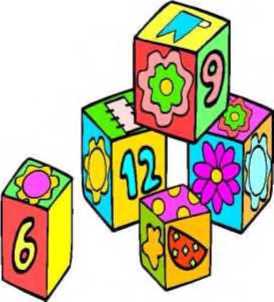 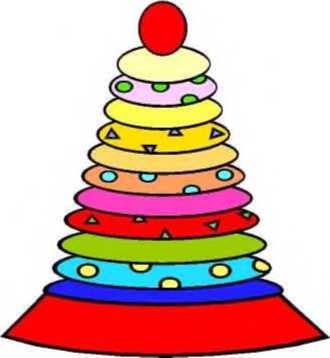 Режим днямладшей дошкольной группы на зимний период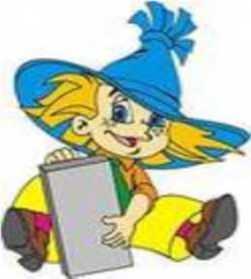 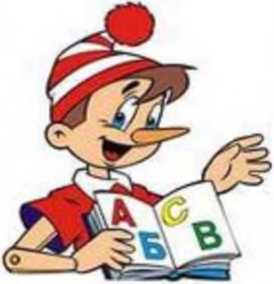 Режим днястаршей дошкольной группы на летний период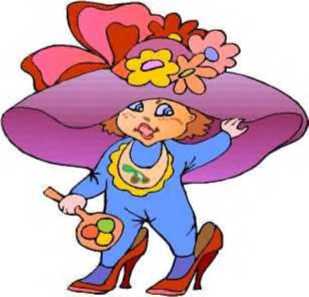 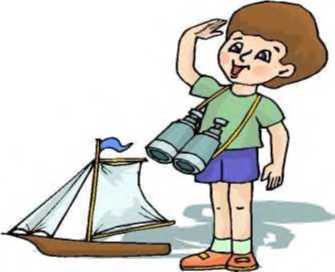 Режим днястаршей дошкольной группы на зимний период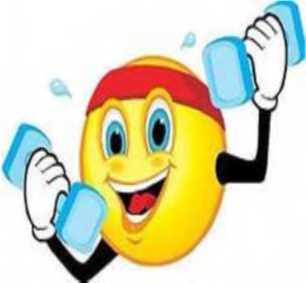 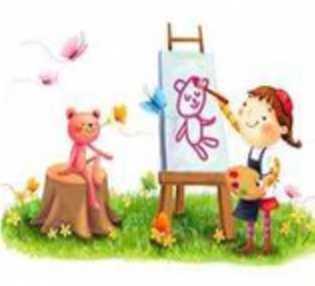 Непосредственно образовательная деятельность с детьми младшей разновозрастной группы (3-5лет)Непосредственно образовательная деятельность с детьми старшей разновозрастной группы (5-7лет)В теплый период мероприятия непосредственно образовательной деятельности проводятся на прогулочной площадке. Во всех разновозрастных группах специалисты проводят: 2 музыкальных и 3 физкультурных занятия. Занятия кружковой деятельностью проводятся во второй половине дня с детьми воспитателями и специалистами.Организация работы по укреплению здоровья детейВ дошкольной организации проводится постоянная работа по укреплению здоровья детей, закаливанию организма и совершенствованию его функций.Закаливание детей - для закаливания детей основные природные факторы (солнце, воздух и вода) используютдифференцированно в зависимости от возраста и здоровья детей. При организации закаливания реализуются основные гигиенические принципы — постепенность, систематичность, комплексность и учет индивидуальных особенностей ребенка. Закаливающие мероприятия осуществляются с учетом здоровья, возраста детей и времени года. Закаливание детей включает комплекс мероприятий:широкая аэрация помещений (проветривание);оптимальный температурный режим;правильно организованная прогулка;физические упражнения, проводимые в легкой спортивной одежде в помещении и на открытом воздухе;умывание прохладной водой и другие водные, воздушные и солнечные процедуры.Особое внимание уделяется на выработку у детей правильной осанки. В помещении обеспечивается оптимальный температурный режим, регулярное проветривание; приучение детей находиться в помещении в облегченной одежде.Обеспечивается пребывание детей на воздухе в соответствии с режимом дня.Проветривание - все помещения дошкольной организации ежедневно проветриваются. Длительность проветриваниязависит от температуры наружного воздуха, направления ветра, эффективности отопительной системы. Проветривание проводится в отсутствие детей и заканчивается за 30 минут до их прихода с прогулки или занятий. В помещениях спален сквозное проветривание проводится до дневного сна.Прогулка - для укрепления здоровья детей, удовлетворения их потребности в двигательной активности, профилактикиутомления запланированы ежедневные прогулки, обеспечивая достаточное пребывание детей на свежем воздухе в течение дня. Рекомендуемая для детей 3-7 лет продолжительность ежедневных прогулок составляет 3-4 часа.Важно обеспечить достаточное пребывание детей на свежем воздухе в течение дня, нельзя без веских причин сокращать продолжительность прогулок, например, с целью проведения дополнительных занятий. Можно сокращать продолжительность прогулки при плохих погодных условиях, в частности при температуре воздуха ниже минус 15 °С и скорости ветра более 7 м/с.На прогулке создаются условия для самостоятельной двигательной активности детей, обучение детей пользоваться спортивноигровым оборудованием и спортивными принадлежностями. В структуре прогулки обязательно предусматриваются подвижные и спортивные игры, спортивные упражнения, поощряется участие детей в совместных подвижных играх и физических упражнениях на прогулке.Оздоровительные процедуры после дневного сна - оздоровительные процедуры после дневного сна (физическиеупражнения, контрастные воздушные ванны, водное закаливание) являются очень важным режимным моментом. Правильно организованный подъем детей после сна поднимает настроение и мышечный тонус ребенка, дает хороший оздоровительный и закаливающий эффект.Организация физического воспитанияДвигательный режим - физическое воспитание детей направлено на улучшение здоровья и физического развития, расширение функциональных возможностей детского организма, формирование двигательных навыков и двигательных качеств.Обеспечивается оптимальный двигательный режим — рациональное сочетание различных видов занятий и форм двигательной активности, в котором общая продолжительность двигательной активности составляет не менее 60 % от всего времени бодрствования.Работа по физическому развитию проводится с учетом здоровья и возраста детей, времени года, при постоянном контроле со стороны медицинских работников. Для достижения достаточного объема двигательной активности детей используются все организованные формы занятий физическими упражнениями с широким включением подвижных игр, спортивных упражнений, вместе с тем развивая инициативу детей в организации самостоятельных подвижных и спортивных игр и упражнений, поощряя самостоятельное использование детьми имеющегося физкультурного и спортивно-игрового оборудования. Для реализации двигательной деятельности детей используются оборудование и инвентарь физкультурного зала и спортивных площадок в соответствии с возрастом и ростом ребенка.Занятия по физическому развитиюЗанятия по физическому развитию для детей в возрасте от 3 до 7 лет организуются не менее 3 раз в неделю, при этом одно из них организуется на открытом воздухе. Занятия проводят только при отсутствии у детей медицинских противопоказаний и наличии у детей спортивной одежды, соответствующей погодным условиям.В теплое время года при благоприятных метеорологических условиях большинство занятий физкультурой рекомендуется организовывать на открытом воздухе.Длительность занятий по физическому развитию зависит от возраста детей и составляет:в группе 3-5 лет — 25 минут;в подготовительной группе — 30 минут.Ежедневно с детьми проводится утренняя гимнастика. В середине статических занятий, требующих высокой умственной нагрузки, проводится физкультминутка длительностью 1-3 минуты.Организация развивающей предметно-пространственной средыОсобенности организации предметно-пространственной средыВ Федеральном государственном образовательном стандарте дошкольного образования (ФГОС ДО) очень конкретно описаны требования к организации развивающей предметно-пространственной среды. Материал по организации среды в этом официальном документе изложен настолько четко и понятно, что считаем необходимым привести его здесь дословно.Федеральный государственный образовательный стандарт дошкольного образования (извлечения). Требования к развивающей предметно-пространственной среде.Развивающая предметно-пространственная среда обеспечивает максимальную реализацию образовательного потенциала пространства организации, Группы, а также территории, прилегающей к организации или находящейся на небольшом удалении, приспособленной для реализации Программы (далее — участок), материалов, оборудования и инвентаря для развития детей дошкольного возраста в соответствии с особенностями каждого возрастного этапа, охраны и укрепления их здоровья, учета особенностей и коррекции недостатков их развития.Развивающая предметно-пространственная среда должна обеспечивать возможность общения и совместной деятельности детей (в том числе детей разного возраста) и взрослых, двигательной активности детей, а также возможности для уединения.Развивающая предметно-пространственная среда должна обеспечивать:реализацию различных образовательных программ;в случае организации инклюзивного образования — необходимые для него условия;учет национально-культурных, климатических условий, в которых осуществляется образовательная деятельность;учет возрастных особенностей детей.Развивающая предметно-пространственная среда должна быть содержательно-насыщенной, трансформируемой, полифункциональной, вариативной, доступной и безопасной.насыщенность среды должна соответствовать возрастным возможностям детей и содержанию Программы. образовательное пространство должно быть оснащено средствами обучения и воспитания (в том числе техническими), соответствующими материалами, в том числе расходным игровым, спортивным, оздоровительным оборудованием, инвентарем (в соответствии со спецификой Программы). организация образовательного пространства и разнообразие материалов, оборудования и инвентаря (в здании и на участке) должны обеспечивать:игровую, познавательную, исследовательскую и творческую активность всех воспитанников, экспериментирование сдоступными детям материалами (в том числе с песком и водой);двигательную активность, в том числе развитие крупной и мелкой моторики, участие в подвижных играх исоревнованиях;эмоциональное благополучие детей во взаимодействии с предметно-пространственным окружением;возможность самовыражения детей.Для детей младенческого и раннего возраста образовательное пространство должно предоставлять необходимые и достаточные возможности для движения, предметной и игровой деятельности с разными материалами.Транспортируемость пространства	предполагает возможность изменений предметно-пространственной среды               в зависимости от образовательной ситуации, в том числе от меняющихся интересов и возможностей детей.Поли функциональность материалов	предполагает:возможность разнообразного использования различных составляющих предметной среды, например, детской мебели,матов, мягких модулей, ширм и т. д.;наличие в организации или Группе полифункциональных (не обладающих жестко закрепленным способом употребления)предметов, в том числе природных материалов, пригодных для использования в разных видах детской активности (в том числе в качестве предметов-заместителей в детской игре).вариативность среды предполагает:наличие в организации или Группе различных пространств (для игры, конструирования, уединения и пр.), а такжеразнообразных материалов, игр, игрушек и оборудования, обеспечивающих свободный выбор детей;периодическую сменяемость игрового материала, появление новых предметов, стимулирующих игровую, двигательную,познавательную и исследовательскую активность детей.доступность среды	предполагает:доступность для воспитанников, в том числе детей с ограниченными возможностями здоровья и детей-инвалидов, всехпомещений, где осуществляется образовательная деятельность;свободный доступ детей, в том числе детей с ограниченными возможностями здоровья, к играм, игрушкам,материалам, пособиям, обеспечивающим все основные виды детской активности;исправность и сохранность материалов и оборудования.безопасность предметно-пространственной среды предполагает соответствие всех ее элементов требованиям по обеспечению надежности и безопасности их использования.организация самостоятельно определяет средства обучения, в том числе технические, соответствующие материалы (в том числе расходные), игровое, спортивное, оздоровительное оборудование, инвентарь, необходимые для реализации Программы.В Программе, как и в программе «ОТ РОЖДЕНИЯ ДО ШКОЛЫ» развивающая предметно-пространственная среда является одним из элементов пространства детской реализации (ПДР). Главная задача педагога при организации развивающей предметной среды состоит в создании детям возможности выбора занятий по своим интересам, проявления самостоятельности и инициативы, в обеспечении условий для самореализации через различные виды детских деятельностей (рисование, конструирование, проекты и пр.).При этом обеспечить высокий уровень развития детей можно имея даже скромные материальные возможности, так как развивающим эффектом обладают не сами объекты развивающей среды, а детская деятельность, организуемая взрослыми или самостоятельная. Результат работы в первую очередь зависит от профессионализма и творческого потенциала педагогов.Для реализации требований Программы и ФГОС ДО, пространство групп организовывается в виде хорошо разграниченных зон («центры», «уголки», «площадки», «мастерские» и пр.), оснащенных большим количеством развивающих материалов (книги, игрушки, материалы для творчества, развивающее оборудование и пр.).Разделение пространства в помещении группы на центры активности способствует большей упорядоченности самостоятельных игр и занятий и позволяет детям заниматься конкретной деятельностью, используя конкретные материалы, без дополнительных пояснений и вмешательства со стороны взрослого. Кроме того, наличие центров активности помогает детям лучше понимать, где и как работать с материалами.Количество и организация Центров варьируется в зависимости от возраста детей, размера и конфигурации помещения, возможностей ДОО.Важнейшим условием реализации Программы является создание развивающей, эмоционально комфортной для ребенка образовательной среды. Пребывание в детском саду должно доставлять ребенку радость, а образовательные ситуации должны быть увлекательными. Подробно рассмотрено в Таблице 5 «Роль педагога в организации психолого-педагогических условий».Важнейшие образовательные ориентиры:обеспечение эмоционального благополучия детей;создание условий для формирования доброжелательного и внимательного отношения детей к другим людям;развитие детской самостоятельности (инициативности, автономии и ответственности);развитие детских способностей, формирующихся в разных видах деятельности.Роль педагога в организации психолого-педагогических условий	Таблица 5Для реализации этих целей педагогам рекомендуется:проявлять уважение к личности ребенка и развивать демократический стиль взаимодействия с ним и с другими педагогами;создавать условия для принятия ребенком ответственности и проявления эмпатии к другим людям;обсуждать совместно с детьми возникающие конфликты, помогать решать их, вырабатывать общие правила, учить проявлять уважение друг к другу;обсуждать с детьми важные жизненные вопросы, стимулировать проявление позиции ребенка;обращать внимание детей на тот факт, что люди различаются по своим убеждениям и ценностям, обсуждать, как это влияет на их поведение;обсуждать с родителями (законными представителями) целевые ориентиры, на достижение которых направлена деятельность педагогов ОО, и включать членов семьи в совместное взаимодействие по достижению этих целей.Система дошкольного образования в образовательной организации нацелена на то, чтобы у ребенка развивались игра и познавательная активность. В ОО создаются условия для проявления таких качеств, как: инициативность, жизнерадостность, любопытство и стремление узнавать новое.Адекватная организация образовательной среды стимулирует развитие уверенности в себе, оптимистического отношения к жизни, дает право на ошибку, формирует познавательные интересы, поощряет готовность к сотрудничеству и поддержку другого в трудной ситуации, то есть обеспечивает успешную социализацию ребенка и становление его личности.Изучаемые детьми темы выступают как материал для достижения целей образовательной работы — развития способностей и инициативы ребенка, овладения доступными для дошкольного возраста культурными средствами (наглядными моделями и символами).Благодаря этому образовательная программа становится залогом подготовки детей к жизни в современном обществе, требующем умения учиться всю жизнь и при этом разумно и творчески относиться к действительности.Все ситуации повседневной жизни, в которых оказывается ребенок в детском саду, имеют образовательное значение: на прогулке и во время режимных моментов ребенок выстраивает отношение к себе и другим, учится быть инициативным и принимать решения, использовать свое мышление и воображение.Цифровизация как элемент общего образовательного пространстваВ современном мире все большая роль отводится процессами цифровизация: с уверенностью можно говорить о том, что препятствовать развитию цивилизации в этом направлении невозможно. Однако, как показывают современные исследования, ежедневное неограниченное индивидуальное использование гаджетов в дошкольном возрасте приводит к негативным последствиям в развитии. Именно поэтому программа «ОТ РОЖДЕНИЯ ДО ШКОЛЫ» ориентирована на традиционные виды деятельности, в которых акцент делается на непосредственное взаимодействие ребенка с окружающим миром, с взрослыми и сверстниками.В то же время авторы программы признают, что дозированное использование современных технологий в совместной деятельности детей может приводить к позитивным результатам, поскольку позволяет моделировать ситуации, недоступные детям непосредственно. Следует признать, что отбор цифрового образовательного контента должен проводится с особой осторожностью, поскольку в настоящее время его качество редко соответствует задачам развития.Интерактивная предметно-развивающая среда в ГКУЗ «Детский санаторий им. П. Морозова» дошкольные отделения является мощным инструментом развития мотивации образовательного процесса, перенос центра тяжести с вербальных методов образования на методы поисковой и творческой деятельности воспитателей и воспитанников. Использование компьютерных технологий помогает педагогам реализовать личностно-ориентированные, дифференцированные подходы в образовательной деятельности.В своей работе педагоги используют следующие средства информационно-коммуникативных технологий: компьютер, ноутбук, мультимедийный проектор, телевизор, магнитофон.Создание и использование мультимедийных презентаций, с помощью мультимедийного проектора (в наличии в каждой группе), позволяет сделать образовательный процесс более ярким, эмоциональным, с привлечением большого иллюстративного материала, с использованием звуковых эффектов и видеозаписей. В ДО постоянно пополняется банк мультимедийных презентаций по лексическим темам, разработанных педагогами ОО.Наш педагогический коллектив не собирается останавливаться на достигнутом. Поиск инновационных подходов к организации РППС продолжается, главными критериями при этом являются творчество, талант и фантазия.3.2.2 Принципы оформления пространства.В групповом помещении всегда есть специальное место для размещения различных плакатов, объявлений, детских работ, фотографий и пр., так называемый «групповой стенд» (один или несколько). Правильно оформленные групповые стенды являются эффективным средством развития детей. Стенд станет незаменимым помощником воспитателей в обучении детей, если он отвечает перечисленным ниже требованиям.Материал стенда нужен и интересен детям. Материалы, размещенные на стендах, должны быть интересны и нужны детям. От стенда не будет никакой пользы, если размещенные на нем материалы никто не будет разглядывать и обсуждать. Например, на стенде можно разместить меню на день, написанное крупными печатными буквами, текст новой песенки, кто сегодня дежурный, у кого сегодня день рождения, новости дня и т. д. Особый интерес у детей вызывают их собственные поделки и фотографии.Часть стендов может занимать так называемый справочный материал. Он будет помогать детям в их занятиях или информировать их. Например, на стенде недалеко от центра грамоты и письма может быть размещен алфавит, около центра математики — плакат с числами.Материалы регулярно обновляются. Не только дети, но и взрослые привыкают к неизменяющимся вещам, со временем человек просто перестает замечать их. Зато каждого интересует новое. Поэтому чтобы материалы стенда приносили максимальную пользу, привлекали внимание, вызывали желание обсуждать, они должны регулярно обновляться. Элемент новизны хорошо стимулирует познавательный интерес.Материалы соответствуют возрастным возможностям детей. Материалы стенда должны показывать то, что дети могут понять. Главное назначение стенда — побуждать детей обсуждать представленные материалы, получать информацию, размышлять и, как следствие, развивать у детей речь, мышление, познавательный интерес.Материалы снабжены надписями. Материалы, вывешенные на стенде, обязательно нужно подписывать крупными печатными буквами, хотя большинство дошкольников еще не умеют читать. Тем самым педагог знакомит детей с печатным текстом, стимулирует интерес к чтению, а также помогает им понять, что благодаря подписям люди могут больше узнавать о представленных картинках и фотографиях.Стенд с фотографиями. Стенд с фотографиями обычно вызывает большой интерес у всех детей группы. Фотографии детей, занимающихся той или иной деятельностью, а также фотографии их семей, размещенные на стенде, помогут каждому ребенку чувствовать себя полноценным членом группы. При этом если такой стенд организуется, то на нем должны быть представлены фотографии всех детей группы. Это очень важно.Фотографии также можно сопроводить печатными подписями или высказываниями детей по поводу изображенных на них эпизодов.Это позволит детям соотносить напечатанный текст с их собственным опытом, особенно если подробно обсудить с детьми изображенное на фотографии и прочитать подписи вслух.Выставка детских работ правильно оформляется. Размещение на стенде детских рисунков и поделок означает признание их значения, а также стимулирует детей ответственно относиться к своим работам. Если мы хотим, чтобы дети гордились тем, что они делают, важно вывешивать на стенде творческие, самостоятельные работы детей, а не раскраски или рисунки, сделанные на групповых занятиях, когда все дети выполняют рисунок строго по заданию педагога. Возможно, детские работы и не будут сильно отличаться друг от друга, однако к каждой нужно относиться с уважением и вниманием.Детские работы и необходимые материалы следует выставлять на уровне, удобном детям для рассматривания и обмена мнениями.Важно помнить, что наиболее интересны для детей именно те материалы, которые, с одной стороны, используются в жизни детей достаточно регулярно, а с другой — к созданию которых дети непосредственно причастны. Использование проектной деятельности, в результате которой рождаются такие материалы, является оптимальным в жизни детского сада.Основные условия при выборе материалов для центров активностиОчень важен правильный подбор и оснащение центров активности игровыми развивающими материалами. Чтобы самостоятельные занятия детей в центрах активности несли максимальный развивающий и обучающий эффект, должны соблюдаться некоторые основные условия.Упорядоченность материалов. У каждого материала должно быть свое определенное место. Весь материал должен быть хорошо классифицирован, сгруппирован и находиться в соответствующих центрах активности. Оснащение должно соответствовать характеру занятий в центре активности, чтобы дети всегда знали, что где находится. В центрах активности не следует хранить предметы, не соответствующие их назначению.Достаточность материалов. Материалов должно быть достаточно для всех желающих ими воспользоваться, чтобы у детей не возникало излишней конкуренции и опасения, что более не будет возможности воспользоваться этими материалами.Разнообразие материалов. Материалы должны быть максимально разнообразны, чтобы любой ребенок смог найти себе занятие по интересам, и полифункциональны, чтобы побуждать детей к творчеству и инициативе.Соответствие возрастным и индивидуальным возможностям. Материалы должны быть разного уровня сложности, отвечать возрастным и индивидуальным возможностям детей. Учебные материалы следует подбирать таким образом, чтобы работа с ними не была слишком легкой, но и не вызывала у детей серьезных затруднений.Доступность и удобство использования. Все материалы для игр и самостоятельных занятий должны быть доступны детям (храниться на доступной детям высоте, в понятном им порядке). Центры активности и материалы следует помечать ярлыками (рисунками, пиктограммами) и снабжать четкими надписями крупными печатными буквами. Материалы, предназначенные для активной детской деятельности, должны быть размещены в открытые пластмассовые контейнеры (коробки, корзины, банки и т. д.). При этом контейнеры, легкие и вместительные, должны располагаться на полках таким образом, чтобы ими было легко и удобно пользоваться. Их необходимо систематизировать и снабдить необходимыми надписями и символами (слова + пиктограммы-картинки/фотографии). Автодидактика. Во всех центрах активности должно быть много материалов, с которыми дети могут работать без помощи воспитателя, а также материалы с элементами автодидактики.Регулярное обновление. Учебные и игровые материалы должны регулярно обновляться в соответствии с Программой и интересами детей. Желательно, чтобы новый материал появлялся не реже чем 1 раз в неделю. При этом появление нового материала должно быть объявлено (например, на утреннем круге), а дети с новым материалом ознакомлены и, при необходимости, обучены, как им можно пользоваться.Привлекательность для детей. Материалы центров должны быть интересны детям как по содержанию, так и по оформлению, тогда дети с увлечением и по собственной инициативе работают с материалами, проявляют интерес к новинкам, стараются научиться ими пользоваться. Надо помнить — то, что ребенку-дошкольнику не интересно, то для него в плане обучения практически бесполезно.Прочность и безопасность. Все материалы должны обладать определенным запасом прочности, чтобы дети не боялись сломать или испортить их.В Таблице 6 дан примерный перечень оборудования и материалов для центров активности, причем в таблице нет разбиения по возрастам. Важно помнить, что этот перечень действительно примерный, и нет необходимости пытаться его полностью воспроизвести. С одной стороны, этот перечень для обычного детского сада явно избыточен, так как из-за нехватки пространства и финансирования его просто невозможно полностью выполнить. С другой стороны, недостаточен, так как в каждом регионе есть своя специфика и региональный компонент должен присутствовать в оснащении центров.Главная задача, которая решается предъявлением данной таблицы, состоит в том, чтобы у воспитателей было ясное понимание предназначения каждого центра активности, и чтобы воспитатель смог оснастить эти центры исходя из реальных условий своего детского сада. При этом воспитатель должен обеспечить соответствие материалов центров возрастным возможностям детей исходя из содержания образования для соответствующей возрастной группы.ПРИМЕРНЫЙ ПЕРЕЧЕНЬ МАТЕРИАЛОВ ДЛЯ ЦЕНТРОВ АКТИВНОСТИ                                                                                                                                                                                                         Таблица 63.3 Особенности традиционных событий, праздников, мероприятий.В основе лежит комплексно-тематическое планирование образовательной  работы в ДО.Цель: построение образовательного процесса, направленного на обеспечение единства воспитательных, развивающих и обучающих целей и задач, с учетом интеграции на необходимом и достаточном материале, максимально приближаясь к разумному «минимуму» с учетом контингента воспитанников, их индивидуальных и возрастных особенностей, социального заказа родителей.Организационной основой реализации комплексно-тематического принципа построения программы являются примерные темы (праздники, события, проекты), которые ориентированы на все направления развития ребенка дошкольного возраста и посвящены различным сторонам человеческого бытия, а также вызывают личностный интерес детей к:явлениям нравственной жизни ребенкаокружающей природемиру искусства и литературытрадиционным для семьи, общества и государства праздничным событиямсобытиям, формирующим чувство гражданской принадлежности ребенка (родной посёлок, День народного единства, День защитника Отечества и др.)сезонным явлениямнародной культуре и традициям.Тематический принцип построения образовательного процесса позволил ввести региональные и культурные компоненты, учитывать приоритет дошкольного учреждения.Построение всего образовательного процесса вокруг одного центрального блока дает большие возможности для развития детей. Темы помогают организовать информацию оптимальным способом. У дошкольников появляются многочисленные возможности для практики, экспериментирования, развития основных навыков, понятийного мышления.Введение похожих тем в различных возрастных группах обеспечивает достижение единства образовательных целей и преемственности в детском развитии на протяжении всего дошкольного возраста, органичное развитие детей в соответствии с их индивидуальными возможностями.В каждой возрастной группе выделен блок, разделенный на несколько тем. Одной теме уделяется не менее одной недели. Тема отражается в подборе материалов, находящихся в группе и уголках развития.Для каждой возрастной группы дано комплексно-тематическое планирование, которое рассматривается как примерное. Педагоги вправе по своему усмотрению частично или полностью менять темы или названия тем, содержание работы, временной период в соответствии с особенностями своей возрастной группы, другими значимыми событиями, однако придерживаясь заявленных Программой образовательных целей и задач.Формы подготовки и реализации тем носят интегративный характер, то есть позволяют решать задачи психолого-педагогической работы нескольких образовательных областей.Примерные темы (праздники, события, проекты):Общие праздники: «Новый год», «8 Марта»Тематические мероприятия: «Осень», «День пожилого человека», «День народного единства», «День Матери», «Рождество», «День защитника Отечества», «Весна», «Масленица», «День Победы», «Выпускной», «День ребенка», «День здоровья».Патриотические мероприятия: «День Победы», «День России», «День Государственного флага Российской Федерации», а также организация мероприятий, посвященных значимым в патриотическом воспитании датам, в том числе связанным непосредственно с «Дорогой Жизни».Рекомендуемые условия, способствующие успешности реализации мероприятий:Разнообразие форматов. Для успешности мероприятия важен правильный выбор формата в зависимости от смысла праздника, образовательных задач, возраста детей и пр. Существует большое разнообразие форматов праздников или мероприятий, связанных со знаменательными событиями: концерт, квест, проект, образовательное событие, мастерилки, соревнования, выставка, спектакль, викторина, фестиваль, ярмарка, чаепитие и т.д. Поддержка детской инициативы. Самое важное и значимое для детей - создание и конструирование праздника самими детьми. Для этого необходимо, чтобы основная инициатива исходила от детей, и дети сами с помощью воспитателя планировали и придумывали праздник — что там будет, во что наряжаться, кто будет выступать, как сделать костюмы и декорации (если нужно), кого пригласить, делать ли пригласительные билеты и т. д. При этом взрослый, участвуя в придумывании праздника вместе с детьми, не должен брать на себя руководящую роль — надо дать возможность детям проявить инициативу и помочь им реализовать задуманное.Но при этом некоторые праздники, такие как Новый год и День Победы, должны быть, на наш взгляд, организованы в основном взрослыми. Первый, потому что Новый год — это волшебство, это радость, это подарки, это Дед Мороз и Снегурочка. А второй — потому что дети пока не могут до конца понять и прочувствовать этот праздник.Стоит отметить, что большинство мероприятий, при невозможности, в ряде определенных причин, организовать в очном формате, можно с успехом реализовывать, используя фото-, видео-технику и интернет ресурсы, что не противоречит целям, задачам и условиям реализации Программы.Материально-техническое обеспечение и оснащенность образовательного процесса дошкольного отделения.Материально-техническое обеспечение образовательного процесса в дошкольном отделении ГКУЗ «Детский санаторий им. П. Морозова» соответствуют государственным и местным требованиям и нормам.Образовательный процесс в ДО организуется в соответствии с:санитарно-эпидемиологическими правилами и нормативами;правилами пожарной безопасности;требованиями, предъявляемыми к средствам обучения и воспитания детей дошкольного возраста (учет возраста ииндивидуальных особенностей развития детей);требованиями к оснащенности помещений развивающей предметно-пространственной средой;требованиями к материально-техническому обеспечению программы (учебно-методический комплект, оборудование,оснащение (предметы).ОО оснащена учебно-методическим комплектом к программе дошкольного образования «От рождения до школы» под ред. Н. Е. Вераксы, Т. С. Комаровой, Э.М. Дорофеевой, 2019г.Кадровые условия реализации программы.Дошкольное отделение ГКУЗ «Детский санаторий им. П. Морозова» укомплектовано квалифицированными педагогическими кадрами.В образовательном процессе участвуют: руководитель структурного подразделения, старший воспитатель, воспитатели, музыкальный руководитель, инструктор по физической культуре. Педагогический коллектив стабильный, инициативный и работоспособный. Педагоги находятся в постоянном поиске новых форм и методов реализации образовательного процесса. Педагогический коллектив систематически повышает свое профессиональное мастерство через курсы повышения квалификации, обучение в высших учебных заведениях, курсах профессиональной переподготовки, участия в мероприятиях Учреждения, района и области.Для реализации поддержки молодых специалистов в Учреждении организуется наставничество.Для своевременного прохождения аттестации, а также повышения квалификаций педагогов ведётся постоянный мониторинг.Существует ряд факторов, связанных с кадровыми условиями, способных существенно повысить качество дошкольного образования при реализации данной Программы:Профессиональный рост.Один из важнейших факторов повышения качества образования — это обучение воспитателей правильной работе по программе «ОТ РОЖДЕНИЯ ДО ШКОЛЫ» (т.к. взята за основу данной Программы).РЕСУРС:	Руководителем авторского коллектива Программы, доктором психологических наук,профессором Николаем Евгеньевичем Вераксой специально для целей профессиональной подготовки воспитателей была создана Международная педагогическая академия дошкольного образования (МПАДО). Академия предоставляет широкие возможности для профессионального роста педагогов дошкольного образования: разные формы обучения с выдачей документов, в том числе и возможность поделиться своим опытом работы, опубликовав статью в практическом приложении к журналу «Современное дошкольное образование» с получением свидетельства о публикации.Создание команды.Другой важный фактор повышения качества образования — это создание команды. Для этого необходима специальная работа администрации по созданию команды единомышленников, совместная работа всех сотрудников ДОО (администрация, воспитатели, специалисты, вспомогательный персонал) по выработке целей, планов; достижение конструктивного сотрудничества, создание доброжелательной и комфортной для всех атмосферы, совместная работа по повышению качества образования, освоению новых технологий и т. д.ПРИЛОЖЕНИЕ № 1 Примерный объём организованной образовательной деятельности в разновозрастной группе.ПРИЛОЖЕНИЕ № 2 Учебно-методический комплектПРИЛОЖЕНИЕ №1.ПРИМЕРНЫЙ ОБЪЁМ  ОРГАНИЗОВАННОЙ – ОБРАЗОВАТЕЛЬНОЙ ДЕЯТЕЛЬНОСТИ В РАЗНОВОЗРАСТНОЙ ГРУППЕ.Дети в возрасте от 3 до 4 лет 10 занятий в неделю длительностью по 15 минут;Дети в возрасте от 4 до 5 лет 10 занятий в неделю длительностью по 20 минут;Дети в возрасте от 5 до 6 лет 14 занятий в неделю длительностью по 25 минут;Дети в возрасте от 6 до 7 лет 15 занятий в неделю длительностью по 30 минут.ФОРМЫ ОРГАНИЗАЦИИ ОБРАЗОВАТЕЛЬНОГО ПРОЦЕССА:организованная – образовательная деятельность;образовательная деятельность в ходе режимных моментов;самостоятельная деятельность детей;взаимодействие с семьями воспитанников;игры;беседы;чтение х/л;наблюдение;реализация проектов;экспериментирование;дежурство;просмотр телепередач, мультфильмов;конструирование;праздники;собрания;открытые просмотры;наглядная информация и др.ЗАДАЧИ ВОСПИТАНИЯ И РАЗВИТИЯ ПО ОБРАЗОВАТЕЛЬНЫМ ОБЛАСТЯМ.Физическое развитие.Физическое развитие включает приобретение опыта в следующих видах деятельности детей: двигательной, в том числе связанной с выполнением упражнений, направленных на развитие таких физических качеств, как координация и гибкость; способствующих правильному формированию опорно-двигательной системы организма, развитию равновесия, координации движения, крупной и мелкой моторики обеих рук, а также с правильным, не наносящем ущерба организму, выполнением основных движений (ходьба, бег, мягкие прыжки, повороты в обе стороны), формирование начальных представлений о некоторых видах спорта, овладение подвижными играми с правилами; становление целенаправленности и саморегуляции в двигательной сфере; становление ценностей здорового образа жизни, овладение его элементарными нормами и правилами (в питании, двигательном режиме, закаливании, при формировании полезных привычек и др.).Задачи:развитие физических качеств (скорость, сила, гибкость, выносливость, и координация);накопление и обогащение двигательного опыта детей (овладение основными движениями);формирование у воспитанников потребности в двигательной активности и физическом совершенствовании.сохранение и укрепление физического и психического здоровья детей;воспитание культурно-гигиенических навыков;Познавательное развитие.Познавательное развитие предполагает развитие интересов детей, любознательности и познавательной мотивации; формирование познавательных действий, становление сознания; развитие воображения и творческой активности; формирование первичных представлений о себе, других людях, объектах окружающего мира, о свойствах и отношениях объектов окружающего мира (форме, цвете, размере, материале, звучании, ритме, темпе, количестве, числе, части и целом, пространстве и времени, движении и покое, причинах и следствиях и др.), о малой родине и Отечестве, представлений о социокультурных ценностях нашего народа, об отечественных традициях и праздниках, о планете Земля как общем доме людей, об особенностях ее природы, многообразии стран и народов мира.Речевое развитие.Владение речью как средством общения.Обогащение активного словаря.Развитие связной, грамматически правильной диалогической и монологической речи.Развитие речевого творчества.Развитие звуковой и интонационной культуры речи, фонематического слуха.Знакомство с книжной культурой, детской литературой, понимание на слух текстов различных жанров детской литературы.Формирование звуковой аналитико – синтетической активности как предпосылки обучения грамоте.Социально-коммуникативное развитие.Присвоение норм и ценностей, принятых в обществе, включая моральные и нравственные ценности.Развитие общения и взаимодействия ребёнка со взрослыми и сверстниками.Становление самостоятельности, целенаправленности и саморегуляции действий.Развитие социального и эмоционального интеллекта, эмоциональной отзывчивости, сопереживания.Формирование готовности к совместной деятельности.Формирование уважительного отношения и чувства принадлежности к своей семье и сообществу детей и взрослых в организации.Формирование позитивных установок к различным видам труда и творчества.Художественно-эстетическое развитие.Развитие предпосылок ценностно – смыслового восприятия и понимания произведений искусства (словесного, музыкального, изобразительного), мира природы.Становление эстетического отношения к окружающему миру.Формирование элементарных представлений о видах искусства.Восприятие музыки, художественной литературы, фольклора.Стимулирование сопереживания персонажам художественных произведений.Реализация самостоятельной творческой деятельности детей (изобразительной, конструктивно-модельной, музыкальной и др.)СОХРАНЕНИЕ И УКРЕПЛЕНИЕ ЗДОРОВЬЯ ВОСПИТАННИКОВВ ДОШКОЛЬНОЙ РАЗНОВОЗРАСТНОЙ ГРУППЕ:-ежедневная утренняя гимнастика в дошкольной разновозрастной группе (весенне– летний период на улице);-физкультминутки в течение ООД;-физкультурные занятия (в носках);-прогулки: дневная, вечерняя;-сон с доступом воздуха +16 - +19;-хождение босиком;-утренний приём на улице в летнее время;-солнечные ванны;-дыхательная гимнастики;-элементы обширного умывания;-воздушно-температурный режим;-воздушные ванны;-облегчённая одежда;-мониторинг детского развития.УСЛОВИЯ РЕАЛИЗАЦИИ РАБОЧЕЙ ОБРАЗОВАТЕЛЬНОЙ ПРОГРАММЫ РАЗНОВОЗРАСТНОЙ ГРУППЫ (СОЗДАНИЕ ПРЕДМЕТНО – РАЗВИВАЮЩЕЙ СРЕДЫ).Создание и обновление предметно-развивающей среды в дошкольной разновозрастной группе связано с ее влиянием на физическое, психическое и интеллектуальное развитие ребенка, с развитием самостоятельности детей, включенностью в игровую или другую детскую деятельность, их эмоциональным комфортом, а также, с реализацией ФГОС ДО к структуре основной общеобразовательной программы дошкольного образования.Разновозрастная группа представляет собой систему пространств, в которой развёртываются определённые функциональные процессы, связанные с жизнеобеспечением детей и их полноценным развитием и рассматривается как объект проектирования.Развивающая среда по содержанию соответствует реализуемой программе, по насыщенности и разнообразию обеспечивает занятость каждого ребенка, эмоциональное благополучие и психологическую комфортность. Предметно - развивающая среда строиться на основе учета принципов построения развивающей среды.Мониторинг достижения планируемых промежуточных результатов освоения программы и уровень развитие интегративных качеств детей разновозрастной группы осуществляется 2 раза в год (октябрь, май). В мониторинге используются те методы, применение которых позволяет получить объем информации в оптимальные сроки. Результаты мониторинга образовательного процесса (уровни овладения необходимыми навыками и умениями по образовательным областям).              ВЗАИМОДЕЙСТВИЕ С РОДИТЕЛЯМИ ВОСПИТАННИКОВ РАЗНОВОЗРАСТНОЙ ГРУППЫ.В разновозрастной группе педагоги используются различные способы вовлечения родителей в воспитательный и образовательный процесс:педагогические беседы с родителями;тематические консультации;наглядная пропаганда;телефонные звонки.Планирование организационной образовательной деятельности.ПРИЛОЖЕНИЯПриложение №1Примерный перечень событий, праздников, мероприятий. Приложение №2    РАБОТА С РОДИТЕЛЯМИ.Цель:объединение усилий родителей и педагогов ДОУ для успешного развития каждого дошкольника и эффективной реализации образовательной программы;формирование у родителей желания и умения общаться со своим ребенком, помогать ему в преодолении проблем в развитии;умение правильно реагировать на проблемы и достижения своего ребенка.            Задачи:психолого-педагогическое просвещение родителей с целью повышения уровня общей и педагогической культуры; оказание методической помощи воспитателям в общении с родителями; оптимизация стиля семейного воспитания, гуманизация детско-родительских отношений.Перспективный план работы с родителями разновозрастной группы  на  2022-2023 учебный годПриложение № 3 Расписание организованной образовательной деятельности по дням недели             Комплексно-тематическое планированиеПРЕДИСЛОВИЕ К ОСНОВНОЙ ОБРАЗОВАТЕЛЬНОЙ ПРОГРАММЕ ДОШКОЛЬНОГО ОБРАЗОВАНИЯ311.11.1.1ЦЕЛЕВОЙ РАЗДЕЛПояснительная записка.Цели и задачи реализации Программы.51.1.2Принципы и подходы к формированию Программы.81.1.3Значимые для разработки и реализации Программы характеристики.111.21.2.1Планируемые результаты освоения Программы.Ожидаемые образовательные результаты освоения ООП ДО.191.2.2Система оценки результатов освоения Программы.231.2.3Педагогическая диагностика.2422.1СОДЕРЖАТЕЛЬНЫЙ РАЗДЕЛВозрастные особенности. Содержание образовательной деятельности.252.2Особенности образовательной деятельности разных видов и культурных практик.272.3Особенности общей организации образовательной среды.372.4Особенности взаимодействия педагогического коллектива с семьями воспитанников.382.5Содержание преемственности дошкольного и начального общего образования.4033.13.1.1ОРГАНИЗАЦИОННЫЙ РАЗДЕЛ Организация жизнедеятельности детей. Примерный распорядок дня.453.1.2Организация работы по укреплению здоровья детей.483.23.2.1Организация развивающей предметно-пространственной среды. Особенности организации предметно-пространственной среды.503.2.2Принципы оформления пространства.603.3Особенности традиционных событий, праздников, мероприятий.693.4Материально-техническое обеспечение и оснащенность образовательного процесса дошкольного отделения.713.5Кадровые условия реализации программы.75ПРИЛОЖЕНИЯПРИЛОЖЕНИЯ  83ПРИЛОЖЕНИЕ № 1 Примерный объём организованной образовательной деятельности в разновозрастной группе.ПРИЛОЖЕНИЕ № 1 Примерный объём организованной образовательной деятельности в разновозрастной группе.ПРИЛОЖЕНИЕ № 1 Примерный объём организованной образовательной деятельности в разновозрастной группе.ПРИЛОЖЕНИЕ № 2 Работа с родителями.ПРИЛОЖЕНИЕ № 2 Работа с родителями.ПРИЛОЖЕНИЕ № 2 Работа с родителями.ПРИЛОЖЕНИЕ № 3 Комплексно-тематическое планирование.ПРИЛОЖЕНИЕ № 3 Комплексно-тематическое планирование.ПРИЛОЖЕНИЕ № 3 Комплексно-тематическое планирование.ОСНОВНЫЕ ЗАДАЧИПЛАНИРУЕМЫЙ РЕЗУЛЬТАТРазвивающие занятия. При проведении занятий использовать современные образовательные технологии, работать в зоне ближайшего развития (ЗБР), реализовывать системно-деятельностный подход и принципы развивающего обучения, использовать на занятиях материал, соответствующий духовно- нравственным ценностям, историческим и национально-культурным традициям народов.Сохранение интереса детей и их активное участие в занятии.Эмоциональное благополучие. Постоянно заботиться об эмоциональном благополучии детей, что означает теплое, уважительное, доброжелательное отношение к каждому ребенку, к его чувствам и потребностям, проявление уважения к его индивидуальности; чуткость к его эмоциональным состояниям, поддержку его чувства собственного достоинства и т. п., чтобы каждый ребенок чувствовал себя в безопасности, был уверен, что его здесь любят, о нем заботятся.Дети радуются встрече со сверстниками и воспитателями, комфортно чувствуют себя в группе.Справедливость и равноправие. Одинаково хорошо относиться ко всем детям независимо от пола, нации, языка, социального статуса, психофизиологических и других особенностей.Дружелюбное отношение детей друг к другу независимо от пола, нации, языка, социального статуса, психофизиологических и других особенностей.Детско-взрослое сообщество. Проводить специальную работу над созданием детско-взрослого сообщества, основанного на взаимном уважении, равноправии, доброжелательности, сотрудничестве всех участников образовательных отношений (детей, педагогов, родителей).Активное и заинтересованное участие детей в	реализации	совместных	проектов	иобщегрупповых событий, наличие в группе традиций,	совместных	правил,	умениедетейхорошо	взаимодействовать	исамостоятельно договариваться друг с другом.Формирование ценностных представлений. Объединение обучения и воспитания в целостный образовательный процесс на основе духовно-нравственных ценностей народов Российской Федерации, исторических и национально-культурных традиций, воспитание у дошкольников таких качеств, как:      - патриотизм, любовь к Родине, гордость за ее достижения;              - уважение к традиционным ценностям: любовь к родителям, уважение к старшим,                 заботливое отношение к малышам, пожилым людям и пр.;      - традиционные гендерные представления;              - нравственные основы личности — стремление в своих поступках следовать положительному примеру (быть «хорошим»).Проявление у детей таких качеств, как справедливость, забота о тех, кто слабее, чувство гордости за свою страну, за ее достижения,	стремление быть	полезнымчленом сообщества, умение поступиться личными интересами в интересах общего дела.ПДР (пространство детской реализации). Постоянная работа над созданием ПДР,  что означает:поддержка и развитие детской инициативы, помощь в осознании и формулировке идеи, реализации замысла;предоставление свободы выбора способов самореализации, поддержка самостоятельного творческого поиска;личностно-ориентированное взаимодействие, поддержка индивидуальности, признание уникальности, неповторимости каждого ребенка;уважительное отношение к результатам детского труда и творчества;создание условий для представления (предъявления, презентации) своих достижений социальному окружению;помощь в осознании пользы, признании значимости полученного результата для окружающих.Проявление	детьми	инициативы	исамостоятельности в различных видах детской деятельности,	проявление	активнойжизненной	позиции,	умения	творческиподходить	к	решению	различныхжизненных ситуаций.Нацеленность на дальнейшее образование. Развитие познавательного интереса, стремления к получению знаний, формирование положительной мотивации к дальнейшему обучению в школе, вузе. Формирование отношения к образованию как к одной из ведущих жизненных ценностей.Дети	любознательны,	задают	многовопросов, проявляют интерес к школе, желание в будущем учиться в школе.Региональный компонент. В организации и содержании образования учитывать природно-географическое и культурно-историческое своеобразие региона, воспитывать интерес и уважение к родному краю.Дети проявляют интерес и уважение к родному краю, имеют представление о его основных достопримечательностях.Предметно-пространственная среда. Использовать все возможности для создания современной предметно-пространственной среды в соответствии с требованиями Программы.Каждый ребенок может найти себе занятие по интересам (дети свободно ориентируются в пространстве группы, знают, что где лежит, имеют свободный доступ ко всем материалам и пр.).Взаимодействие с семьями воспитанников. Осуществляется эффективное взаимодействие с семьями воспитанников, в том числе:обеспечивается открытость дошкольного образования: открытость и доступность информации, регулярность информирования, свободный доступ родителей в пространство отделения детского сада;обеспечение максимального участия родителей в образовательном процессе (участие родителей в мероприятиях, образовательном процессе, в решении организационных вопросов и пр.);обеспечение педагогической поддержки семьи и повышения компетентности родителей в вопросах развития и образования, охраны и укрепления здоровья детей;обеспечение единства подходов к воспитанию детей в условиях дошкольного образовательного учреждения и семьи.Меняется	формат	взаимодействияродителей и воспитателей: родители из требовательных «заказчиков образовательной услуги»	становятся союзниками, партнерами и помощниками воспитателей, полноправными участниками образовательного процесса.МОТИВАЦИОННЫЕ ОБРАЗОВАТЕЛЬНЫЕ РЕЗУЛЬТАТЫПРЕДМЕТНЫЕ ОБРАЗОВАТЕЛЬНЫЕ РЕЗУЛЬТАТЫУНИВЕРСАЛЬНЫЕ ОБРАЗОВАТЕЛЬНЫЕ РЕЗУЛЬТАТЫУНИВЕРСАЛЬНЫЕ ОБРАЗОВАТЕЛЬНЫЕ РЕЗУЛЬТАТЫУНИВЕРСАЛЬНЫЕ ОБРАЗОВАТЕЛЬНЫЕ РЕЗУЛЬТАТЫценностные представления и мотивационные ресурсызнания, умения, навыкикогнитивные способностикоммуникативные способностирегуляторные• инициативность.•Позитивное отношение к миру, к другим людям	вне	зависимости	от	ихсоциального происхождения, этнической принадлежности, религиозных и других верований, их физических и психических особенностей.•Позитивное отношения к самому себе, чувство	собственного	достоинства,уверенность в своих силах.•Позитивное отношение к разным видам груда, ответственность за начатое дело.Сформированность	первичныхценностных представлений о том, «что такое хорошо и что такое плохо», стремление поступать правильно, «быть хорошим».•Патриотизм,	чувство	гражданскойпринадлежности	и	социальнойответственности.•Уважительное отношение к духовно- нравственным ценностям, историческим и национально-культурным	традициямнародов нашей страны.отношение к образованию как к одной из ведущих жизненных ценностей.Стремление к здоровому образу жизни.овладение основнымикультурными	способами деятельности,необходимыми	для	осуществленияразличных видов детской деятельности.овладение	универсальнымипредпосылками учебной деятельности — умениями работать по правилу и по образцу, слушать	взрослого	и	выполнять	егоинструкции.овладение начальными знаниями осебе, семье, обществе, государстве, мире.овладение	элементарнымипредставлениями	из	области	живойприроды,	естествознания,	математики,истории	и	т.	п.,	знакомство	спроизведениями детской литературы.овладение основными культурногигиеническими	навыками,	начальнымипредставлениями о принципах здорового образа жизни.Хорошее	физическое	развитие(крупная и мелкая моторика,выносливость,	владение	основнымидвижениями).Хорошее владение устной речью,сформированность	предпосылокграмотности.Любознательность.•Развитое воображение.•Умение	видеть	проблему,ставить	вопросы,	выдвигатьгипотезы,	находитьоптимальные пути решения.Способность	самостоятельновыделять и формулировать цель.•Умение искать и выделять необходимую информацию.•Умение	анализировать,выделять	главное	ивторостепенное,	составлятьцелое	из	частей,классифицировать, моделировать.•Умение	устанавливатьпричинно-следственные	связи,наблюдать, экспериментировать, формулировать выводы.•Умение	доказывать,аргументированно	защищатьсвои идеи. • Критическое	мышление,способность	к	принятиюсобственных решений, опираясь на свои знания и умения.•Умение общаться и взаимодействовать с партнерами по игре, совместной деятельности	илиобмену информацией. • Способность действовать с учетом позиции другого и согласовывать свои действия	с остальными участниками процесса.•Умениеорганизовывать	ипланировать совместные действия со сверстниками и взрослыми.•Умение работать в команде,	включаятрудовую	ипроектную деятельность.•Умение подчиняться правилам	исоциальным нормам.•Целеполагание и планирование (способность планировать свои действия, направленные на достижение конкретной цели).•Прогнозирован ие.Способность адекватно оценивать результаты своей деятельности.Самоконтроль и коррекция.РЕЖИМНЫЕ МОМЕНТЫ ЗАДАЧИ ПЕДАГОГА, способы и направления поддержки детской инициативыОЖИДАЕМЫЙ ОБРАЗОВАТЕЛЬНЫЙ РЕЗУЛЬТАТУтренний приём детей.Прием детей — это очень важный момент в режиме дня. Встречая ребенка, необходимо каждый раз показывать ему, как вы ему рады, как вы его любите, назвать по имени, приобнять, погладить; при необходимости подсказать ребенку, во что он может поиграть до зарядки; если позволяет время, то поговорить с ребенком.Встречать детей приветливо, доброжелательно. здороваясь персонально с каждым ребенком.Эмоциональный комфорт иположительный заряд на день.Развитие	навыков вежливогообщения.Утренняя гимнастика. Утренняя зарядка— это не столько занятие физкультурой, сколько оргмомент в начале дня, нацеленный на создание положительного эмоционального настроя и сплочение детского коллектива.Зарядку надо проводить под музыку или детские песенки, в игровой форме, весело и интересно. Раз в 2 недели необходимо изменять музыку, какое- либо упражнение или движение, чтобы был элемент новизны и у детей поддерживался интерес.В теплое время года прием детей и утреннюю гимнастику рекомендуется проводить на улице.Провести зарядку весело и интересно.Способствовать сплочению детского сообщества.Положительный	эмоциональныйзаряд.Сплочение	детского	коллектива,развитие добрых взаимоотношений между детьми, умениявзаимодействовать.Музыкальное и физическоеразвитие.Дежурство (в соответствии с возрастными и индивидуальнымивозможностями). Ежедневно определяются дежурные по столовой — 2-3 ребенка. Правило, по которому определяются дежурные, нужно выработать вместе с детьми, и оно должно быть понятно всем детям. То, что дежурные должны делать, тоже должно быть всем понятно, и в первую очередь самим дежурным. Имена дежурных надо писать крупными печатными буквами на специальном стенде, хотя дети еще и не умеют читать (желательно рядом с именами помещать фотографии детей). Дежурных надо как-то выделять, например, выдавать фартуки или повязки, чтобы всем было видно, кто сегодня дежурит. Дежурство — это почетно, это важно, это интересно, это ответственно. Именно такое отношение к общественно-полезным занятиям надо формировать у детей.Позаботиться о том, чтобы все знали, кто сегодня дежурит: обозначить имена дежурных на стенде, выдать им необходимые атрибуты (фартук, повязку или др.), объявить дежурных на утреннем круге.Давать дежурным посильное задание, чтобы они знали свои обязанности, и чтобы могли успешно с ними справиться.Формировать	у	дежурных	ответственноеотношение к порученному делу,	стремлениесделать его хорошо.Способствовать тому, чтобы остальные дети видели и ценили	труд	дежурных,	учились быть имблагодарными за их старание, не забывалипоблагодарить.Использовать образовательные возможности режимного момента (поддержание навыков счета, развитие речи, мышления и т. д.).Приобщение к труду, воспитание ответственности	И самостоятельности. Воспитание умения ценить чужой труд, заботу, умения быть благодарным. Формирование привычкипользоваться «вежливыми» словами.Подготовка к приему пищи (завтрак, обед, полдник, ужин)Г лавное в подготовке к любому приему пищи — это необходимость мыть руки перед едой. Привычку мыть руки перед едой и умение — это делать лучше всего вырабатывать (вспоминать) в начале учебного года, когда идет тема знакомства с детским садом. Помогут в этом специальные песенки, игры, плакаты.Учить детей быстро и правильно мыть руки.Приучать детей к самостоятельности (мыть руки самостоятельно, без напоминаний).Обсуждать с детьми, почему так важно мыть руки, чтобы дети понимали, что чистота рук — это не просто	требование	педагога,	а жизненнаянеобходимость для сохранения здоровья.Умение	самостоятельно	иправильно мыть руки (воспитание культурно-гигиенических навыков,навыков самообслуживания).Понимание того, почемунеобходимо мыть руки перед едой, (формирование навыков здоровогообраза жизни).Выработка привычки мыть руки перед едой без	напоминаний(развитие самостоятельности исаморегуляции).Прием пищи (завтрак, обед, полдник, ужин)Нельзя заставлять детей есть, важно, чтобы они кушали с аппетитом! Необходимо учитывать, что дети едят с разной скоростью, не надо их торопить, пусть они кушают в своем темпе.Недопустимо заставлять ребенка сидеть за столом в ожидании еды или после ее приема. Нужно, чтобы дети знали правило: поел — поблагодари и иди играть (готовиться ко сну).Плакат с меню. Рекомендуется вывешивать для детей меню, написанное простыми словами крупными печатными буквами, лучше с картинками и пиктограммами. Меню, как и все плакаты для детей, надо вывешивать на уровне глаз, чтобы дети могли их рассматривать, обсуждать и пытаться прочитать, что там написано.Воспитание культуры поведения за столом. Известная русская пословица «Когда я ем, я глух и нем» очень хороша и детям понятна. Однако не надо полностью запрещать детям разговаривать за столом. Ведь мы, взрослые, беседуем за столом, общаемся? Надо воспитывать культуру поведения: не говорить с полным ртом, пользоваться салфеткой, не мешать другим непрерывной болтовней, быть вежливым, использовать вежливые слова и прочее.Создавать все условия для того, чтобы дети поели спокойно, в своем темпе, с аппетитом.Поощрять	детей	есть	самостоятельно	В соответствии	со	своими	возрастнымивозможностями.Воспитывать культуру поведения за столом, формировать привычку пользоваться «вежливыми» словами.Обращать внимание детей на то, как вкусно приготовлен завтрак, стараться формировать у детей чувство признательности поварам за их труд. Использовать	образовательные	возможностирежимного момента (поддержание навыков счета, развитие речи и т. д.)Формирование	культурыповедения	за	столом,	навыковвежливого общения.Развитие	умения	естьсамостоятельно, в соответствии со своими	возрастнымивозможностями.Воспитание умения ценить чужой труд,	заботу,	умения	бытьблагодарным.Утренний кругэто новый для программы «ОТ РОЖДЕНИЯ ДО ШКОЛЫ» элемент в режиме дня. Утренний круг предоставляет большие возможности для формирования детского сообщества,	развития	когнитивных	и	коммуникативных	способностей,саморегуляции детей. В Программе утренний круг проводится в форме развивающего общения (развивающего диалога).Утренний круг — это начало дня, когда дети собираются все вместе для того, чтобы вместе порадоваться предстоящему дню, поделиться впечатлениями, узнать новости (что интересного будет сегодня?), обсудить совместные планы, проблемы, договориться о правилах и т. д.Именно на утреннем круге зарождается и обсуждается новое приключение (образовательное событие), дети договариваются о совместных правилах группы (нормотворчество),	обсуждаются	«мировые»	и	«научные»	проблемы(развивающий диалог) и т. д.Планирование:	соорганизовать	детей	Для обсуждения планов реализации совместных дел (проектов, мероприятий, событий и пр.).Информирование:	сообщить детям новости,которые могут быть интересны и/или полезны для них (появились новые игрушки, у кого-то день рождения и т. д.).Проблемная	ситуация:	предложить	Для обсуждения «проблемную ситуацию», интересную детям, в соответствии с образовательными задачами Программы(возможно, позже «проблемная ситуация» перерастет в проект, образовательное событие и т. д.).Развивающий диалог:	вести дискуссию	В формате развивающего диалога, т.е. направлять дискуссию недирективными методами, стараться задавать открытые вопросы (т. е. вопросы, на которые нельзя ответить однозначно), не давать прямых объяснений и готовых ответов, а подводить детей к тому, чтобы они рассуждали и «сами» пришли к правильному ответу.Детское сообщество: учить	детей	бытьвнимательными друг к другу, поддерживатьКоммуникативное	развитие:развитие навыков общения, умения доброжелательно	взаимодействоватьсо	сверстниками,	готовности к совместной	деятельности,	умениевести диалог (слушать собеседника, аргументированно высказывать свое мнение).Когнитивное	развитие:	развитиепознавательного	интереса,	уменияформулировать свою мысль, ставить задачи, искать пути решения.Регуляторное развитие: развитие умения	соблюдать	установленныенормы и правила, подчинять свои интересы интересам сообщества, планировать	свою	и	совместнуюдеятельность. Навыки, умения, знания: ознакомление с окружающиммиром, развитие речи.атмосферу дружелюбия, создавать положительный эмоциональный настрой.Навыки общения: учить детей культуре диалога (говорить по очереди, не перебивать, слушать друг друга, говорить по существу, уважать чужое мнение и пр.).Равноправие и	инициатива:	поддерживатьдетскую инициативу, создавая при этом равные возможности для самореализации всем детям (и тихим, и бойким, и лидерам, и скромным и т. д.).Развитие	детского	сообщества:воспитание	взаимной	симпатии идружелюбного	отношения	детейдруг к другу.Обеспечение эмоциональногокомфорта: создание положительного настроя на день.Подготовка к прогулке.(возвращение с прогулки)Учить детей самостоятельно одеваться	на прогулку, после прогулки самостоятельно раздеваться, убирать свою одежду в шкафчик, на сушилку.Развивать доброжелательность, готовность детей помогать друг другу.Использовать образовательные возможности во время режимных моментов.Развитие навыков самообслуживания, умениясамостоятельно одеваться ираздеваться в соответствиисо своими возрастнымивозможностями. Прогулка.Для укрепления здоровья детей, удовлетворения их потребности в двигательной активности, профилактики утомления необходимы ежедневные прогулки. Нельзя без основательных причин сокращать продолжительность прогулки. Важно обеспечить достаточное пребывание детей на свежем воздухе в течение дня.Для оптимального	развития детей необходимо тщательно	продумыватьсодержание прогулки, насыщать ее	интересными видами деятельности,обеспечивать условия для самостоятельных подвижных и сюжетных игр (игрушки, игровое и спортивное оборудование и пр.).Прогулка может состоять из следующих структурных элементов:Самостоятельная деятельность детей;подвижные и спортивные игры, спортивные упражнения;различные уличные игры и развлечения;наблюдение, экспериментирование;Индивидуальные или групповые занятия по различным направлениям развития детей (основное и дополнительное образование); *посильные трудовые действия.Позаботиться	о	том,	чтобы	прогулка былаинтересной и содержательной.Обеспечить наличие необходимого инвентаря (для сюжетных и спортивных игр, исследований,трудовой деятельности и пр.).Организовывать подвижные и спортивные игры и упражнения.	Приобщать детей к культуре«дворовых игр» — учить их различным играм, в которые можно играть на улице.Способствовать сплочению детского сообщества.При	возможности, организовыватьразновозрастное	общение.	Максимально использовать образовательные возможности прогулки.Укрепление	здоровья	детей,профилактика утомления.Удовлетворение потребности в двигательной активности.Физическое развитие, приобщение к подвижным и спортивным играм.Подготовка ко сну, дневной сон.необходимо создавать условия для полноценного дневного сна детей. Для этого в помещении, где спят дети, следует создать спокойную, тихую обстановку. Быстрому засыпанию и глубокому сну способствуют полноценная двигательная активность в течение дня и спокойные тихие игры, снимающие перевозбуждение, незадолго до сна. Во время сна воспитатель должен находиться рядом с детьми.Укладываясь спать, ребенок учится в определенной последовательностиСоздавать условия для полноценного дневного сна детей (свежий воздух, спокойная,доброжелательная обстановка, тихая музыка и пр.).Учить	детей	самостоятельно	раздеваться,складывать одежду в определенном порядке.Стремиться заинтересовать детей чтением, чтобыу детей формировалась любовь к литературе и потребность вУкрепление	здоровья	детей,профилактика утомления.Развитие навыковсамообслуживания.Формирование интереса ипотребности в регулярном чтении.Приобщение к художественнойраздеваться и аккуратно складывать свои вещи. Хорошо, если в спальне звучит спокойная, убаюкивающая музыка.Чтение перед сном. Многие дети не хотят днем спать. Чтение перед сном помогает уложить детей в постель, успокаивает, помогает детям уснуть.Ежедневное чтение очень важно для развития и воспитания детей, особенно в век интернета и смартфонов. Для детей среднего и старшего дошкольного возраста хорошо читать тексты с продолжением, тогда дети на следующий день более охотно укладываются, чтобы узнать, что же дальше приключилось с героями книги.Читать перед сном можно не только художественную литературу, но и познавательные тексты для детей, детям это тоже нравится. Иногда вместо чтения можно ставить хорошую аудиозапись, начитанную профессиональными актерами.Чтение перед сном не заменяет совместного чтения и обсуждения в течение дня и в процессе занятий по развитию речи и ознакомлению с художественной литературой.потребность в регулярном чтении.литературе.Постепенный	подъем,	профилактические	физкультурно-оздоровительные процедуры.правильно организованный подъем детей после дневного сна не только создает положительный эмоциональный фон, но и дает большой оздоровительный эффект. Приятная пробуждающая музыка, «потягушечки» в постели, ходьба по корригирующим дорожкам, воздушные ванны и элементы водного закаливания, дыхательной гимнастики, самомассажа — все это будет способствовать оздоровлению и комфортному переходу детей от сна к активной деятельности.Рекомендуется следующий порядок проведения:постепенное пробуждение под приятную музыку (1-3 минуты);«потягушечки» в постели; можно потягиваться, поднимать и опускать рукии ноги, выполнять элементы самомассажа и пальчиковой гимнастики (2-3 минуты);ходьба по массажным (корригирующим, рефлексогенным) дорожкам, (1-2минуты);гимнастика после сна с элементами дыхательной гимнастики (4-5 минут);закаливающие водные процедуры: обтирание холодной водой (руки до локтя, шея) - при отсутствии противопоказаний;*одевание после сна.Важно, чтобы групповая комната была хорошо проветрена к пробуждению детей. Очень хорошо все процедуры проводить в игровой форме, сопровождать рифмовками, песенками.К пробуждению детей подготовить (проветрить) игровую комнату.	*организовать постепенныйподъем детей (по мере пробуждения).Провести гимнастику после сна и закаливающие процедуры, так, чтобы детям было интересно. обсуждать с детьми, зачем нужна гимнастика и закалка.Формирование у детей ценностного отношения	к	собственномуздоровью (как хорошо закаляться, быть здоровым и не болеть).Комфортный переход от сна к активной деятельности.Укрепление	здоровья	детей,профилактика заболеваний.Вечерний круг.Это новый для программы «ОТ РОЖДЕНИЯ ДО ШКОЛЫ» элемент в режиме дня. Вечерний круг проводится в форме рефлексии — обсуждения с детьми наиболее важных моментов прошедшего дня. Вечерний круг помогает детям научиться осознавать и анализировать свои поступки и поступки сверстников. Дети учатсяРефлексия: вспомнить с детьми прошедший день, все самое хорошее и интересное, чтобы у детей формировалось положительное отношение друг к другу и к детскому саду в целом.Обсуждение проблем:	обсудить проблемныеКоммуникативное развитие:развитие навыков общения, умения доброжелательно взаимодействовать со сверстниками, готовности ксовместной деятельности.справедливости, взаимному уважению, умению слушать и понимать друг друга. В теплое время года вечерний круг можно проводить на улице.ситуации, если в течение дня таковые возникали, подвести детей к самостоятельному разрешению и урегулированию	проблемы,	организоватьобсуждение планов реализации совместных дел (проектов, мероприятий, событий и пр.).Развивающий	диалог:	предложить	дляобсуждения проблемную ситуацию, интересную детям, в соответствии с образовательными задачами Программы.Детское сообщество:	учить	детей	бытьвнимательными друг	к другу,	поддерживатьатмосферу дружелюбия, создавать положительный эмоциональный настрой.Навыки общения: учить детей культуре диалога (говорить по очереди, не перебивать, слушать друг друга, говорить по существу, уважать чужое мнение и пр.).Когнитивное	развитие:	развитиепознавательного	интереса,	уменияформулировать свою мысль, ставить задачи, искать пути решения.Регуляторное	развитие:	развитиеумения	соблюдать	установленныенормы и правила, подчинять свои интересы интересам сообщества, планировать	свою	и	совместнуюдеятельность.Навыки,	умения,	знания:ознакомление	с	окружающиммиром, развитие речи.Развитие детского сообщества: воспитание взаимной симпатии и дружелюбного	отношения	детейдруг	к другу,	положительногоотношения к детскому саду.Эмоциональный	комфорт:обеспечение	эмоциональногокомфорта,	создание	хорошегонастроения.ВИДЫ ДЕТСКОЙ АКТИВНОСТИЗАДАЧИ ПЕДАГОГАспособы и направления поддержки детской инициативыОЖИДАЕМЫЙ ОБРАЗОВАТЕЛЬНЫЙ РЕЗУЛЬТАТвзрослый организует - занятия, кружки, секцииЗанятия, организованные взрослым, необходимы для оптимального развития детей. Только целенаправленная образовательная деятельность позволяет реализовать	системный	подход	с	учетом	возрастныхпсихофизических особенностей детей,	в том числе учитыватьсензитивные периоды развития — периоды в жизни ребенка, создающие наиболее благоприятные условия для формирования у него определенных психологических свойств и видов поведения. Согласно теории Выготского, правильно организованное занятие «ведет» за собой развитие.развивающие занятия: планирование занятий (учебный план) для разных возрастных групп (разрабатывается в соответствии с максимально допустимым СанПиН объемом разных возрастных). В теплое время года часть занятий можно проводить на улице. Правильно организованные занятия — это занятия, которые отвечают следующим требованиям: Занятие должно находиться в ЗБР (Зона ближайшего развития), то есть задания должны быть достаточно сложными, чтобы ребенку надо было приложить усилия для решения задачи, но выполнимыми, чтобы ребенок оказывался в ситуации успеха.Соответствовать деятельностному подходу, то есть опираться на детские смыслы и интересы, специфически детские виды деятельности, чтобы дети были активными, заинтересованными участниками процесса. В занятии должен соблюдаться принцип возрастного соответствия, то есть занятия должны учитывать возрастные особенности развития детей и опираться на ведущий вид деятельности.Занятие должно строиться на принципах развивающего обучения, то есть педагог должен в своей работе направлять детей не столько на накопление знаний, сколько на развитие умения думать, рассуждать, вступать в диалог, отстаивать свою точку зрения.При подборе материала для занятий необходимо придерживаться принципа культуросообразности, то есть педагог должен использовать материал, отвечающий культурно-историческим ценностям и традициямПроводить занятия в соответствии с Программой,	соблюдая	«золотыепринципы» дошкольной педагогики.ЗБР (Зона ближайшего развития)КультуросообразностьДеятельностный подходвозрастное соответствиеРазвивающее обучениеамплификация развитияПДР	(пространство	детскойреализации)Комплексное всестороннее развитие детей	по	всемобразовательным областям в соответствии с Программой и ФГОС ДО.народов РФ.В настоящем издании Программы в формате занятий осваивается то предметное содержание, для которого развивающие занятия являются оптимальной формой. Это относится, в первую очередь, к освоению новых знаний и умений. Затем полученные знания и умения используются в проектной, событийной деятельности и, конечно, в самостоятельной деятельности детей.взрослыйпомогает	-обогащенные игры в центрах активностиВ Программе центры активности предназначены в первую очередь для самостоятельных занятий детей, чтобы каждый ребенок мой найти себе занятие по интересам. Центры активности — это один из элементов ПДР (пространство детской реализации).Важно, чтобы центры активности были наполнены разнообразными интересными для детей материалами, материалы были доступны и знакомы детям (дети знали, как с ними обращаться), чтобы материалы периодически обновлялись в соответствии с программой и интересами детей. Педагог должен уметь поддерживать детскую самостоятельность и инициативу и, при необходимости,	помогать детям реализовать	свои замыслы(недирективное содействие).*наблюдать	за	детьми,	принеобходимости, помогать (объяснить, как пользоваться	новыми	материалами,подсказать новый способ действия и пр.).ЛПомогать	детям	наладитьвзаимодействие	друг	с	другом	всовместных занятиях и играх в центрах активности.*Следить, чтобы каждый ребенок нашел себе интересное занятие.*Развитие инициативы и самостоятельности, умения	найти	себезанятие и партнеров по совместной деятельности.*Развитие	умениядоговариваться, способности	ксотрудничеству	исовместным действиям.взрослый создает условиядлясамореализации(проектная деятельность)Проектная деятельность — один из важнейших элементов ПДР (пространство детской реализации). Проекты бывают трех типов: творческие, исследовательские и нормативные.	Главное условиеэффективности проектной деятельности — это чтобы проект был действительно детским, то есть был задуман и реализован детьми. Роль взрослого — в создании условий.*Заметить	проявление	детскойинициативы.*Помочь ребенку (детям) осознать и сформулировать свою идею.*При	необходимости,	помочь	вреализации проекта, не забирая при этом инициативу (недирективная помощь).*Помочь	детям	в	представлении(предъявлении,	презентации)	своегопроекта.*Помочь всем (участникам проекта и окружающим)	осознать	пользу,значимость полученного результата для окружающих.*Развитие инициативы и самостоятельности.* Формирование уверенности	в	себе,чувства	собственногодостоинства	исобственной значимости для	сообщества.*воспитание стремления быть	полезнымобществу.*Развитие когнитивных способностей	(умениядумать,	анализировать,работать	синформацией).*Развитие регуляторных способностей	(уменияставить	цель,планировать, достигать поставленной цели). *Развитие коммуникативных способностей	(умениепрезентовать	свойпроект	окружающим,рассказать	о	нем,сотрудничать	вреализации проекта со сверстниками	ивзрослыми).взрослый участвует впроцессе наравне с детьми(событийная деятельность, образовательное событие)Образовательное событие — это новый формат совместной детско- взрослой деятельности.	Организационная и направляющая рольвзрослого в этом процессе очень велика, но для детей совершенно не заметна. Событие — это захватывающая, достаточно длительная (от нескольких дней до нескольких недель) игра, где участвуют все, и дети, и воспитатели. Причем взрослые и дети в игре абсолютно наравне, а «руководят» всем дети. Задача взрослого найти и ввести в детское сообщество такую проблемную ситуацию, которая заинтересует детей и подтолкнет их к поиску решения. А уж как будет разворачиваться ситуация, что дальше будет происходить, зависит в первую очередь от творческой фантазии детей.*Заронить	в	детское	сообществопроблемную	ситуацию,	котораязаинтересует детей.*Дать детям возможность разворачивать действие по своему пониманию, оказывая им,	при	необходимости,	деликатноесодействие, избегая прямых подсказок и указаний.ЛПомогать детям планировать событие так, чтобы они смогли реализовать свои планы.*насыщать	событие	образовательнымивозможностями, когда дети на деле могут применить свои знания и умения в счете, письме,	измерении,	рисовании,конструировании и пр.*Развитие	творческойинициативы	исамостоятельности.*Формирование детско- взрослого	сообществагруппы.*Развитие	уменияработать	в	команде,конструктивно взаимодействовать	сосверстниками	ивзрослыми. *Развитие способности на практике применять полученные знания, умения, навыки.*Развитие	регуляторныхспособностей	(уменияставить	цель,планировать,	достигатьпоставленной цели).*Развитие	когнитивныхспособностей	(умениядумать, анализировать, работать	синформацией).взрослый	невмешивается (свободная игра)Игра — ведущий вид деятельности в дошкольном возрасте. Очень важно создать условия для игры, то есть предоставить детям достаточное время, место и материал (игрушки). Ну и конечно воспитатель должен развивать детскую игру, так как современные дети играть не умеют. Именно в игре развивается личность ребенка, его умственные и физические качества.* Создавать условия для детских игр (время, место, материал).*Развивать детскую игру.ЛПомогать детям взаимодействовать в игре.*не вмешиваться в детскую игру, давая детям проявить себяи свои способности.*всестороннее развитие детей	(физическое,речевое,	социальнокоммуникативное, познавательное, художественноэстетическое).*Развитие	детскойинициативы.*Развитие	умениясоблюдать правила.*Развитие	уменияиграть различные роли.*Развитие способности взаимодействовать	сосверстниками, договариваться, разрешать конфликты.Цель дошкольного образования:Цель начального общего образования-Формирование	общей	культуры,	развитие	физических,интеллектуальных, нравственных, эстетических и личностных качеств, формирование предпосылок учебной деятельности,	сохранение иукрепление здоровья детей дошкольного возраста. (ФЗ ст. 64)-Общее развитие ребенка, задаваемое государственным стандартом в полном объеме в соответствии с потенциальными возможностями и спецификой детства как самоценного периода жизни ребенка ( ФГОС)-Формирование личности обучающегося, развитие его индивидуальных способностей, положительной мотивации и умений в учебной деятельности. (ФЗ ст. 66)-Продолжение общего развития детей с учетом возрастных возможностей, специфики школьной жизни, наряду с усвоением важнейших учебных навыков в чтении, письме, счете и становлением основных учебных навыков, элементов теоретического	мышления,	самоконтроля,мотивации и типов общения(ФГОС)ЧАСЫЧАСЫЧАСЫЧАСЫРЕЖИМНЫЕ МОМЕНТЫ7-30-7-45Подъем, измерение температуры, мед. назначения7-45-8-30Гигиенические процедуры8-30-9-00З А В Т Р А К9-00-09-30Прием лекарств, обход врача9-30-10-00Занятия в группе по планам воспитателей10-00-12-00Прогулка10-10-10-20Доп. питание (на улице)12-15-12-45О Б Е Д12-35-13-00Гигиенические и лечебные процедуры13-00-16-00Д Н Е В Н О Й С О Н16-00-16-15Подъем, измерение температуры, гигиенические процедуры16-20-16-45П О Л Д Н И К17-00-18-20Прогулка18-30-19-00У Ж И Н19-00-20-00Игры, занятия по планам воспитателей20-00-20-15Дополнительное питание20-15-20-45Гигиенические и лечебные процедуры, подготовка ко сну21-0021-0021-00С О НЧАСЫЧАСЫЧАСЫЧАСЫРЕЖИМНЫЕ МОМЕНТЫ7-30-7-45Подъем, измерение температуры, мед. назначения7-45-8-30Гигиенические процедуры8-30-9-00З А В Т Р А К9-00-09-30Прием лекарств, обход врача9-30-10-10Занятия в группе по планам воспитателей10-15-12-00Прогулка10-10-10-20Доп. питание (на улице)12-15-12-45О Б Е Д12-35-13-00Гигиенические и лечебные процедуры13-00-16-00Д Н Е В Н О Й С О Н16-00-16-15Подъем, измерение температуры, гигиенические процедуры16-20-16-45П О Л Д Н И К17-00-18-20Прогулка18-30-19-00У Ж И Н19-00-20-00Игры, занятия по планам воспитателей20-00-20-15Дополнительное питание20-15-20-45Гигиенические и лечебные процедуры, подготовка ко сну21-0021-0021-00С О НЧАСЫЧАСЫЧАСЫЧАСЫРЕЖИМНЫЕ МОМЕНТЫ7-30-7-45Подъем, измерение температуры, мед. назначения7-45-8-30Гигиенические процедуры8-30-9-00З А В Т Р А К9-00-09-30Прием лекарств, обход врача9-30-10-00Занятия в группе по планам воспитателей10-00-12-00Прогулка10-10-10-20Доп. питание (на улице)12-00-12-30О Б Е Д12-45-13-00Гигиенические и лечебные процедуры13-00-16-00Д Н Е В Н О Й С О Н16-00-16-15Подъем, измерение температуры, гигиенические процедуры16-20-16-45П О Л Д Н И К17-00-18-20Прогулка18-30-19-00У Ж И Н19-00-20-00Игры, занятия по планам воспитателей20-00-20-15Дополнительное питание20-15-20-45Гигиенические и лечебные процедуры, подготовка ко сну21-0021-0021-00С О НЧАСЫЧАСЫЧАСЫЧАСЫРЕЖИМНЫЕ МОМЕНТЫ7-30-7-45Подъем, измерение температуры, мед. назначения7-45-8-30Гигиенические процедуры8-30-9-00З А В Т Р А К9-00-09-30Прием лекарств, обход врача9-30-10-30Занятия в группе по планам воспитателей10-35-12-00Прогулка10-10-10-20Доп. питание (на улице)12-00-12-30О Б Е Д12-45-13-00Гигиенические и лечебные процедуры13-00-16-00Д Н Е В Н О Й С О Н16-00-16-15Подъем, измерение температуры, гигиенические процедуры16-20-16-45П О Л Д Н И К17-00-18-20Прогулка18-30-19-00У Ж И Н19-00-20-00Игры, занятия по планам воспитателей20-00-20-15Дополнительное питание20-15-20-45Гигиенические и лечебные процедуры, подготовка ко сну21-00С О НПонедельникМузыкаЛепка / аппликация9.00-9.159.25-9.40ВторникРазвитие речиФизическая культура9.00-9.159.25-9.40Среда1.Формирование	элементарных	математическихпредставлений3. Музыка9.00-9.159.25-9.40Четверг1.Ознакомление с окружающим миром2. Физическая культура9.00-9.159.25-9.40ПятницаРисованиеФизическая культура на прогулке9.00-9.159.25-9.40Понедельник1.Ознакомление с окружающим миром. Лепка / аппликация.Физическая культура на прогулке9.00-9.309.40-10.1010.20-10.50Вторник1.Формирование	элементарных	математическихпредставлений 2.Рисование 3. Музыка9.00-9.309.40-10.1019.00-19.30Среда1.Развитие речи2.Моделирование-конструирование3. Физическая культура на прогулке9.00-9.309.40-10.1010.20-10.50Четверг1. Формирование элементарных математических представлений2.Рисование3.Музыка9.00-9.309.40-10.1019.00-19.30Пятница.Подготовка к обучению грамоте.Физическая культура9.00-9.309.40-10.10ОБРАЗОВАТЕЛЬНЫЕ ОРИЕНТИРЫ (СУТЬ, РОЛЬ ПЕДАГОГА)ОСОБЕННОСТИ ОРГАНИЗАЦИИ ПРЕДМЕТНОПРОСТРАНСТВЕННОЙ СРЕДЫОбеспечение эмоционального благополучия ребенкаОбеспечение эмоционального благополучия ребенка достигается за счет уважения к его индивидуальности, чуткости к его эмоциональному состоянию, поддержки его чувства собственного достоинства. В ОО педагоги создают атмосферу принятия, в которой каждый ребенок чувствует, что его ценят и принимают таким, какой он есть; могут выслушать его и понять.Для обеспечения в группе эмоционального благополучия педагог должен:*общаться с детьми доброжелательно, без обвинений и угроз;внимательно выслушивать детей, показывать, что понимает их чувства, помогать делиться своими переживаниями и мыслями;помогать детям обнаружить конструктивные варианты поведения;создавать ситуации, в которых дети при помощи разных культурных средств (игра, рисунок, движение и т. д.) могут выразить свое отношение к личностно-значимым для них событиям и явлениям, в том числе происходящим в детском саду;обеспечивать в течение дня чередование ситуаций, в которых дети играют вместе и могут при желании побыть в одиночестве или в небольшой группе детей.Особенности	организации	предметнопространственной средыДля обеспечения эмоционального благополучия детей обстановка в детском саду должна быть располагающей, почти домашней, в таком случае дети быстро осваиваются в ней, свободно выражают свои эмоции. Все помещения детского сада, предназначенные для детей, должны быть оборудованы таким образом, чтобы ребенок чувствовал	себя	комфортно	и	свободно.Комфортная среда — это среда, в которой ребенку уютно и уверенно, где он может себя занять	интересным,	любимым	делом.Комфортность	среды	дополняется	еехудожественно-эстетическим	оформлением,которое	положительно	влияет	на ребенка,вызывает	эмоции,	яркие	и	неповторимыеощущения. Пребывание в такой эмоциогенной среде	способствует	снятию	напряжения,зажатости, излишней тревоги, открывает перед ребенком возможности выбора рода занятий, материалов, пространства.Формирование доброжелательных, внимательных отношенийВоспитание у детей доброжелательного и внимательного отношения к людям возможно только в том случае, если педагог сам относится к детям доброжелательно и внимательно, помогает конструктивно разрешать возникающие конфликты.Для формирования у детей доброжелательного отношения к людям педагогу следует:устанавливать понятные для детей правила взаимодействия;создавать ситуации обсуждения правил, прояснения детьми их смысла;поддерживать инициативу детей старшего дошкольного возраста по созданию новых норм и правил (когда дети совместно предлагают правила для разрешения возникающих проблемных ситуаций).Развитие самостоятельностиРазвитие самостоятельности включает две стороны: адаптивную (умение понимать существующие социальные нормы и действовать в соответствии с ними) и активную (готовность принимать самостоятельные решения).В ходе реализации Программы дошкольники получают позитивный социальный опыт создания и воплощения собственных замыслов. Дети должны чувствовать, что их попытки пробовать новое, в том числе и при планировании собственной жизни в течение дня, будут поддержаны взрослыми. Это возможно в том случае, если образовательная ситуация будет строиться с учетом детских интересов. Образовательная траектория группы детей может меняться с учетом происходящих в жизни дошкольников событий.Самостоятельность человека (инициативность, автономия, ответственность) формируется именно в дошкольном возрасте, разумеется, если взрослые создают для этого условия.Для формирования детской самостоятельности педагог должен выстраивать образовательную среду таким образом, чтобы дети могли:учиться на собственном опыте, экспериментировать с различными объектами, в том числе с растениями;находиться в течение дня как в одновозрастных, так и в разновозрастных группах;изменять или конструировать игровое пространство в соответствии с возникающими игровыми ситуациями;быть автономными в своих действиях и принятии доступных им решений.С целью поддержания детской инициативы педагогам следует регулярно создавать ситуации, в которых дошкольники учатся:при участии взрослого обсуждать важные события со сверстниками;совершать выбор и обосновывать его (например, детям можно предлагать специальные способы фиксации ихОсобенности	организации	предметнопространственной средыСреда должна быть вариативной, состоять из различных	площадок	(мастерских,исследовательских площадок, художественных студий, библиотечек, игровых, лабораторий и пр.),	которые	дети	могут	выбирать	пособственному	желанию.	Предметнопространственная среда должна меняться в соответствии с интересами и проектами детей не реже чем один раз в несколько недель. В течение дня необходимо выделять время, чтобы дети могли	выбрать	пространство	активности(площадку) по собственному желанию.выбора);предъявлять и обосновывать свою инициативу (замыслы, предложения и пр.);планировать собственные действия индивидуально и в малой группе, команде;оценивать результаты своих действий индивидуально и в малой группе, команде.Важно, чтобы все утренники и праздники создавались с учетом детской инициативы и включали импровизации и презентации детских произведений.Создание условий для развития свободной игровой деятельностиИгра — одно из наиболее ценных новообразований дошкольного возраста. Играя, ребенок свободно и с удовольствием осваивает мир во всей его полноте — со стороны смыслов и норм, учась понимать правила и творчески преобразовывать их. Развитие свободной игровой деятельности требует поддержки со стороны взрослого. При этом роль педагога в игре может быть разной в зависимости от возраста детей, уровня развития игровой деятельности, характера ситуации и пр. Педагог может выступать в игре и в роли активного участника, и в роли внимательного наблюдателя.С целью развития игровой деятельности педагоги должны уметь:создавать в течение дня условия для свободной игры детей;определять игровые ситуации, в которых детям нужна косвенная помощь;наблюдать за играющими детьми и понимать, какие именно события дня отражаются в игре;отличать детей с развитой игровой деятельностью от тех, у кого игра развита слабо;косвенно руководить игрой, если игра носит стереотипный характер (например, предлагать новые идеи или способы реализации детских идей).Кроме того, педагоги должны знать детскую субкультуру: наиболее типичные роли и игры детей, понимать их значимость.Воспитатели должны устанавливать взаимосвязь между игрой и другими видами деятельности. Спонтанная игра является не столько средством для организации обучения, сколько самоценной деятельностью детей.Особенности	организации	предметнопространственной среды. Для развития игровой деятельности	игровая	среда	должнастимулировать детскую активность и постоянно обновляться	в	соответствии	с	текущимиинтересами и инициативой детей. Игровое оборудование должно быть разнообразным и легко трансформируемым. Дети должны иметь возможность	участвовать	в	создании	иобновлении игровой среды. Возможность внести свой вклад в ее усовершенствование должны иметь и родители.Создание условий для развития познавательной деятельностиОбучение наиболее эффективно тогда, когда ребенок занят значимым и интересным исследованием окружающего мира, в ходе которого он самостоятельно и при помощи взрослого совершает открытия. Педагог должен создавать ситуации, в которых может проявляться детская познавательная активность, а не просто воспроизведение информации. Ситуации, которые могут стимулировать познавательное развитие (то есть требующие от детей развития восприятия, мышления, воображения, памяти), возникают в повседневной жизни ребенка постоянно: на прогулках, во время еды, укладывания спать, одевания, подготовки к празднику и т. д. Стимулировать детскую познавательную активность педагог может:регулярно предлагая детям вопросы, требующие не только воспроизведения информации, но и мышления;регулярно предлагая детям открытые, творческие вопросы, в том числе — проблемно-противоречивые ситуации, на которые могут быть даны разные ответы;обеспечивая в ходе обсуждения атмосферу поддержки и принятия;Особенности	организации	предметнопространственной среды. Среда для развития познавательной	деятельности	должна	бытьнасыщенной,	предоставлять	ребенкувозможность для активного исследования и решения	задач,	содержать	современныематериалы	(конструкторы,	материалы	дляформирования	сенсорики,	наборы	дляэкспериментирования и пр.).позволяя детям определиться с решением в ходе обсуждения той или иной ситуации;организуя обсуждения, в которых дети могут высказывать разные точки зрения по одному и тому же вопросу, помогая увидеть несовпадение точек зрения;строя обсуждение с учетом высказываний детей, которые могут изменить ход дискуссии;помогая детям обнаружить ошибки в своих рассуждениях;помогая организовать дискуссию;* предлагая дополнительные средства (двигательные, образные, в том числе наглядные модели и символы), в тех случаях, когда детям трудно решить задачу.Создание условий для развития проектной деятельностиВ дошкольном возрасте у детей должен появиться опыт создания собственного замысла и воплощения своих проектов. В дошкольном возрасте дети могут задумывать и реализовывать исследовательские, творческие и нормативные проекты. С целью развития проектной деятельности в группе следует создавать открытую атмосферу, которая вдохновляет детей на проектное действие и поощряет его. Необходимо регулярно выделять время для проектной деятельности, создавать условия для презентации проектов.С целью развития проектной деятельности педагоги должны:создавать проблемные ситуации, которые инициируют детское любопытство, стимулируют стремление к исследованию;быть внимательными к детским вопросам, возникающим в разных ситуациях, регулярно предлагать проектные образовательные ситуации в ответ на заданные детьми вопросы;поддерживать детскую автономию: предлагать детям самим выдвигать проектные решения;помогать детям планировать свою деятельность при выполнении своего замысла;в ходе обсуждения предложенных детьми проектных решений поддерживать их идеи, делая акцент на новизне каждого предложенного варианта;помогать детям сравнивать предложенные ими варианты решений, аргументировать выбор варианта.Особенности	организации	предметнопространственной	среды.	Для	развитияпроектной деятельности следует предлагать детям	большое	количество	увлекательныхматериалов и оборудования, стимулируя детей к исследованию	и	творчеству.	Природа	иближайшее окружение — важные элементы среды исследования, содержащие множество явлений	и	объектов,	которые	можноиспользовать в совместной исследовательской деятельности воспитателей и детей.Создание условий для самовыражения средствами искусстваВ дошкольном возрасте дети должны получить опыт осмысления происходящих событий и выражения своего отношения к ним при помощи культурных средств — линий, цвета, формы, звука, движения, сюжета и пр.Для того чтобы дети научились выражать себя средствами искусства, педагог должен:планировать время в течение дня, когда дети могут создавать свои произведения;создавать атмосферу принятия и поддержки во время занятий творческими видами деятельности;оказывать помощь и поддержку в овладении необходимыми для занятий техническими навыками;предлагать такие задания, чтобы детские произведения не были стереотипными, отражали их замысел;поддерживать детскую инициативу в воплощении замысла и выборе необходимых для этого средств;организовывать события, мероприятия, выставки проектов, на которых дошкольники могут представить свои произведения для детей разных групп и родителей.Особенности	организации	предметнопространственной	среды.	Для	поддержкисамовыражения детей средствами искусства среда должна быть насыщена необходимыми материалами	и	обеспечивать	возможностьзаниматься	разными	видами	деятельности:живописью, рисунком, игрой на музыкальных инструментах,	пением,	конструированием,актерским мастерством, танцем, различными видами ремесел, поделками по дереву, из глины и пр.Создание условий для физического развитияОсобенности	организации	предметно-Физическое развитие очень важно для здоровья детей, потому что позволяет реализовать их врожденное стремление к движению. Становление детской идентичности, образа Я тесно связано с физическим развитием ребенка, с его ловкостью, подвижностью, активностью.Для того чтобы стимулировать физическое развитие детей, важно:*ежедневно предоставлять детям возможность активно двигаться;*обучать детей правилам безопасности;создавать доброжелательную атмосферу эмоционального принятия, способствующую проявлениям активности всех детей (в том числе и менее активных) в двигательной сфере;использовать различные методы обучения, помогающие детям с разным уровнем физического развития с удовольствием бегать, лазать, прыгать.пространственной	среды.	Среда	должнастимулировать физическую активность детей, присущее им желание двигаться, познавать, побуждать к подвижным играм. В ходе подвижных игр, в том числе спонтанных, дети должны	иметь	возможность	использоватьигровое и спортивное оборудование. Игровая площадка должна предоставлять условия для развития крупной моторики.Игровое пространство (как на площадке, так и в помещениях) должно быть трансформируемым (меняться в зависимости от игры и предоставлять достаточно места для двигательной активности).Центры активностиОборудование и материалыЦентр строительстваоборудованиеоткрытые стеллажи для хранения материаловКовер или палас на полМатериалыКрупногабаритные напольные конструкторы: деревянные, пластиковыеКомплекты больших мягких модулейТранспортные игрушки.Фигурки, представляющие людей различного возраста, национальностей, профессийФигурки животныхЦентрсюжетно-ролевых игрдля игры в семью:Куклы младенцы и аксессуары для них (одеяльце, соска, бутылочки и пр.)Куклы в одежде (мальчик и девочка)Кукольная мебель, соразмерная росту ребенка: столик со стульями, плита, холодильник, кровать для куклы, шкафчик;дополнительно: кукольная мягкая мебель (диванчик или кресло)Коляскиодежда для кукол (для зимы и для лета)Кукольная посуда (кастрюли и сковородки, тарелки, чашки, ложки и прочее), игрушечная еданаборы и аксессуары для игр в профессию:«Доктор»«Парикмахер»«Пожарный»«Полицейский»«Продавец»«Солдат»«Моряк»Центр длятеатрализованных игроснащение для игр-драматизаций (театрализованных представлений)Большая складная ширмаСтойка-вешалка для костюмовКостюмы, маски, атрибуты для постановки (разыгрывания) двух-трех сказок, соответствующих возрасту детейатрибуты для ряженья — элементы костюмов (шляпы, шарфы, юбки, сумки, зонты, бусы и прочее)атрибуты в соответствии с содержанием имитационных и хороводных игр: маски животных диких и домашних (взрослых идетенышей), маски сказочных персонажейоснащение для малых форм театрализованных представлений(кукольный театр, настольный театр и прочее)Маленькая ширма для настольного театраатрибуты и наборы готовых игрушек (фигурки мелкого и среднего размера) или заготовок и полуфабрикатов дляизготовления объемных или плоскостных персонажей и элементов декораций настольного театранабор атрибутов и кукол бибабо, соразмерные руке взрослого (для показа детям) или ребенка (перчаточные илипальчиковые)Куклы и атрибуты для пальчикового театраЦентр музыкиДетские музыкальные инструменты (шумовые, струнные, ударные, клавишные)Музыкально-дидактические игрыЦентр	изобразительногоискусстваоборудованиеСтол (1-2)Стулья (2-4)открытый стеллаж для хранения	материаловДоска на стене на уровне ребенкаМольбертРабочие халаты или фартукиМатериалы все для рисования:Бумага и картон разных	размеров	(а5,	а4,	а3,	а2)	и разных цветовальбомы для рисованияБумага для аквареливосковые мелки, пастельПростые и цветные карандашиМаркеры, фломастеры (смываемые, на	водной	основе)Краски акварельные и гуашевыеКисти круглые и плоские, размеры: № 2- 6, 10-14, 12-13Палитры, стаканчики для воды,	подставка для кистейПечатки, линейки, трафаретыГубка, ластик, салфетки, тряпочка для кистивсе для лепки:Пластилин, глина,	масса для	лепкиДоски для лепкиСтекивсе для поделок и аппликации:Бумага и картон для поделок	разных цветов и фактурыМатериалы для коллажей (не менее 3 типов)ножницы с тупыми концамиКлей-карандашПриродный материалМатериалы вторичного	использованияЦентр мелкой моторикиоборудованиеСтол (1)Стулья (2-4)открытый стеллаж	для хранения материаловМатериалыигра «Собери	бусы»Детская мозаикаигрушки с действиями:	нанизывающиеся (башенки, пирамидки, бусы и др.), навинчивающиеся, ввинчивающиеся,вкладышиЦентр конструирования изделий (мелкого и среднего размера)оборудованиеСтол (1)Стулья (2-4)открытый стеллаж	для	хранения	материаловМатериалынаборы конструкторов	типа	«Ьедо»	(с	человеческими фигурками)наборы среднего и мелкого конструктора, имеющие основные детали: кубики, кирпичики, призмы, конусыДругие настольные конструкторы (металлический, магнитный и др.)Центр настольных игроборудованиеСтол (1)Стулья (2-4)открытый стеллаж	для хранения материаловМатериалыРазрезные картинкиПазлынаборы кубиков с картинкамиЛотоДоминоПарные карточки (игры типа «мемори»)Другие настольно-печатные игры с правилами (игры-ходилки и др.) в соответствии с возрастными возможностями детейШашки, шахматыигры-головоломки (типа танграм	и	др.)Центр математикиоборудованиеСтол (1)Стулья (2-4)открытый стеллаж для	хранения материаловМатериалыразнообразный материал в открытых коробках, для измерения, взвешивания, сравнения по величине, форме. Коробкидолжны быть систематизированы и снабжены надписями и символамиСчетный материал и разноцветные стаканчики для сортировкиГоловоломки (геометрические, сложи узор и др.)цифры и арифметические знаки большого размера (демонстрационный материал)Счетывесы с объектами для взвешивания и сравненияЛинейки разной длиныизмерительные рулетки разных видовЧасы песочныеСекундомерЧисловой балансирнаборы моделей: для деления на части от 2 до 16набор карточек с цифрами и т.п.Центр	науки	иестествознанияоборудованиеСтол (1)Стулья (2-4)открытый стеллаж	для хранения материаловМатериалынаборы различных объектов для исследований (коллекции камней, раковин, сосновых шишек, минералов, тканей, семян,растений (гербарий) и пр.)Увеличительные стекла, лупыМикроскопнабор магнитовнаборы для экспериментированиявесыТермометрыЧасы песочные, секундомернаборы мерных стакановКалендарь погодыГлобус, географические карты, детский атласиллюстрированные познавательные книги, плакаты, картинкиЦентр	грамотности	иписьмаоборудованиеМагнитная	доскаСтол (1)Стулья (2)открытый стеллаж для хранения материаловМатериалыПлакат с алфавитомМагнитная азбукаКубики с буквами и	слогамицветные и простые карандаши, фломастерыТрафаретыЛинейкиБумага, конвертыТренажер по «письму», водный фломастер, тряпочкаТрафаретыЛинейкиБумага, конвертыТренажер по «письму», водный фломастер, тряпочкаЛитературный	центр(книжный уголок)оборудованиеаудиоцентр с наушникамиМягкая детская мебель (диванчик, кресло)СтолСтулья (2)Книжный стеллаж (низкий, открытый)МатериалыДиски с аудиозаписями (сказки, рассказы)Диски с музыкойДетская художественная литература (иллюстрированные книги с крупным простым текстом)Детская познавательная литература (с большим количеством иллюстративного материала)оборудованиеаудиоцентр с наушникамиМягкая детская мебель (диванчик, кресло)СтолСтулья (2)Книжный стеллаж (низкий, открытый)МатериалыДиски с аудиозаписями (сказки, рассказы)Диски с музыкойДетская художественная литература (иллюстрированные книги с крупным простым текстом)Детская познавательная литература (с большим количеством иллюстративного материала)Центр	«Россия»(патриотический уголок)содержит материал по следующим разделам:Знания о государстве.Малая родина: родной край (область, район, поселок).Народные традиции и культура.Семья — самое важное в жизни.Содержание зависит от возраста детей. Пособия о семье, культуре, родном крае должны часто меняться, чтобы постоянно вызывать интерес у детей. Символика государства остается неизменной.содержит материал по следующим разделам:Знания о государстве.Малая родина: родной край (область, район, поселок).Народные традиции и культура.Семья — самое важное в жизни.Содержание зависит от возраста детей. Пособия о семье, культуре, родном крае должны часто меняться, чтобы постоянно вызывать интерес у детей. Символика государства остается неизменной.Место для отдыха• Любой тихий уголок, снабженный мягкой мебелью• Любой тихий уголок, снабженный мягкой мебельюУголок уединения• Любой тихий уголок на 1-2 детей• Любой тихий уголок на 1-2 детейЦентр песка и водыСпециализированный стол для игр с песком и водойнаборы для экспериментирования с водойнаборы для экспериментирования с пескомДетские метелка и совочек (для подметания упавшего песка)Детская швабра с тряпкой (вытирать пролитую воду)Специализированный стол для игр с песком и водойнаборы для экспериментирования с водойнаборы для экспериментирования с пескомДетские метелка и совочек (для подметания упавшего песка)Детская швабра с тряпкой (вытирать пролитую воду)Спортивный уголокШведская стенка или спортивный уголок (с канатом, кольцами и пр.)Спортивные матыДетские спортивные тренажерыШведская стенка или спортивный уголок (с канатом, кольцами и пр.)Спортивные матыДетские спортивные тренажерыМесто для группового сбораМесто для группового сбораМагнитная или пробковая доскаинтерактивная доскаФлипчартнапольный ковер или паласСтульчики для каждого ребенкаПодушки для сиденья на полу для каждого ребенкаМесто	проведениягрупповых занятийМесто	проведениягрупповых занятийМагнитная или	пробковая	доскаинтерактивная доскаФлипчартСтолы и стулья	на всех	детейБазовый вид деятельности ПериодичностьФизическая культура в помещении    2 раза в неделюФизическая культура на прогулке    1 раз в неделюПознавательное развитие    3 раза в неделюРазвитие речи    2 раза в неделюрисование    2 раза в неделюлепка    1 раз в 2 неделиаппликация     1 раз в 2 неделиМузыка     2 раза в неделюИТОГО:    13 занятий в неделюПраздники.Праздники.«Осень», «День матери», «Новый год», «День защитника Отечества», «Международный женский день», «День Победы», «Проводы в школу».Тематические праздники и развлечения.«Веселая ярмарка»; вечера, посвященные творчеству композиторов, писателей, художников.«Веселая ярмарка»; вечера, посвященные творчеству композиторов, писателей, художников.Театрализованные представления.Инсценировка русских народных  сказок, песен, литературных произведений; игры- инсценировки: «Скворец и воробей», «Котята-поварята».Инсценировка русских народных  сказок, песен, литературных произведений; игры- инсценировки: «Скворец и воробей», «Котята-поварята».Музыкально-литературные композиции.«Музыка и поэзия», «Весенние мотивы», «Сказочные образы в музыке и поэзии», «А.С. Пушкин и музыка», «Зима – волшебница».«Музыка и поэзия», «Весенние мотивы», «Сказочные образы в музыке и поэзии», «А.С. Пушкин и музыка», «Зима – волшебница».Концерты «Шутка в музыке», «Любимые произведения», «Поем и танцуем». «Шутка в музыке», «Любимые произведения», «Поем и танцуем».Русское народное творчество.Загадки, были и небылицы, шутки, любимые сказки, сказания, былины, предания.Загадки, были и небылицы, шутки, любимые сказки, сказания, былины, предания.Декоративно-прикладное искусство.«Рождество», «Вологодские кружева»,  «Гжельские узоры», «Народная игрушка», «Хохлома».«Рождество», «Вологодские кружева»,  «Гжельские узоры», «Народная игрушка», «Хохлома».КВН и викторины.Различные турниры, в том числе знатоков природы:«Короб чудес», «А ну-ка, девочки», «В волшебной стране», «Путешествие в Страну знаний», «В мире фантастики».Различные турниры, в том числе знатоков природы:«Короб чудес», «А ну-ка, девочки», «В волшебной стране», «Путешествие в Страну знаний», «В мире фантастики».Спортивные развлечение.«Ловкие и смелые», «Спорт, спорт, спорт», «Игры-соревнования». Шахматный турнир.«Ловкие и смелые», «Спорт, спорт, спорт», «Игры-соревнования». Шахматный турнир.Забавы.Подвижные и словесные игры, театр теней при помощи рук.Подвижные и словесные игры, театр теней при помощи рук.№Название мероприятияЦельСроки1Оформление родительского уголка на осеннюю тему.Консультация на тему«Безопасность наших детей».Подготовить родительский уголок к осеннему сезону  с целью привлечения внимания родителей к полезной и нужной информации.Обратить внимание родителей на безопасное поведение детей.сентябрь2Оформление информационного стенда для родителей «Готовность ребёнка к школе».Познакомить с задачами воспитательной-  образовательного процесса ,творческими проектами и планами на предстоящий учебный год.сентябрь3Выставка детских работ « Осенний вернисаж».Привлечь и заинтересовать родителей созданием совместных работ с детьми.октябрь4Консультация на тему «Духовно-нравственное воспитание-основа жизнедеятельности современного мира»Приобщать семью к пониманию духовно-нравственной культуры .октябрь5Осенний праздник для детей «Осень в гости к нам пришла».Спортивный праздник «Мы веселая команда»Побуждать детей и родителей к совместной подготовке мероприятия. Способствовать созданию положительных эмоций.ноябрь6Консультация на тему «Детское упрямство»Научить родителей понимать причины поведения ребёнка. ноябрь7Выставка детских рисунков ко Дню Матери.Праздник для детей и родителей«Нашим дорогим мамам посвящается!».Воспитывать любовь, уважение к матери, бережное отношение к своей  семье. Дать родителям знания о значении развивающих игр в развитии ребенка;  заинтересовать проблемой;  приобщить к игре ребенка в условиях семьи; ноябрь8Создание мини-музея «Красная книга»Фотовыставка "Карта мира". Привлечь родителей к участию в фотовыставкеВоспитывать любовь и бережное отношение к природе.ноябрь9Индивидуальные беседы с родителями.Выявить отношение родителей по подготовке детей к обучению в школе.ноябрь10Оформление стенда на тему: «Здравствуй, гостья Зима!»Привлечь внимание родителей к информации родительского уголка при помощи наглядного метода.декабрь11Подготовка к Новогоднему празднику. «Новогодний карнавал»Вовлечь родителей в совместную подготовку к предстоящему новогоднему празднику.декабрь12Украшение участка снежными постройками, гирляндами и игрушками, сделанными своими руками из бросового материала.Вовлечь родителей работу по украшению участка с целью совместного творчества.декабрь13Выставка работ «Мастерская Деда Мороза»Привлечь родителей к участию в выставке. декабрь14Беседа «Режим будущего первоклассника»Информировать  родителей о важности соблюдения режима для будущих школьников.январь15Вернисаж «Зимние узоры»Создать праздничную, тёплую, доброжелательную атмосферу на празднике.январь16Консультация для родителей «Скоро в школу».Подготовить детей и их родителей к школе.февраль18Праздник «Мой хороший папа».Воспитывать любовь и уважение детей к своим папам, дедушкам.февраль19Спортивный праздник «Путешествие в город мячей».Консультация  ««В каждой семье свои традиции»Задействовать пап в участии на спортивном празднике; вовлечь их в творческий процесс общения с детьми. Пропагандировать активный образ жизни.февраль20Инструктаж по технике безопасности « Чем опасна оттепель на улице».Ознакомить родителей с правилами поведения   на улице во время гололедицы.март21Весенний праздник «Мама лишь одна бывает»Создать праздничную, тёплую, доброжелательную атмосферу на празднике.март22Конкурс рисунков«Цветы для  бабушки».Фестиваль искусств «Весеннее настроение»Воспитывать уважение и чувство благодарности  к своим бабушкам, побуждать детей доставлять им радость.март23Оформление родительского уголка на весеннюю тему.Подготовить родительский уголок к весеннему сезону  с целью привлечения внимания родителей к полезной и нужной информации.март24Консультация для родителей: «Зачем нужно развивать мелкую моторику»Выставка работ «Обитатели Земли»Привлечь родителей к участию в выставке.апрель26Родительское собрание«До свидания детский сад».Предоставить родителям информацию об уровне подготовленности ребенка к школе.апрель27Концерт, посвященный Дню семьи.Выставка творческих работ «Моя семья»Пропагандировать семейные ценности, любовь и уважение к своей семье. Привлечь родителей в участии в выставкахмай28Праздник «До свиданья детский сад!».Создавать доброжелательную, праздничную атмосферумайТемаРазвернутое содержание работыПримерные варианты итоговых мероприятийДень знаний (4-я неделя августа—1-я неделя сентября)Развитие познавательного интереса, интереса к школе, к книгам. Закрепление знаний детей о школе, о том, зачем нужно учиться, кто и чему учит в школе, о школь- ных принадлежностях и т.д.Праздник «День знаний».Формирование представлений о профессии учителя и «профессии» ученика, положительного отношения к этим видам деятельности.Осень (2-Я-4-Я недели сентября)Расширение знаний детей об осени. Продолжение знакомства с сельскохозяйственными профессиями. Закрепление знаний о правилах безопасного поведения в природе. Закрепление знаний о временах года, последовательности месяцев в году. Воспитание бережного отношения к природе. Расширение представлений об особенностях отображения осени в произведениях искусства (поэтического, изобразительного, музыкального). Развитие интереса к изображению осенних явлений в рисунках, аппликации. Расширение знаний о творческих профессияхПраздник «Осень». Выставка детского творчества.Моя страна, моя планета (1-я-2-я недели октября)Расширение представлений детей о родном крае.Продолжение знакомства сВыставка детского творчества.достопримечательностями региона, в котором живут дети. Воспитание любви к «малой Родине», гордости за достижения своей страны. Рассказы детям о том, что Земля — наш общий дом, на Земле много разных стран, важно жить в мире со всеми народами, знать и уважать их культуру, обычаи и традиции.День народного единства (3-я неделя октября—2-я неделя ноября)Расширение представлений детей о родной стране, о государственных праздниках. Сообщение детям элементарных сведений об истории России. Углубление и уточнение представлений о Родине — России. Поощрение интереса детей к событиям, происходящим в стране, воспитание чувства гордости за ее достижения. Закрепление знаний о флаге, гербе и гимне России. Расширение представлений о Москве — главном городе, столице России. Рассказы детям о Ю. А. Гагарине и других героях космоса. Воспитание уважения к людям разных национальностей и их обычаямПраздник День народного единства.Выставка детского творчества. Праздник Покров. День матери.Новый год (3-я неделя ноября—4-я неделя декабря)Привлечение детей к активному и разнообразному участию в подготовке к празднику и его проведении. Поддержание чувства удовлетворения, возникающего при участии в коллективной предпраздничной деятельности. Знакомство дошкольников с основами праздничной культуры. Формирование эмоционально положительного от- ношения к предстоящему празднику, желания активно участвовать в его подготовке. Поощрение стремления поздравить близких с праздником, преподнести подарки, сделанные своими руками. Продолжение знакомства с традициями празднования Нового года в различных странахПраздник Новый год. Выставка детского творчества.Зима (1-Я-4-Я недели января)Продолжение знакомства с зимой, с зимними видами спорта. Расширение и обогащение знаний об особенностях зимней природы (холода, заморозки, снегопады, сильные ветры), деятельности людей в городе, на селе; о безопасном поведении зимой. Формирование первичного исследовательского и познавательного интереса через экспериментирование с водой и льдом. Продолжение знакомства с природой Арктики и Антарктики.Формирование представлений об особенностях зимы в разных широтах и в разных полушариях ЗемлиПраздник «Зима». Зимняя олимпиада.Выставка детского творчества. Рождественские посиделки.День защитника Отечества (1- я-3-я недели февраля)Расширение представлений детей о Российской армии. Рассказы о трудной, но почетной обязанности защищать Родину, охранять ее спокойствие и безопасность; о том, как в годы войн храбро сражались и защищали нашу страну от врагов прадеды, деды, отцы. Воспитание в духеПраздник 23 февраля—День защитника Отечества.Выставка детского творчества.патриотизма, любви к Родине. Знакомство с разными родами войск (пехота, морские, воздушные, танковые войска), боевой техникой. Расширение гендерных представлений, формирование у мальчиков стремления быть сильными, смелыми, стать защитниками Родины; воспитание у девочек уважения к мальчикам как будущим защитникам Родины.Международный женский день (4-я неделя февраля—1-я неделя марта)Организация всех видов детской деятельности (игровой, коммуникативной, трудовой, познавательно-исследовательской, продуктивной, музыкальнохудожественной, чтения) вокруг темы семьи, любви к маме, бабушке. Воспитание уважения к воспитателям. Расширение гендерных представлений,воспитание у мальчиков представлений о том, что мужчины должны внимательно и уважительно относиться к женщинам. Привлечение детей к изготовлению подарков маме, бабушке, воспитателям. Воспитание бережного иПраздник 8 Марта. Выставка детского творчества.чуткого отношения к самым близким людям, формирование потребности радовать близких добрыми делами.Народная культура и традиции (2-Я-4-Я недели марта)Знакомство детей с народными традициями и обычаями. Расширение представлений об искусстве, традициях и обычаях народов России. Продолжение знакомства с народными песнями, плясками. Расширение представлений о разнообразии на- родного искусства, художественных промыслов (раз- личные виды материалов, разные регионы нашей страны и мира). Воспитание интереса к искусству родного края; любви и бережного отношения к произведениям искусстваФольклорный праздник.Выставка детского творчестваВесна (1-Я-2-Я недели апреля)Формирование у детей обобщенных представлений о весне, приспособленности растений и животных к изменениям в природе. Расширение знаний о характерных признаках весны; о прилете птиц; о связи междуПраздник «Весна-красна».День Земли—22 апреля. Выставка детского творчества.явлениями живой и не- живой природы и сезонными видами труда; о весенних изменениях в природеДень Победы (3-я неделя апреля—1-я неделя мая)Воспитание детей в духе патриотизма, любви к Родине. Расширение знаний о героях Великой Отечествен- ной войны, о победе нашей страны в войне. Знакомство с памятниками героям Великой Отечественной войны. Рассказы детям о воинских наградах дедушек, бабушек, родителей. Рассказы о преемственности поколений защитников Родины: от былинных богатырей до героев Великой Отечественной войны.Праздник День Победы.Выставка детского творчества.До свидания, детский сад! Здравствуй, школа! (2-я-4-я недели мая)Организация всех видов детской деятельности (игровой, коммуникативной, трудовой,познавательноисследовательской, продуктивной, музыкальнохудожественной, чтения) вокруг темы прощания с детским садом и поступления в школу. Формирование эмоциональноПраздник «До свидания, детский сад!».положительного отношения к предстоящему поступлению в 1-й класс.